Residential SalesJanuary – December 2021DO NOT REMOVE FROM ASSESSORS OFFICETable of ContentsHome Style:							    Page:Conventional	……………………………………    3Contemporary…………………………………..  11Garrison…………………………………………….  14	Raised Cape & Cape Cod…………………….  24Colonial & New Colonial……………………..  32Raised Ranch……………………………………….  80Ranch…………………………………………………..  95Split-Level……………………………………………. 114Tri-Level………………………………………………. 119Tudor…………………………………………………… 125Garden Style Condominium…………………  128Townhouse Condominium…………………… 134Hollis Hills, Brooksmont & Hollis Woods.139Conventional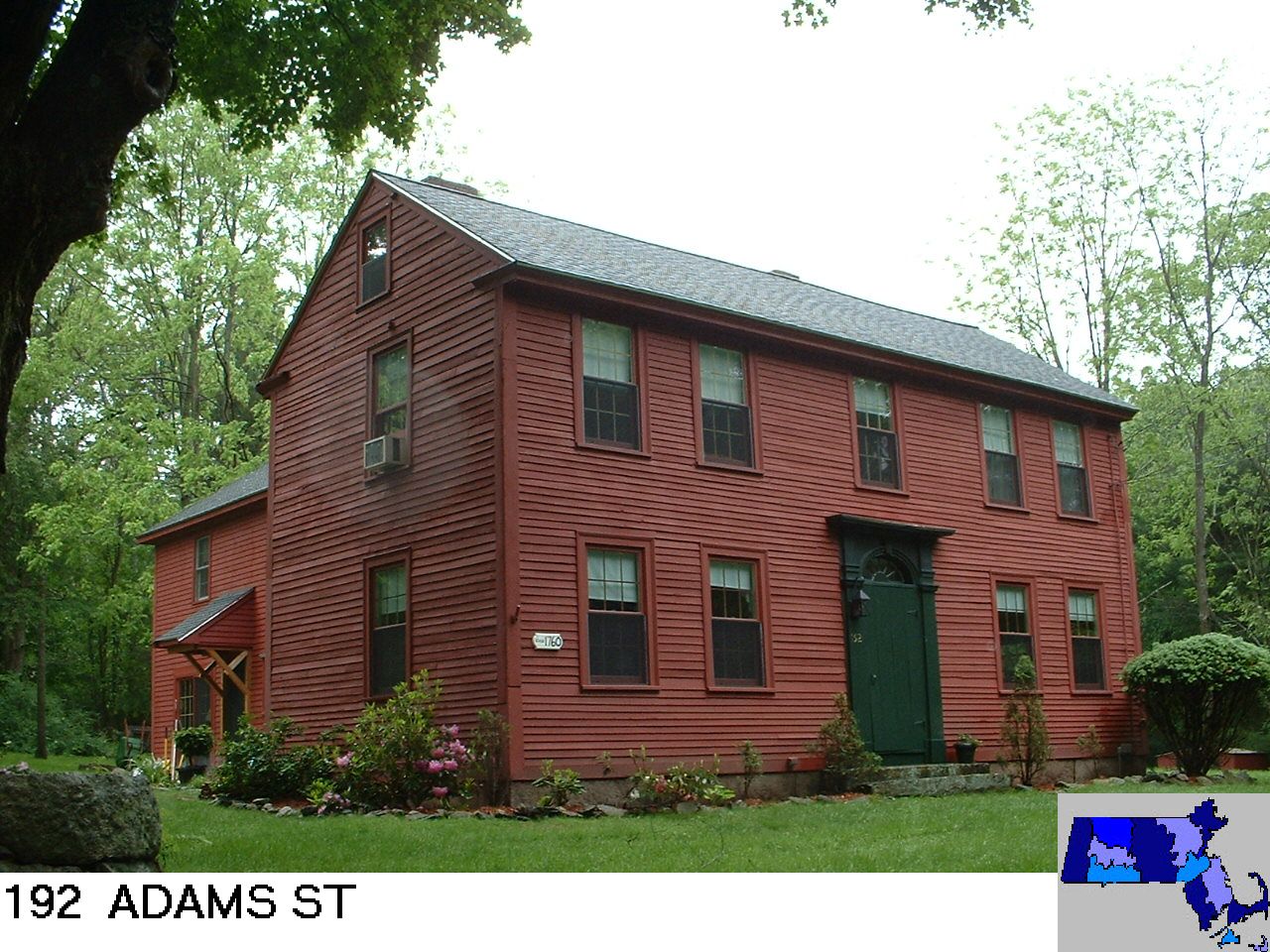 Sale Price = $607,500     		Sale Date = 01/04/2021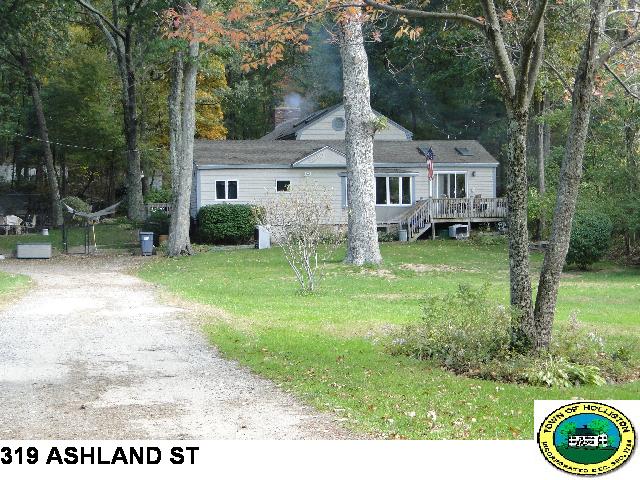 Sale Price = $549,900   		Sale Date = 02/19/2021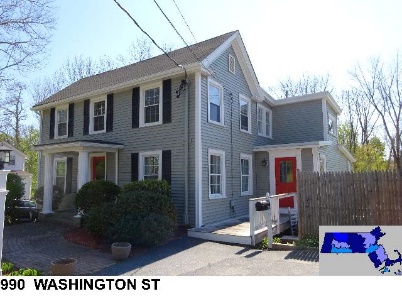 Sale Price = $700,000      		Sale Date = 3/25/2021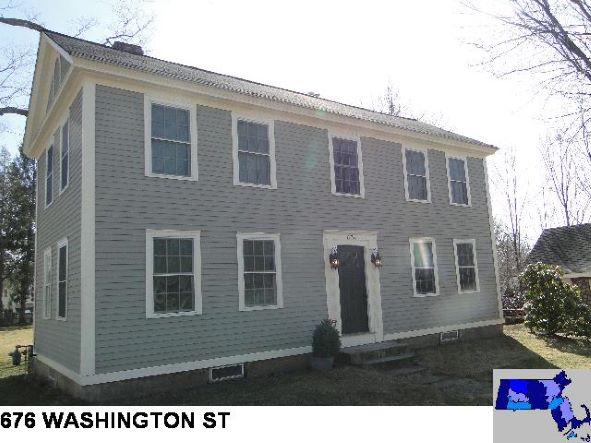 Sale Price = $660,000   		Sale Date = 8/17/2021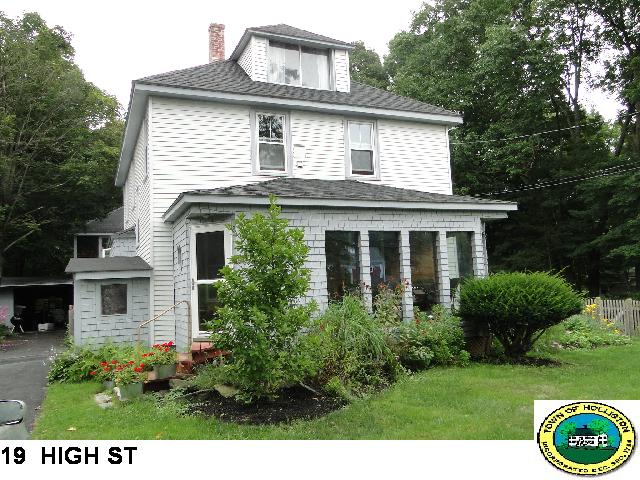 Sale Price = $565,000     		Sale Date = 8/31/2021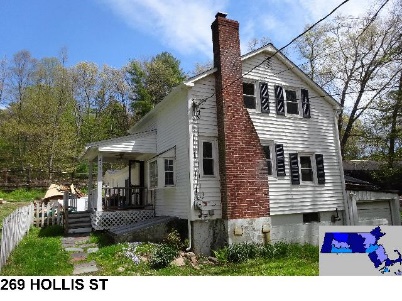 Sale Price = $415,000     		Sale Date = 9/22/2021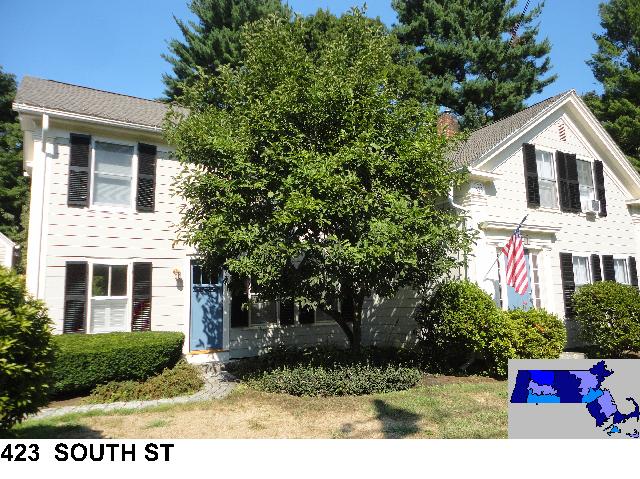 Sale Price = $599,900     		Sale Date = 9/22/21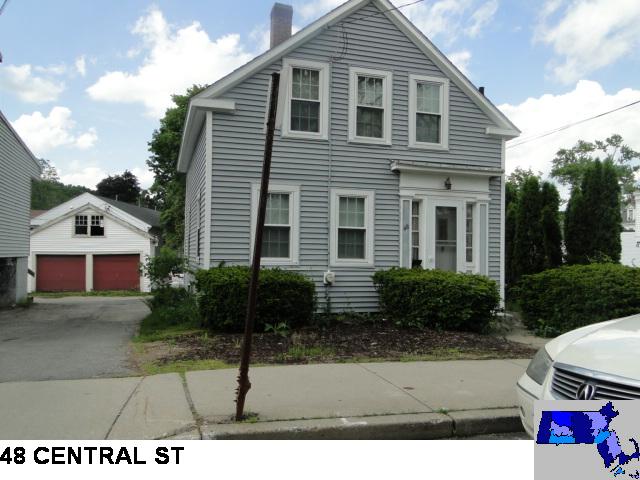 Sale Price = $297,500   		Sale Date = 10/22/21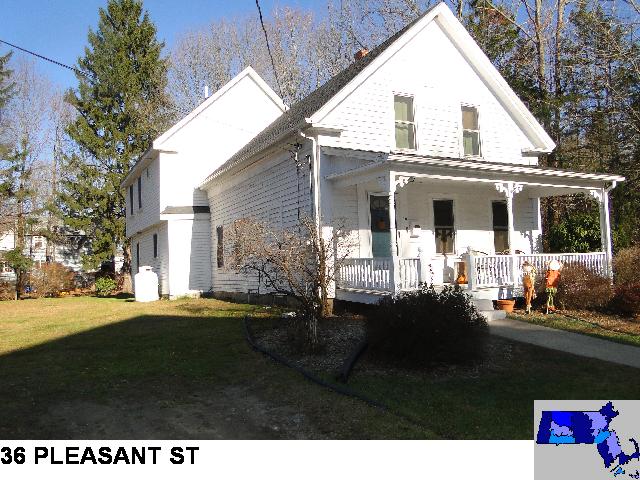 Sale Price = $487,500    		Sale Date = 11/5/2021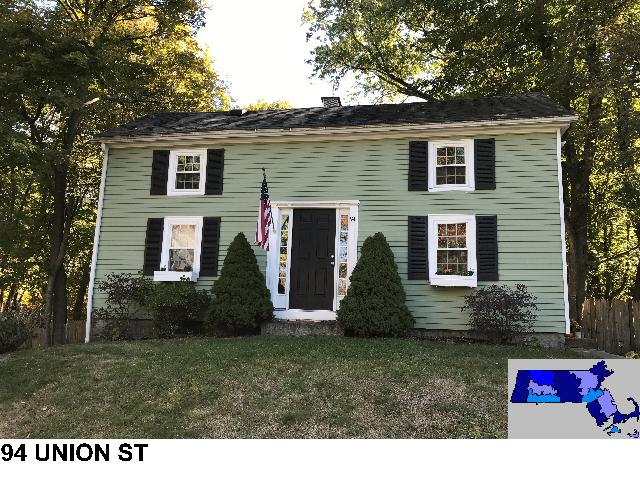 Sale Price = $500,000     		Sale Date = 11/18/2021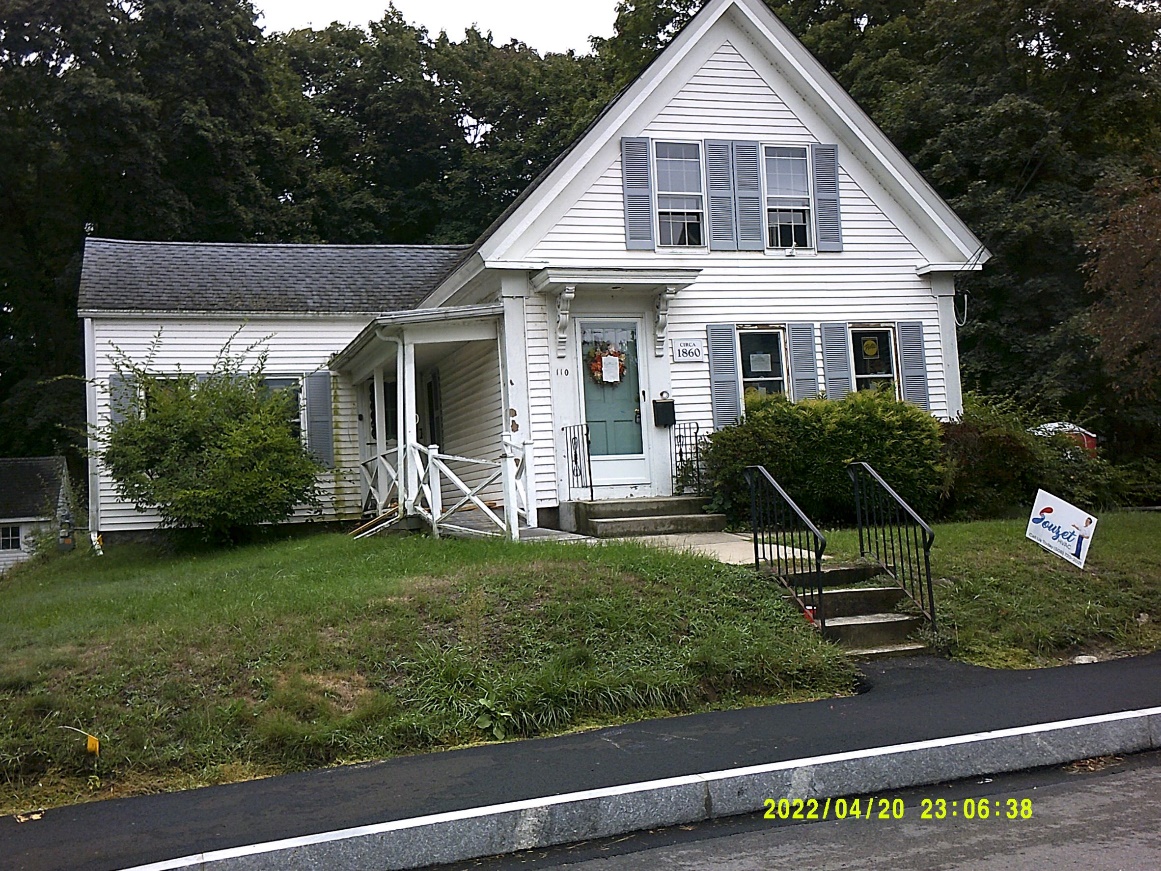 110 Union StSale Price = $270,000     		Sale Date = 11/18/2021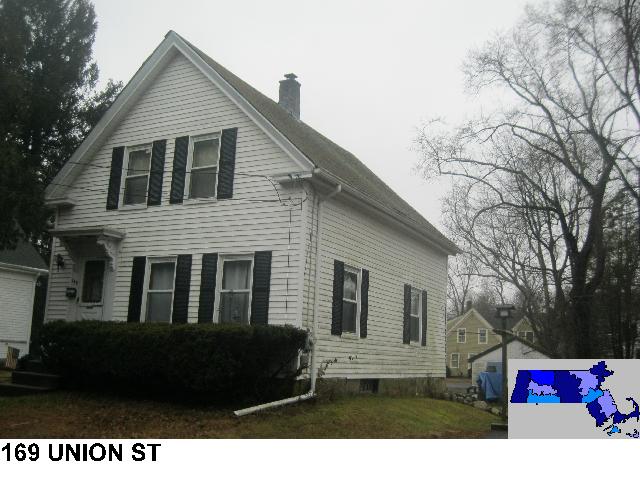 Sale Price = $334,000    		Sale Date 11/23/2021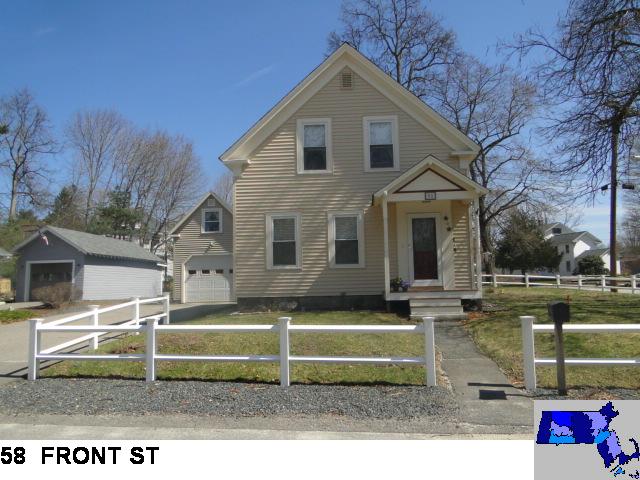 Sale Price = $442,500    		Sale Date = 12/9/2021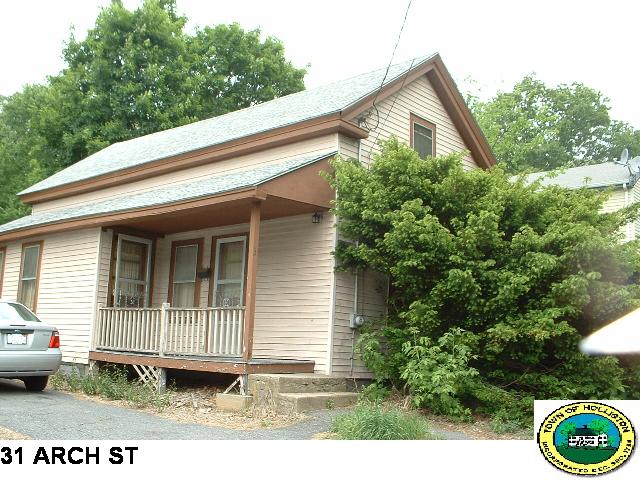 Sale Price = $200,000     		Sale Date = 12/17/2021Contemporary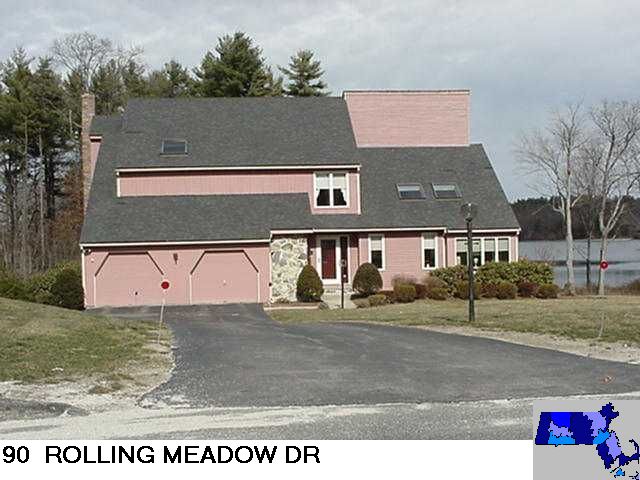 Sale Price = $735,000				Sale Date = 1/4/2021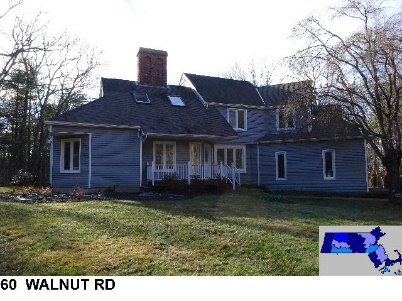 Sale Price = $725,000     		Sale Date – 3/26/2021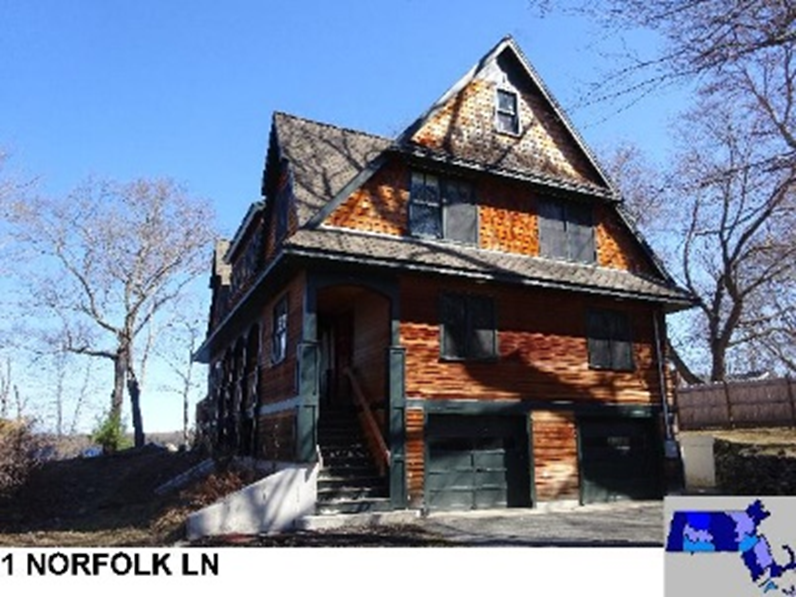 Sale Price = $1,400,000     		Sale Date = 5/12/2021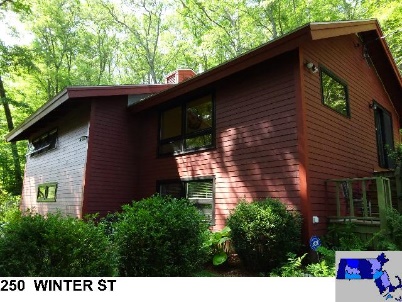 Sale Price = $675,000     		Sale Date = 7/30/2021Garrison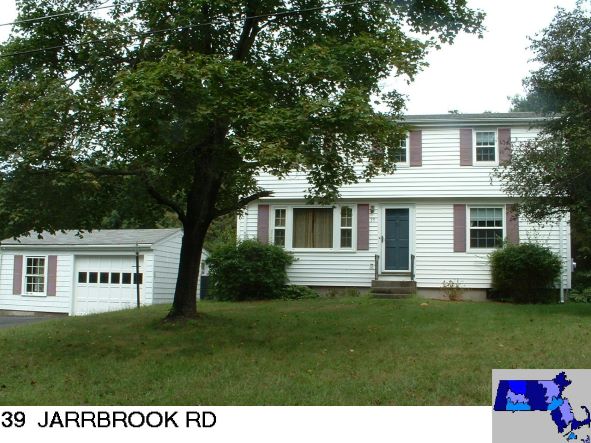 Sale Price = $460,000     		Sale Date = 2/4/2021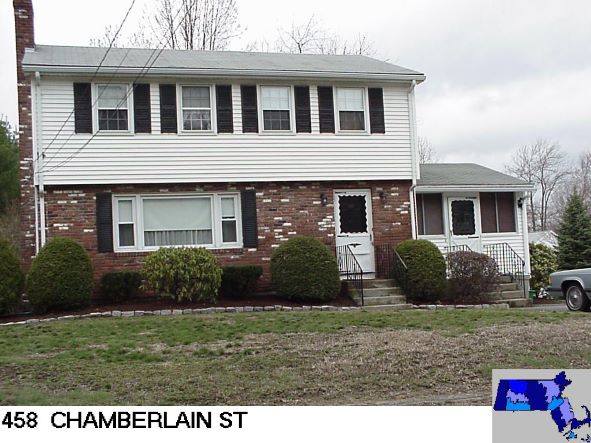 Sale Price = $484,900    		Sale Date = 2/23/2021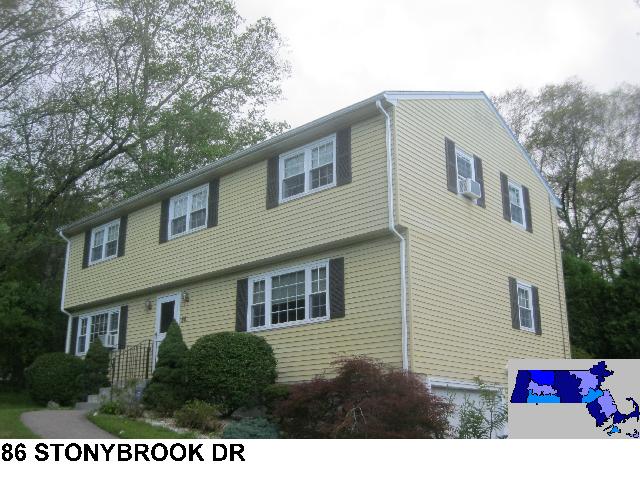 Sale Price = $524,903     		Sale Date = 4/21/2021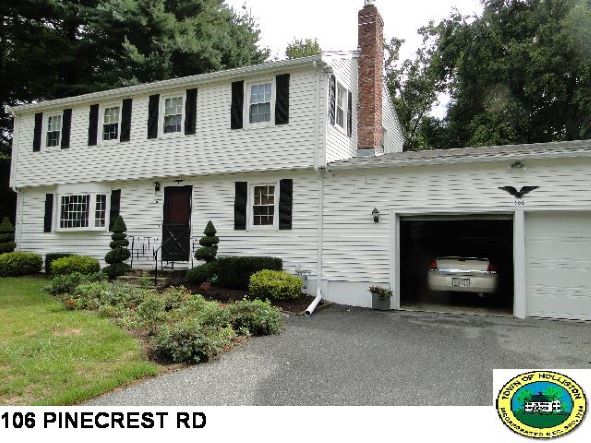 Sale Price = $660,000     		Sale Date = 4/23/2021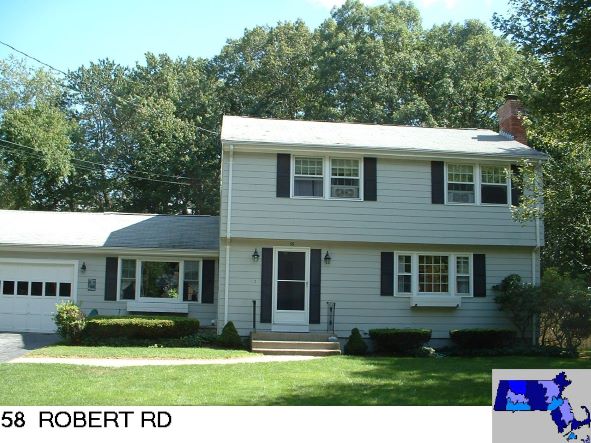 Sale Price = $595,000     		Sale Date = 5/27/2021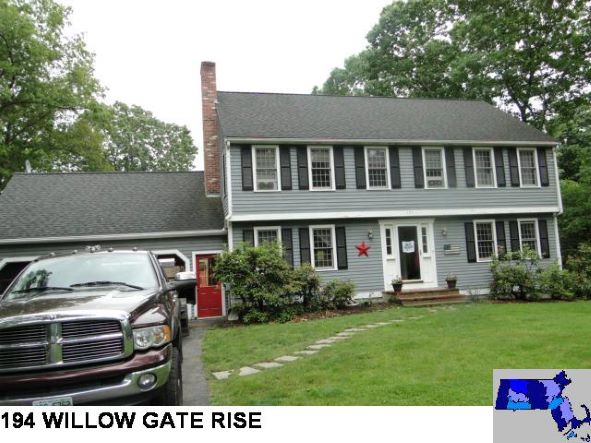 Sale Price = $853,000     		Sale Date = 6/14/2021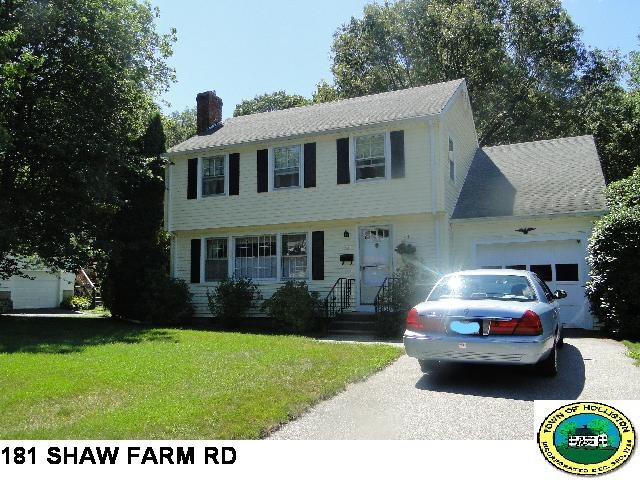 Sale Price = $540,000			Sale Date = 6/18/2021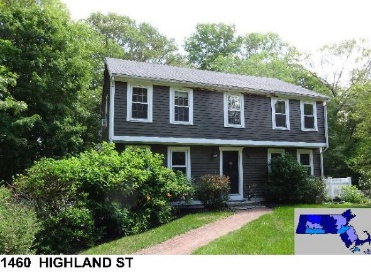 Sale Price = $630,000			Sale Date = 6/23/2021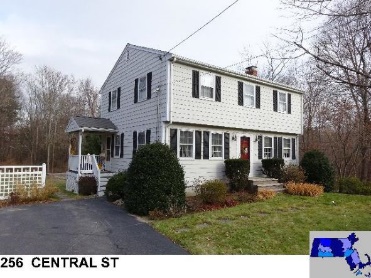 Sale Price = $575,000				Sale Date = 7/15/2021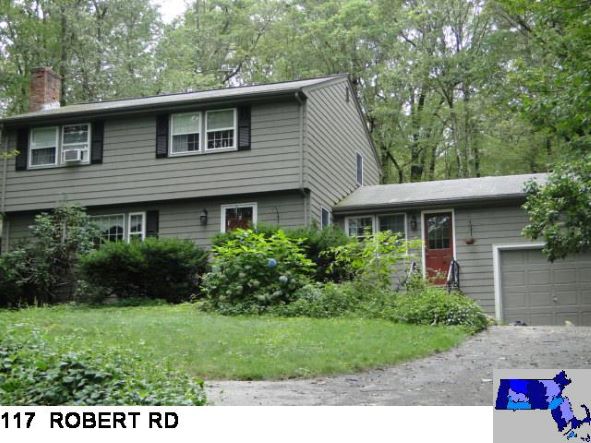 Sale Price = $660,000				Sale Date = 7/22/2021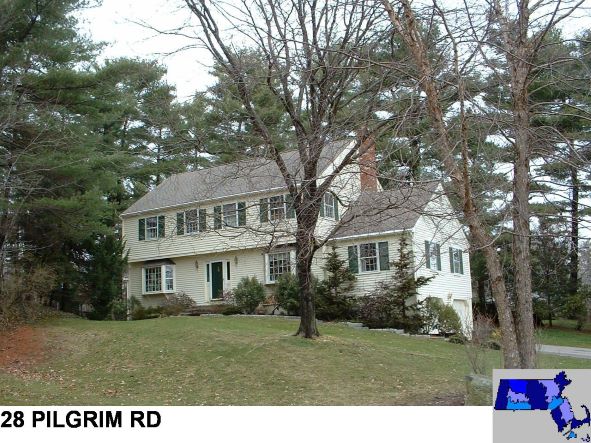 Sale Price = $645,000				Sale Date = 7/29/2021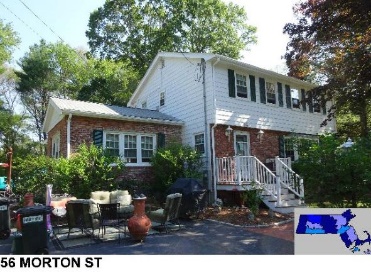 Sale Price = $610,000				Sale Date 7/30/2021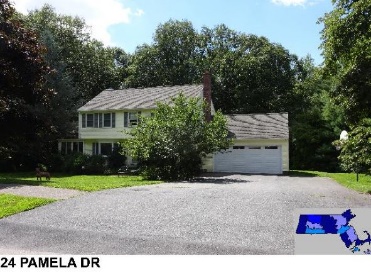 Sale Price = $718,500				Sale Date 8/16/2021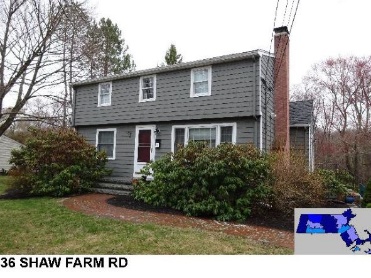 Sale Price = $485,000				Sale Date = 8/20/2021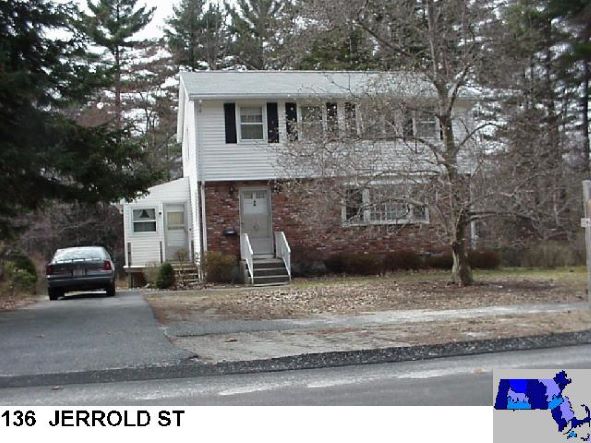 Sale Price = $601,000				Sale Date = 9/29/2021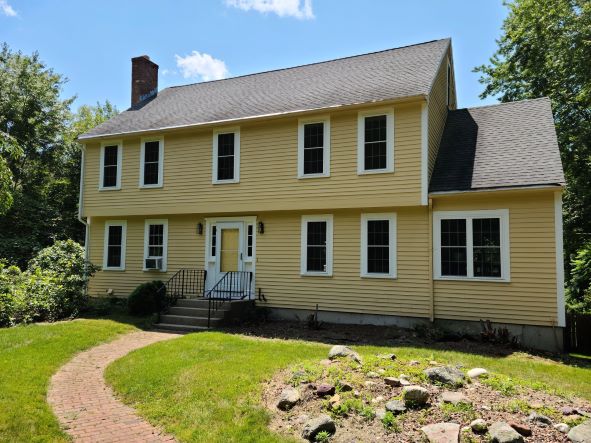 Sale Price = $685,000				Sale Date = 10/15/2021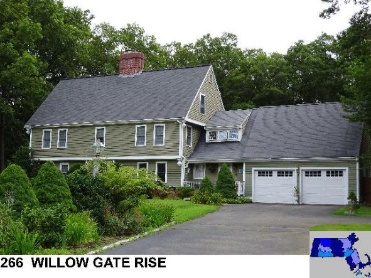 Sale Price = $925,000				Sale Date = 10/18/2021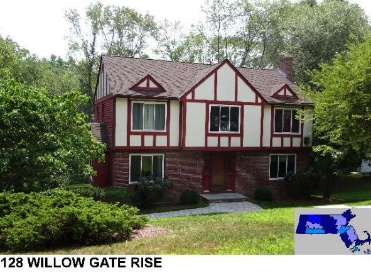 Sale Price = $625,000				Sale Date = 12/03/2021Raised Cape&Cape CodRaised Cape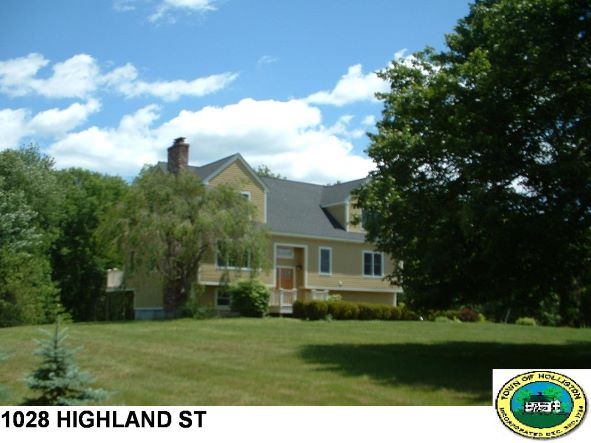 Sale Price = $760,000				Sale Date = 4/06/2021	Cape Cod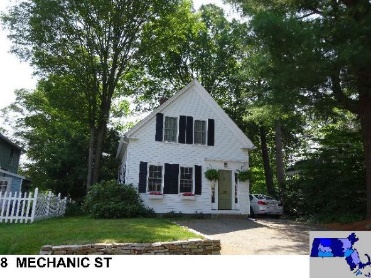 Sale Price = $440,000				Sale Date = 5/11/2021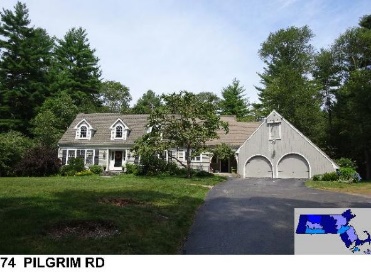 Sale Price = $910,000				Sale Date = 5/26/2021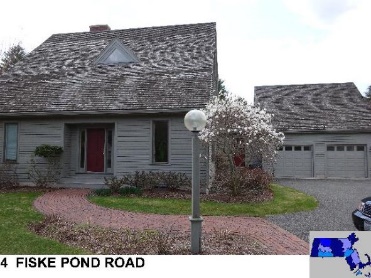 Sale Price = $960,000				Sale Date = 5/27/2021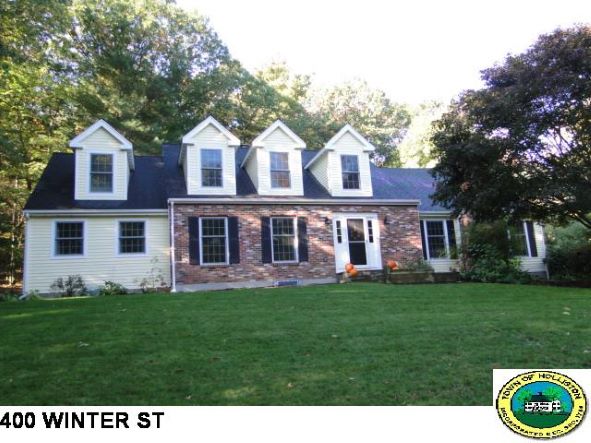 Sale Price = $899,000				Sale Date = 6/10/2021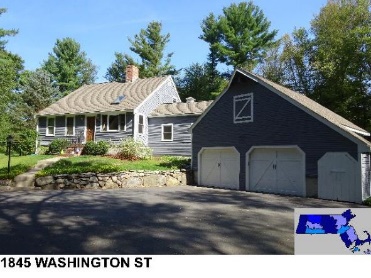 Sale Price = $635,000				Sale Date = 6/24/2021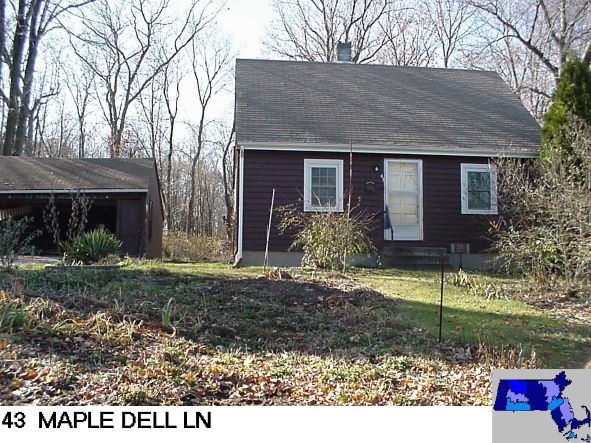 Sale Price = $420,000			Sale Date = 6/28/2021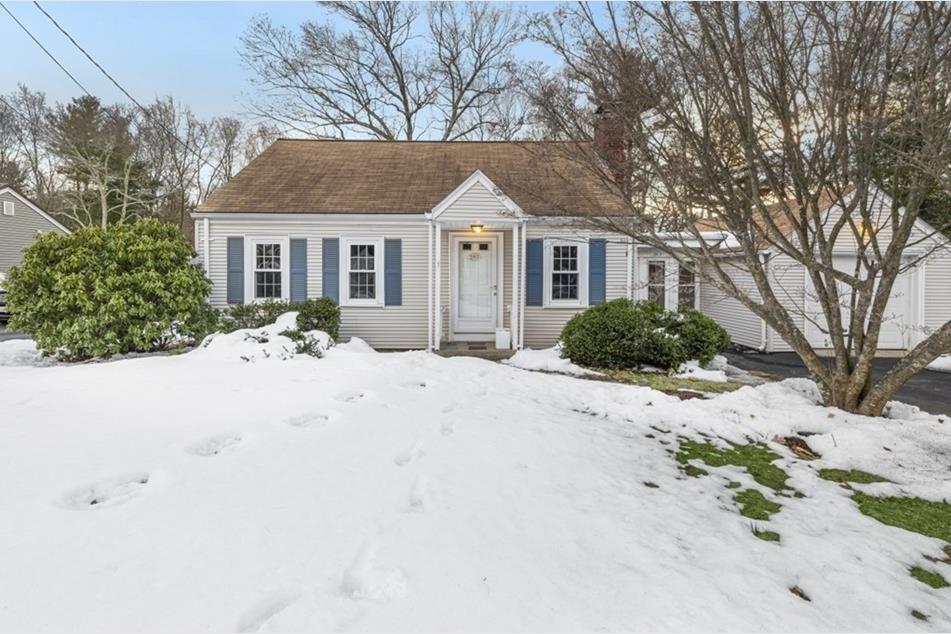 202 Ashland StSale Price = $425,000				Sale Date = 6/29/2021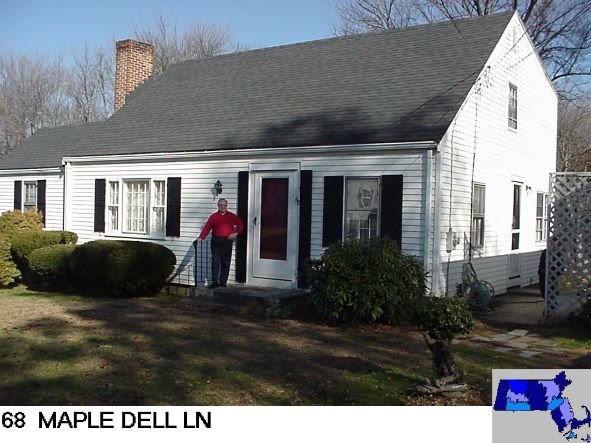 Sale Price = $455,000				Sale Date = 7/29/2021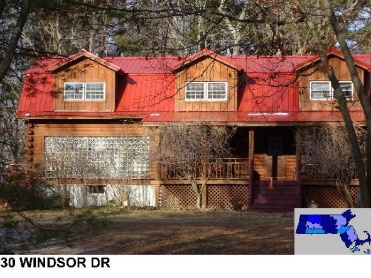 Sale Price = $675,000				Sale Date = 9/27/2021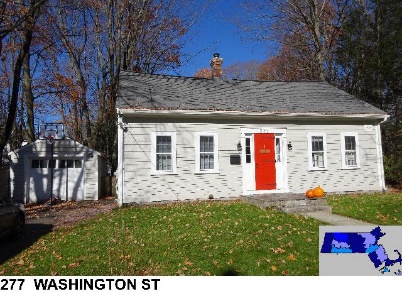 Sale Price = $437,000				Sale Date = 9/30/2021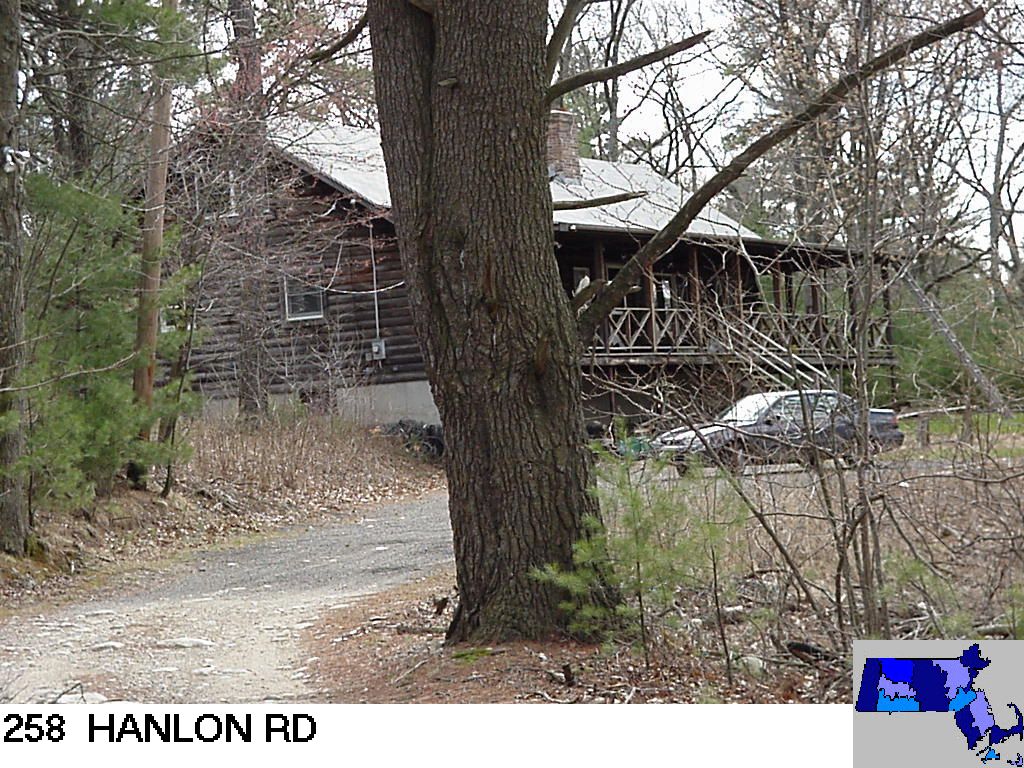 Sale Price =$552,900				Sale Date = 12/8/2021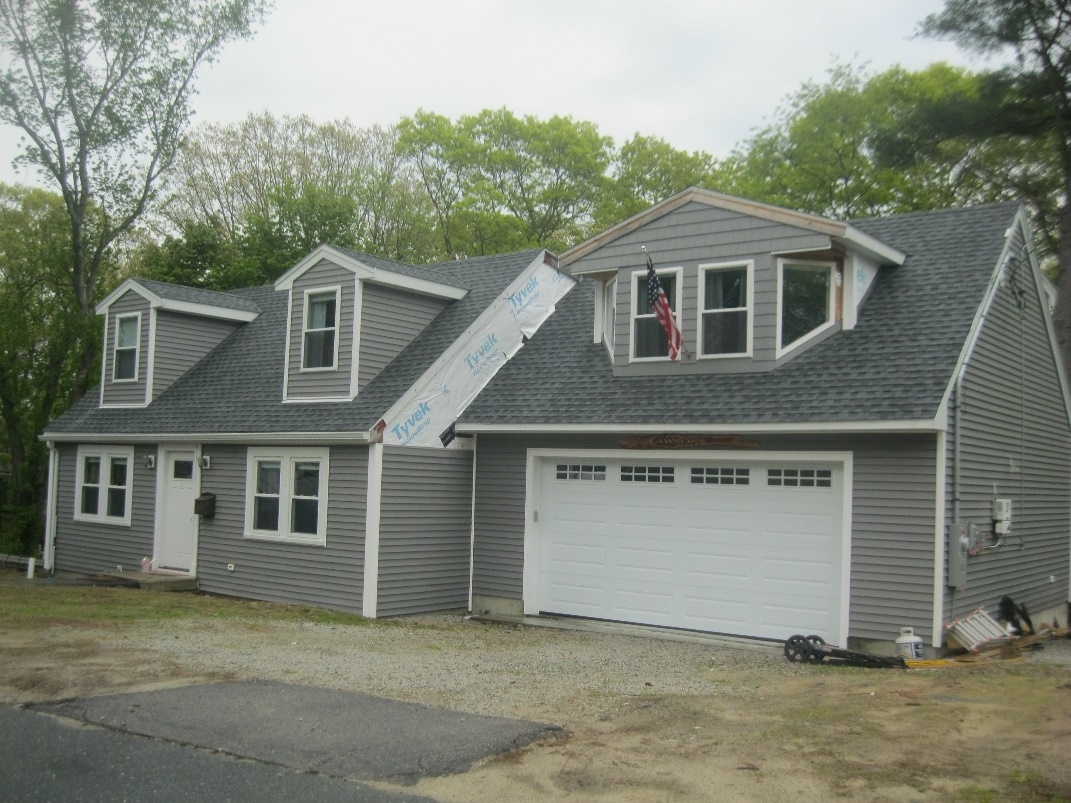 6 Skyview Terr.Sale Price = $675,000				Sale Date = 12/15/2021Colonial &New Colonial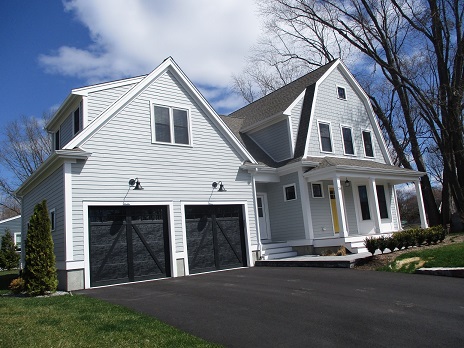 24 Spring St.Sale Price = $799,900				Sale Date = 1/5/2021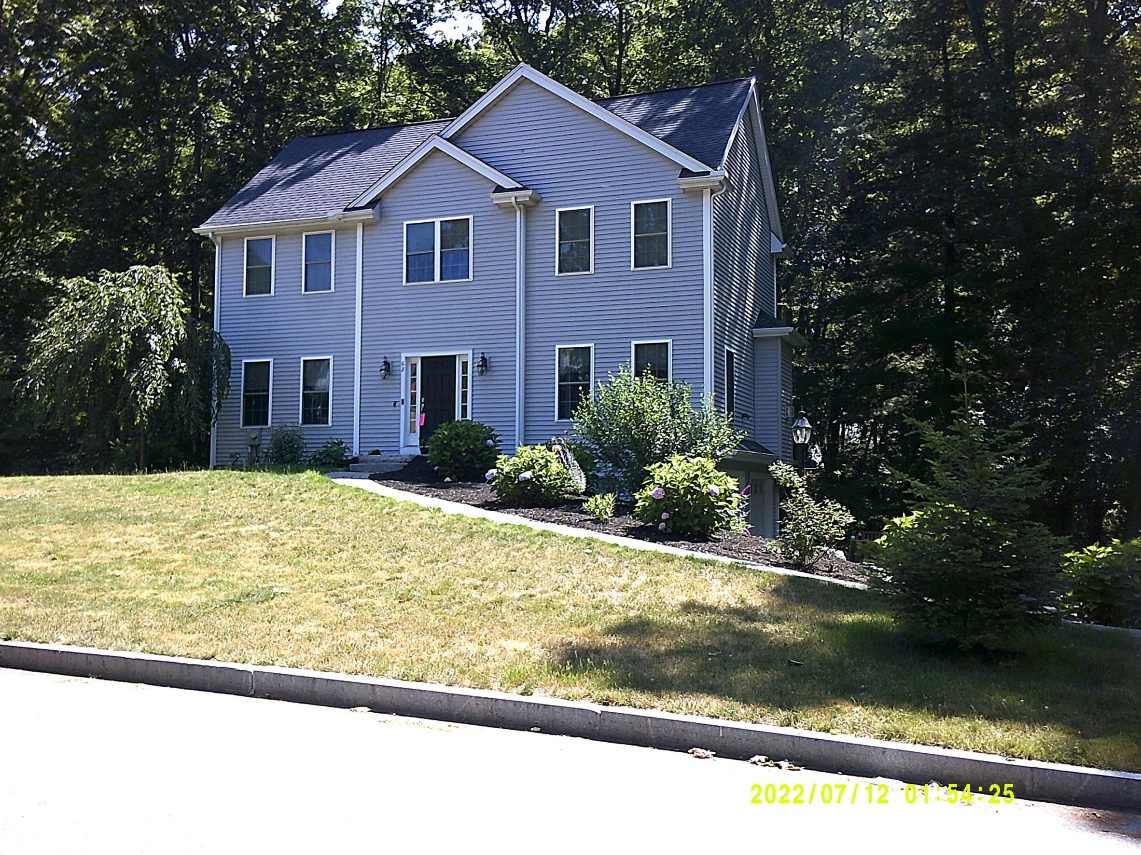 62 Indian Ridge SouthSale Price = 660,000					Sale Date = 1/8/2021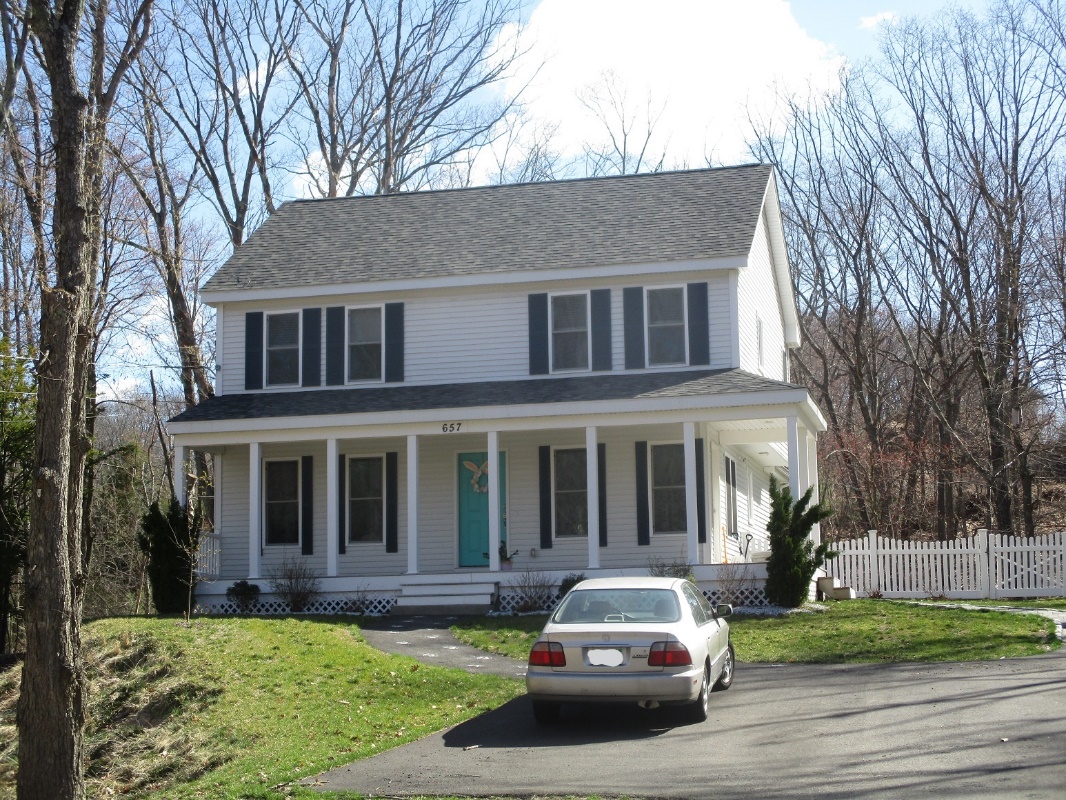 657 Concord St.Sale Price = $540,000				Sale Date = 1/19/2021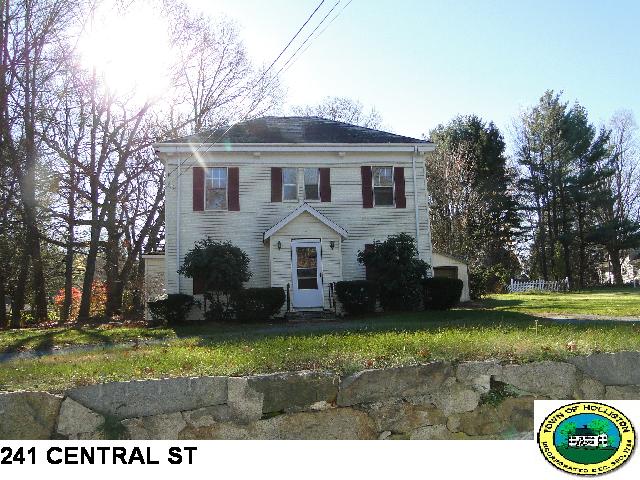 Sale Price = $470,400				Sale Date = 1/20/2021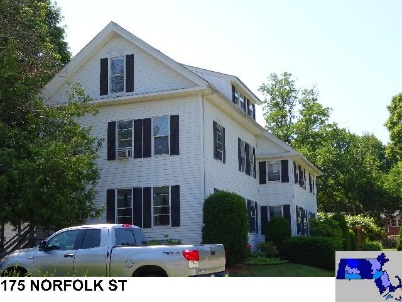 Sale Price = $580,000				Sale Date = 1/29/2021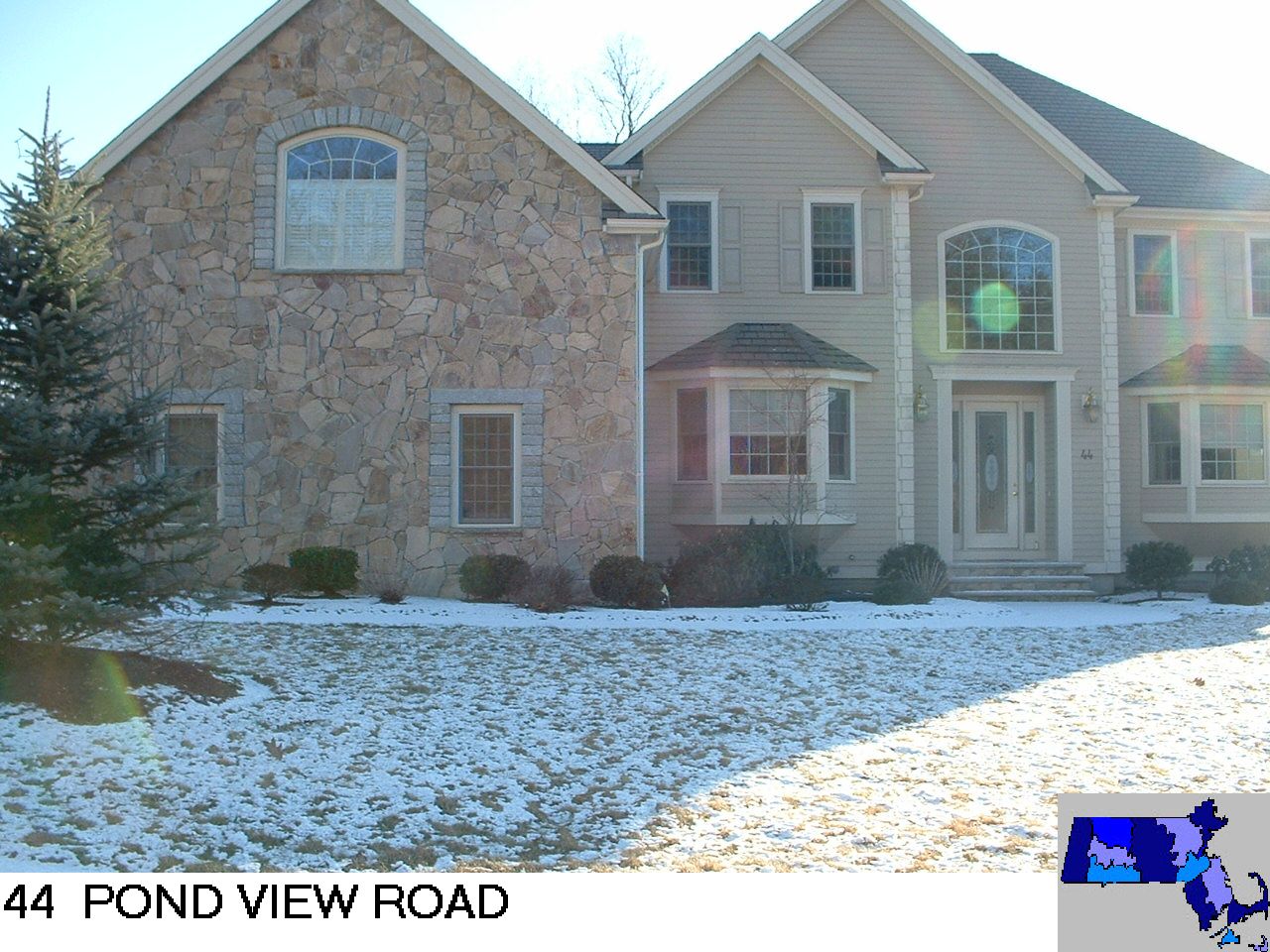 Sale Price = $915,000				Sale Date = 1/29/2021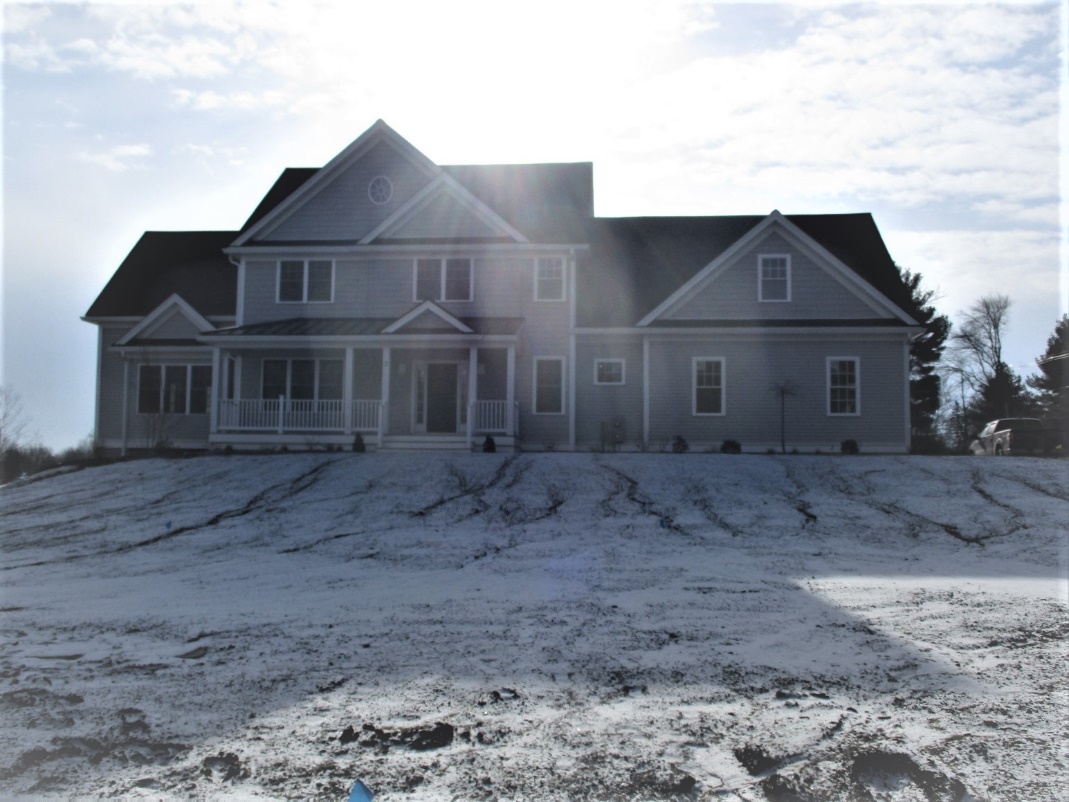 3 Summitpointe Dr.Sale Price = $1,143,094				Sale Date = 1/29/2021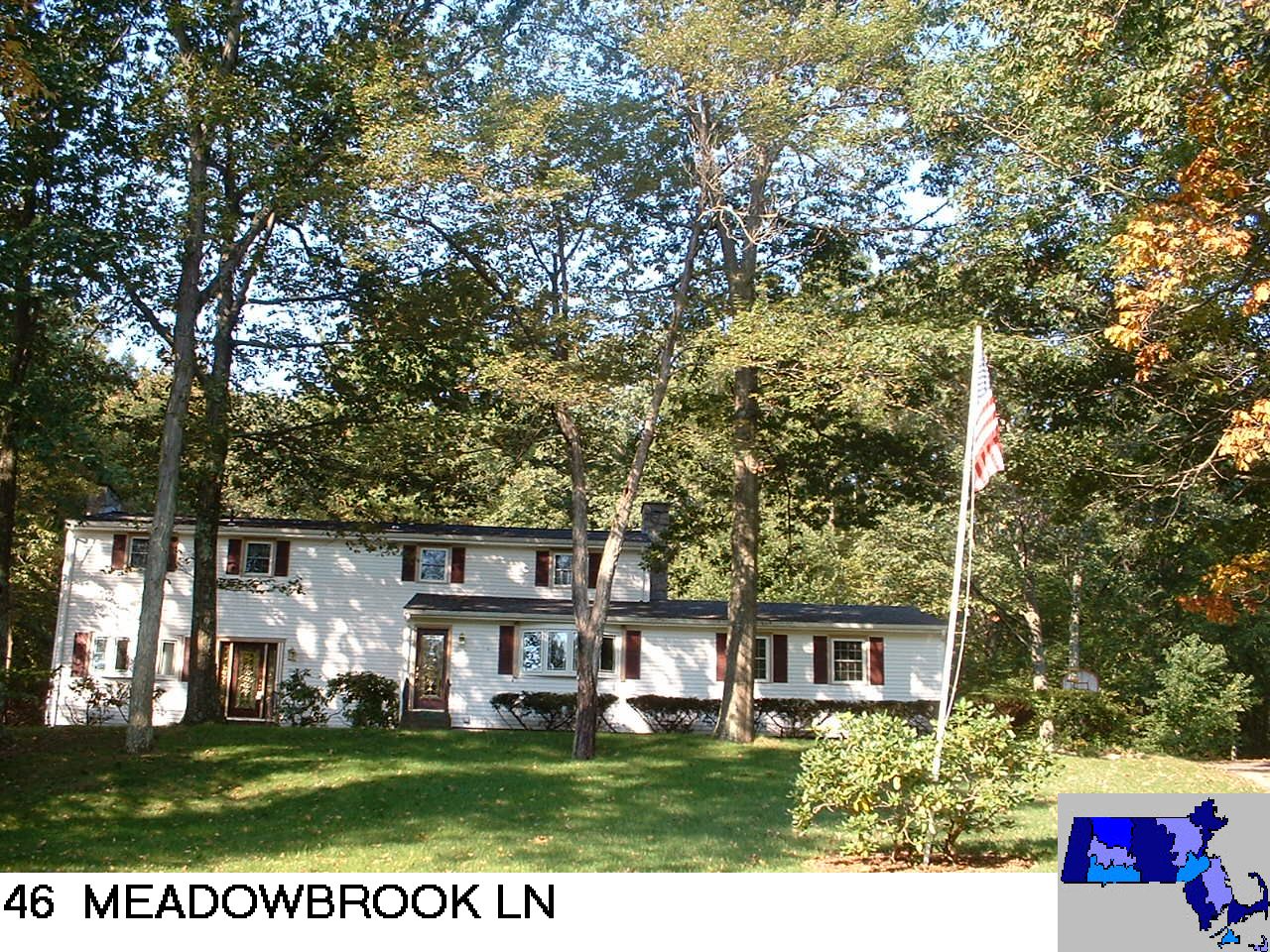 Sale Price = $625,000				Sale Date = 2/11/2021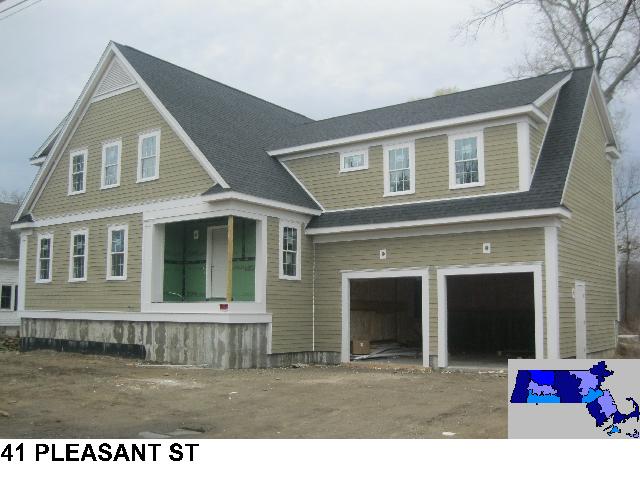 Sale Price = $815,000				Sale Date = 2/19/2021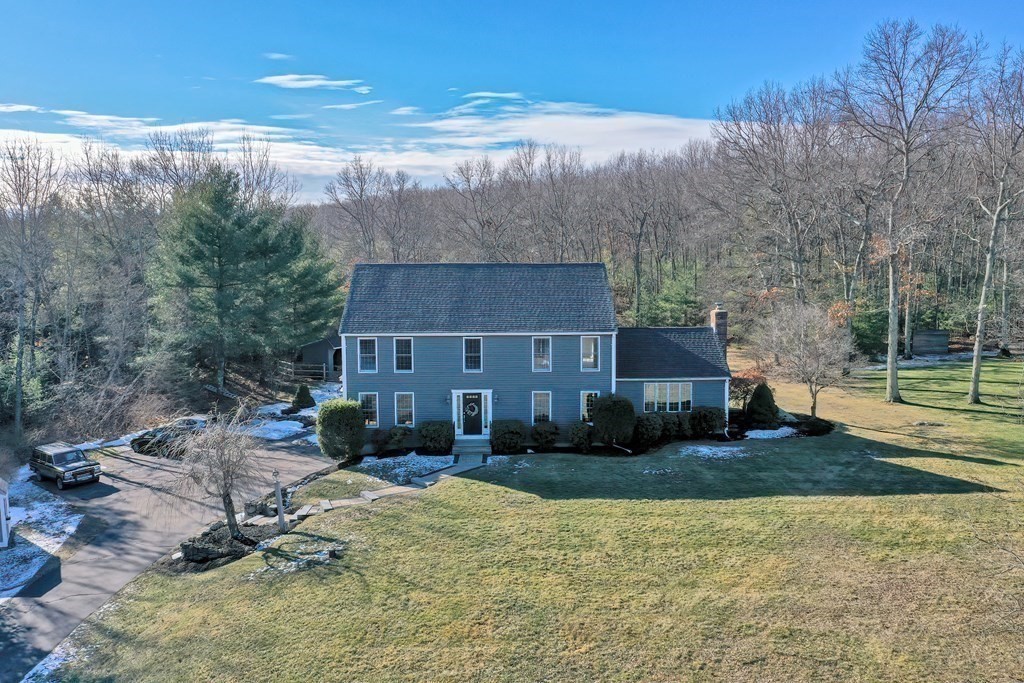 740 Prentice St.Sale Price = $775,000				Sale Date = 2/22/2021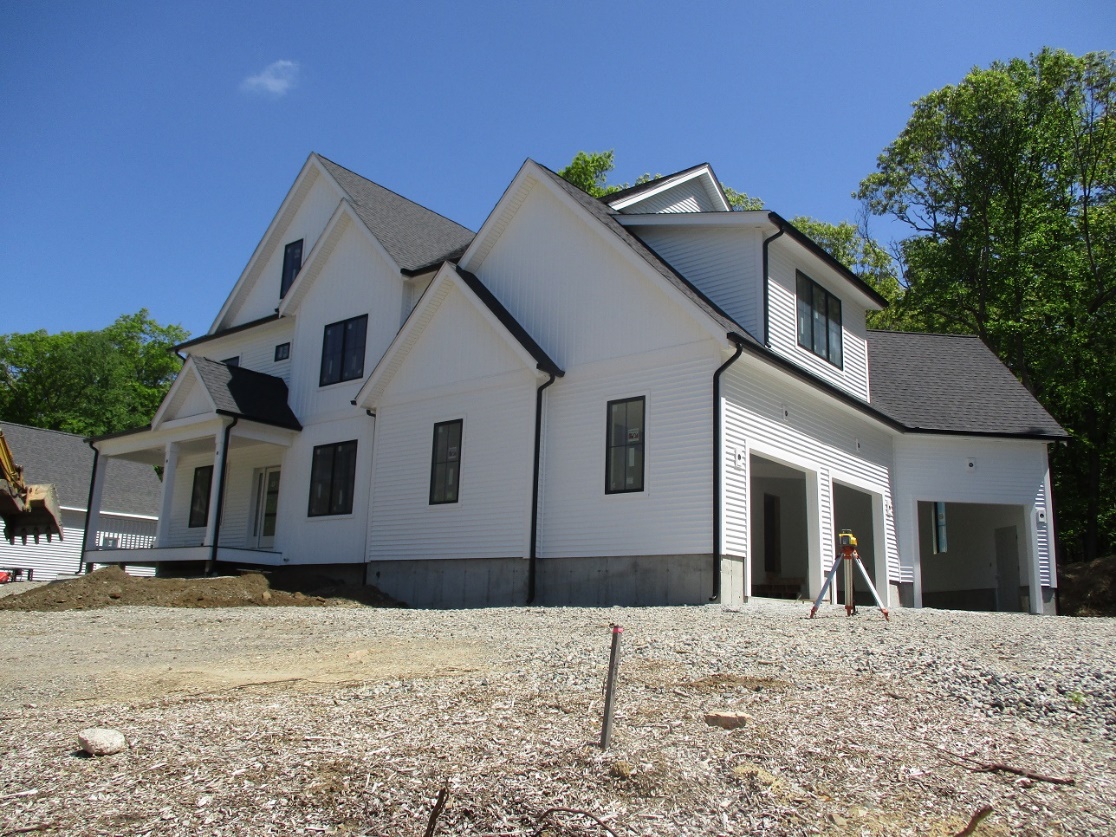 7 Liberty Ln.Sale Price = $1,140,000				Sale Date = 2/23/2021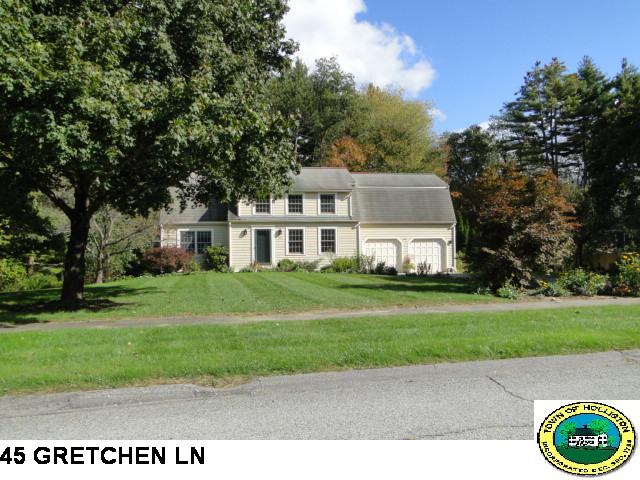 Sale Price = $634,900				Sale Date = 2/25/2021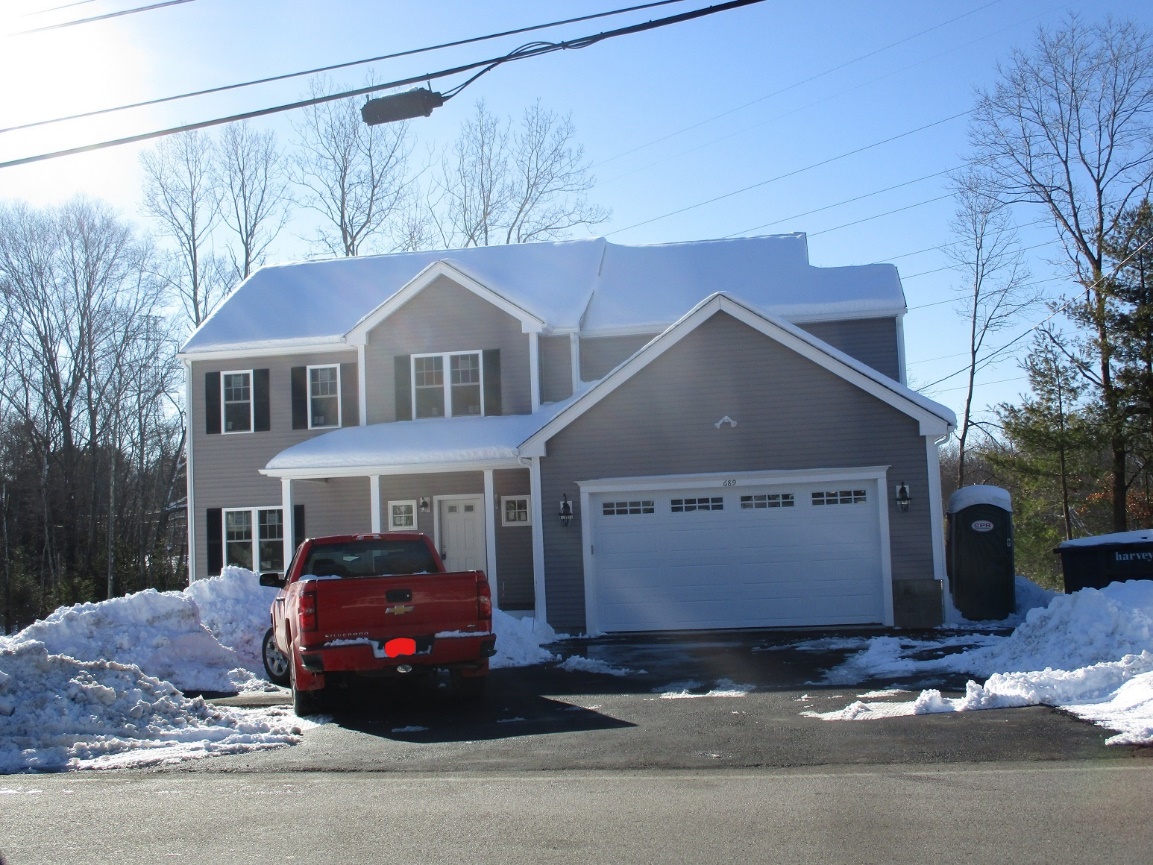 689 Norfolk St.Sale Price = $675,000				Sale Date = 3/2/2021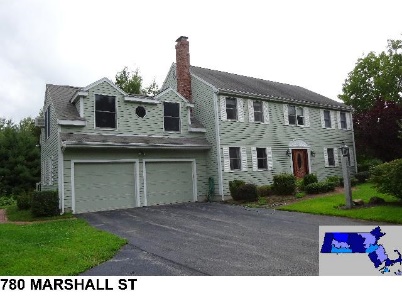 Sale Price = $810,000				Sale Date = 3/10/2021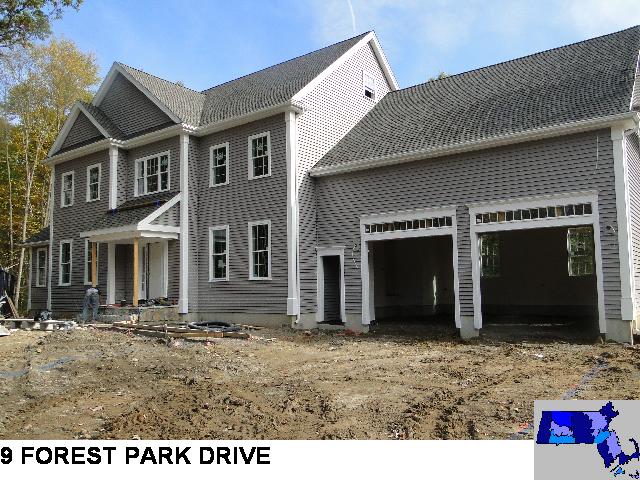 Sale Price = $955,000				Sale Date = 3/25/2021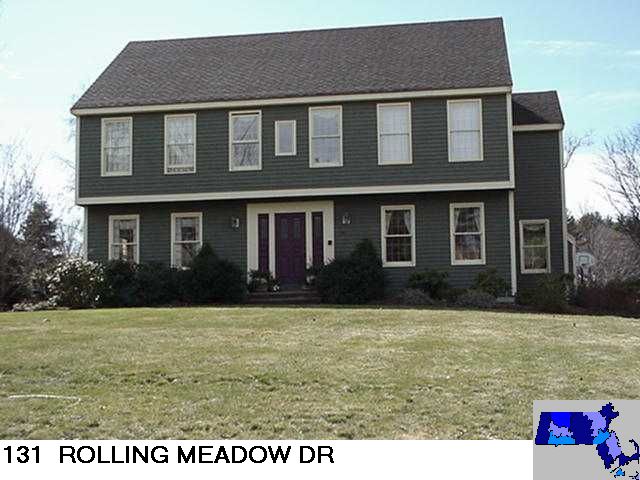 Sale Price - $796,500				Sale Date = 3/26/2021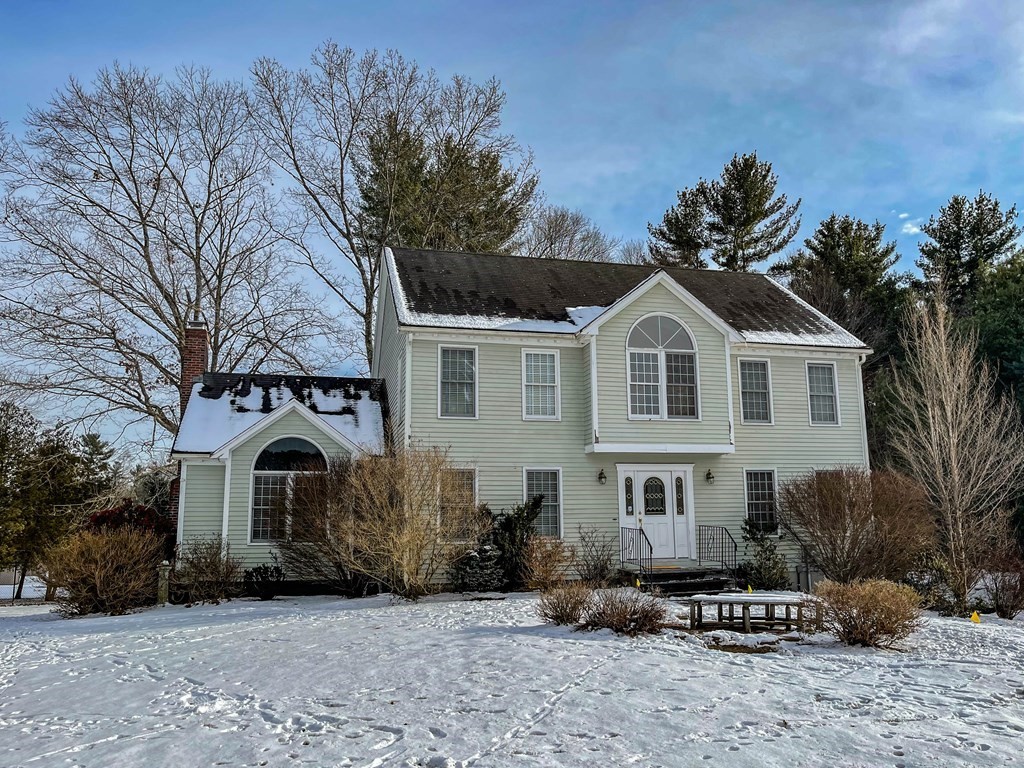 8 Lone Oak Cir.Sale Price = $580,000				Sale Date 3/30/2021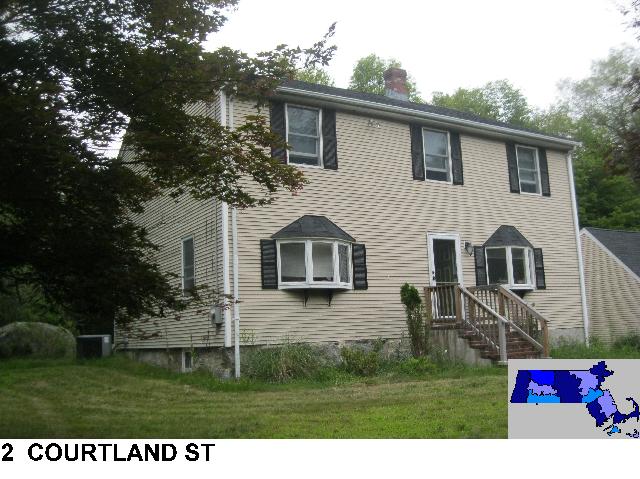 Sale Price = $595,000				Sale Date = 4/15/2021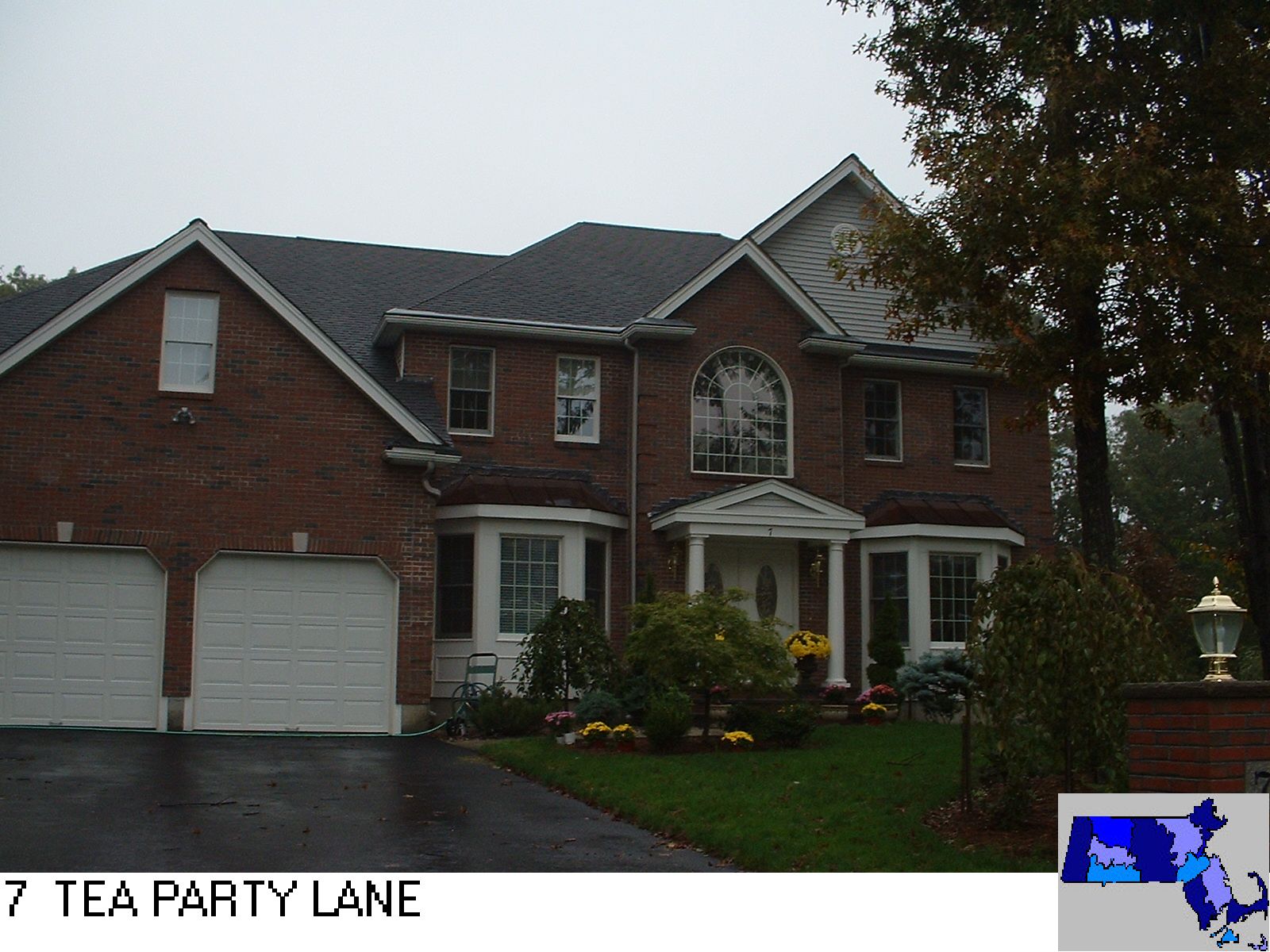 Sale Price = $900,000				Sale Date = 4/16/2021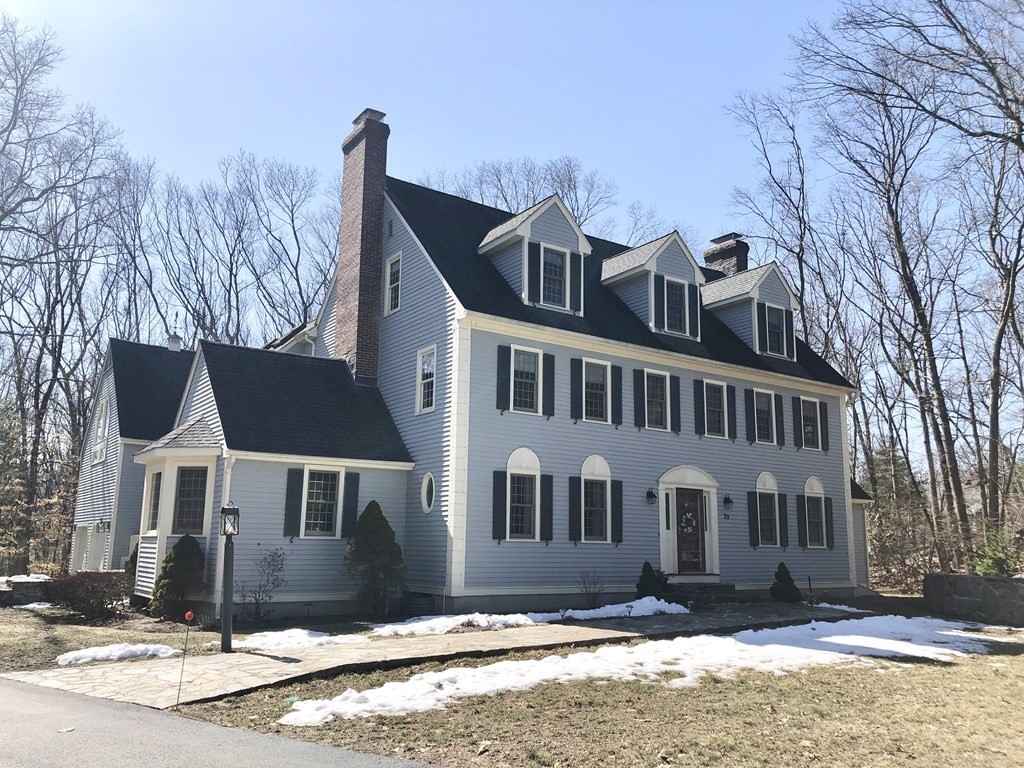 29 Foxwood CoveSale Price = $850,000				Sale Date 4/23/2021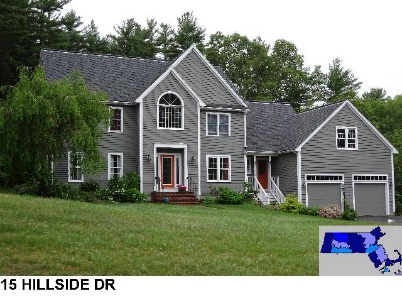 Sale Price = $935,000				Sale Date 4/28/2021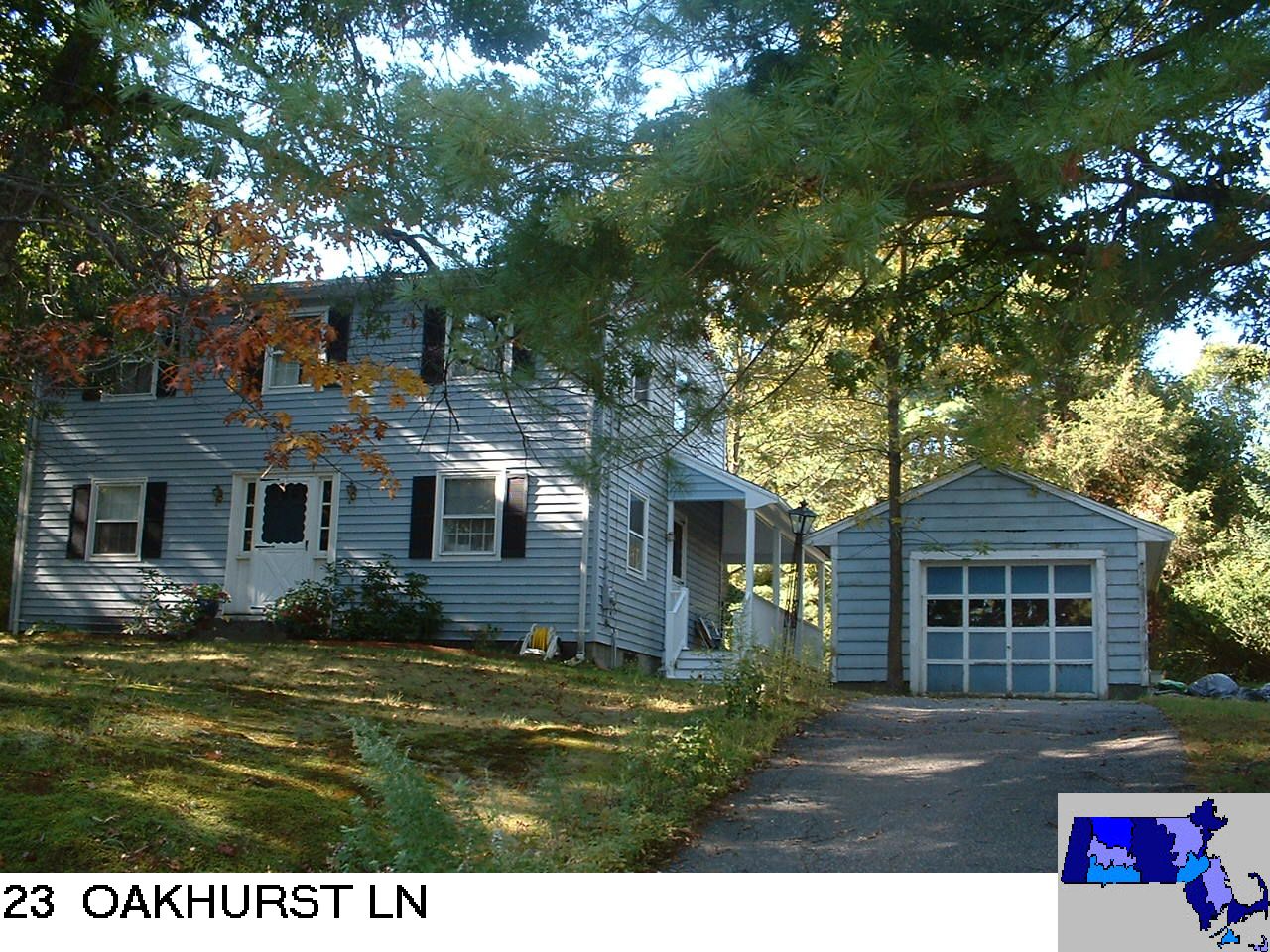 Sale Price = $410,000				Sale Date = 5/3/2021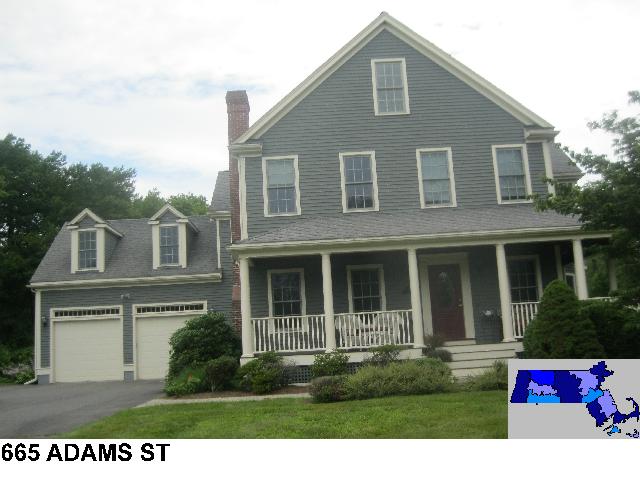 Sale Price = $1,295,000				Sale Date = 5/5/2021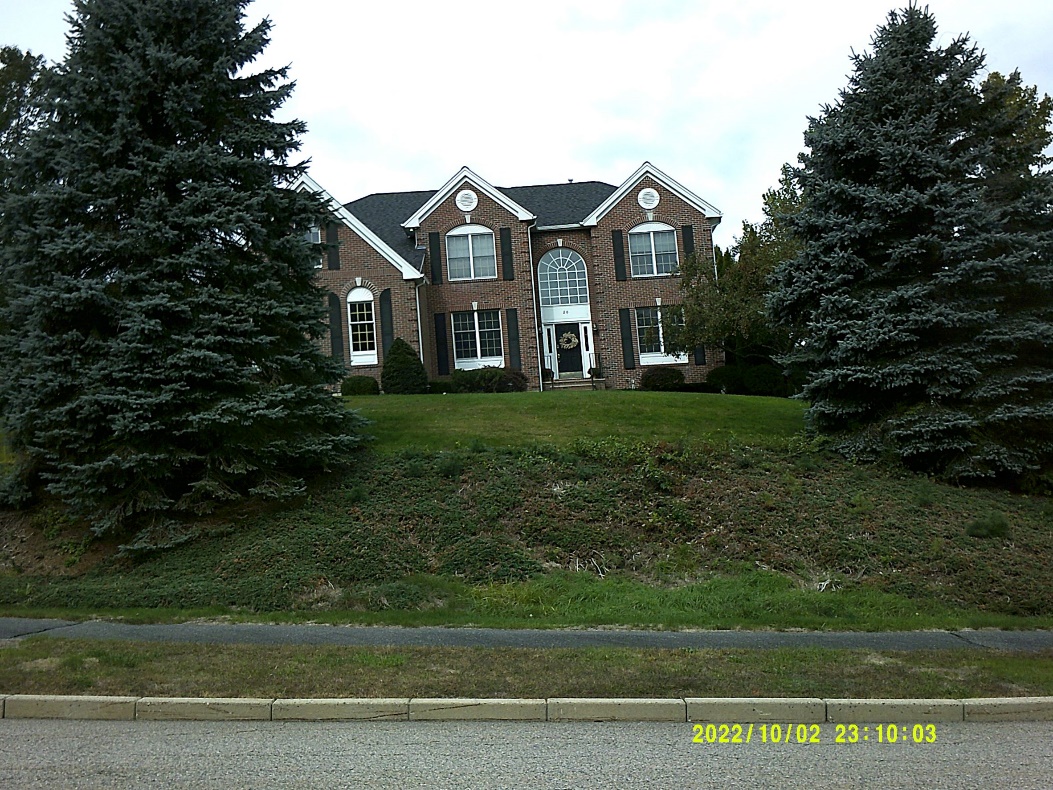 20 Partridge WaySale Price = $865,000				Sale Date = 5/7/2021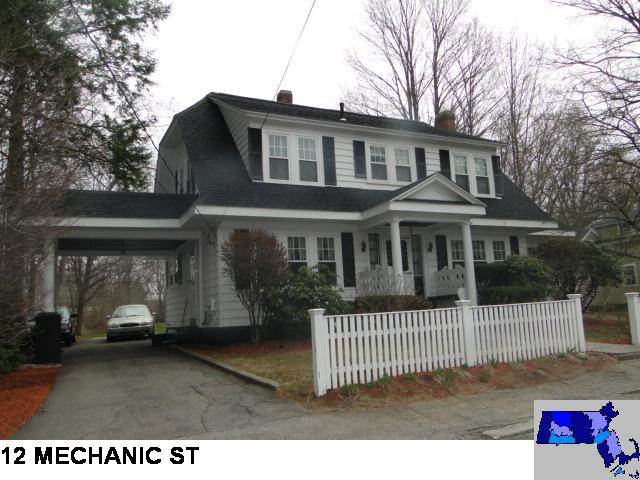 Sale Price = $430,000				Sale Date = 5/12/2021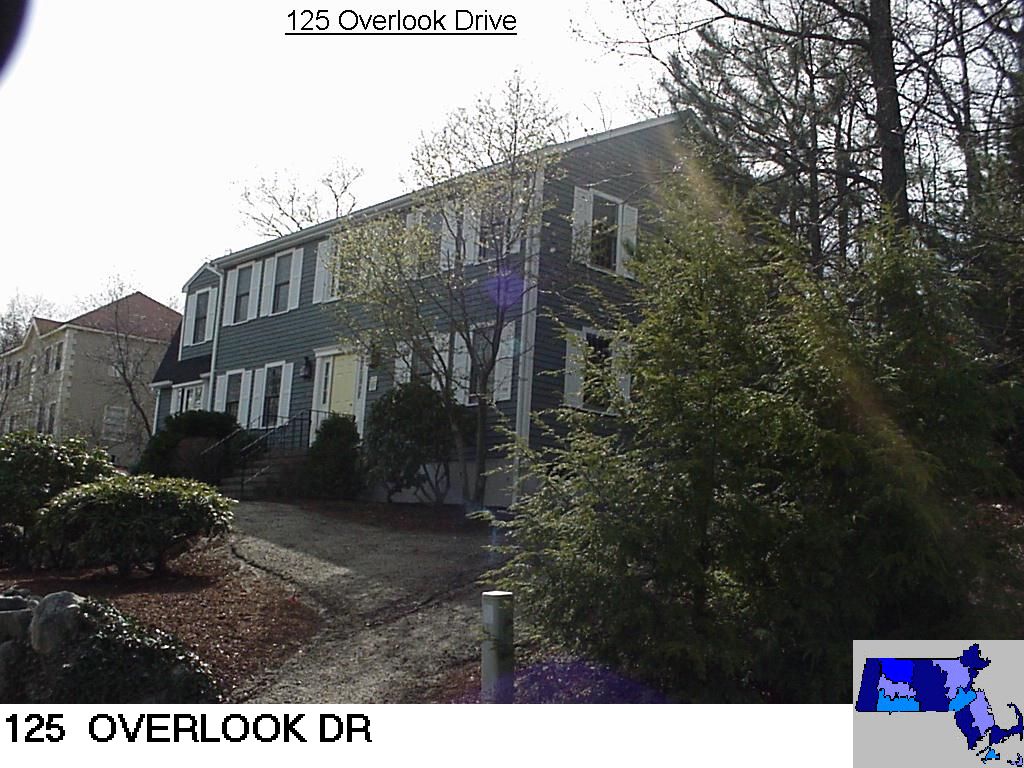 Sale Price = $659,125					Sale Date = 5/14/2021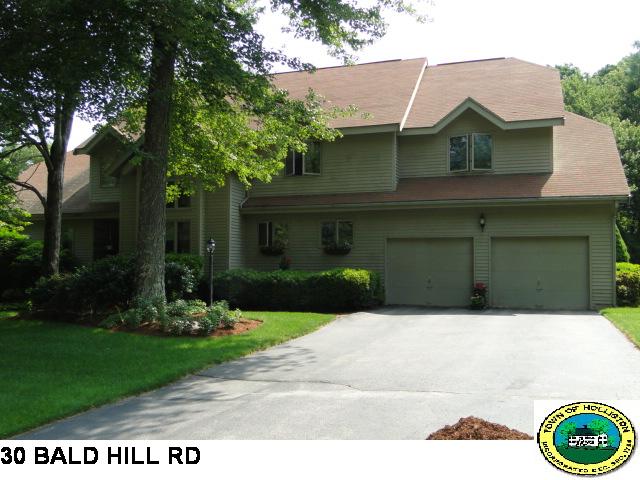 Sale Price = $829,000					Sale Date = 5/14/2021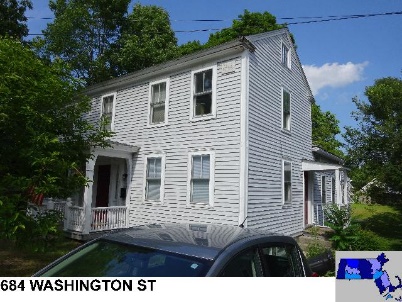 Sale Price = $540,000					sale Date = 5/18/2021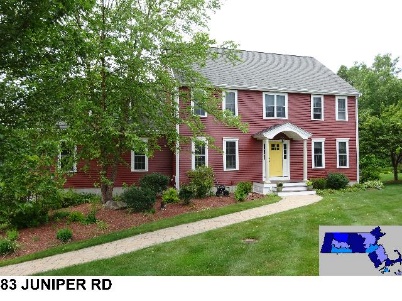 Sale Price = $875,000					Sale Date = 5/21/2021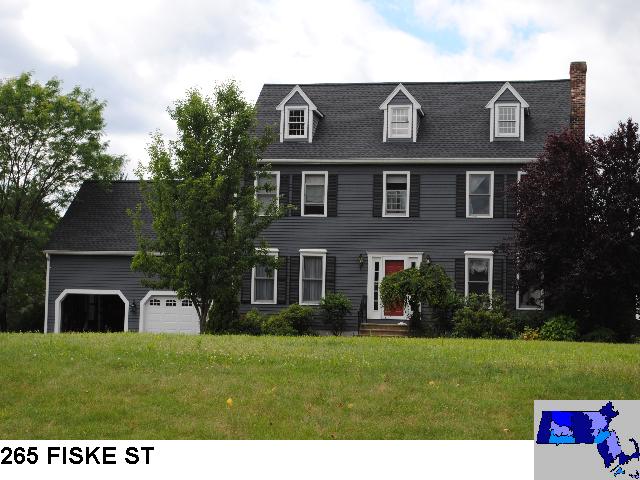 Sale Price = $718,000					Sale Date = 5/26/2021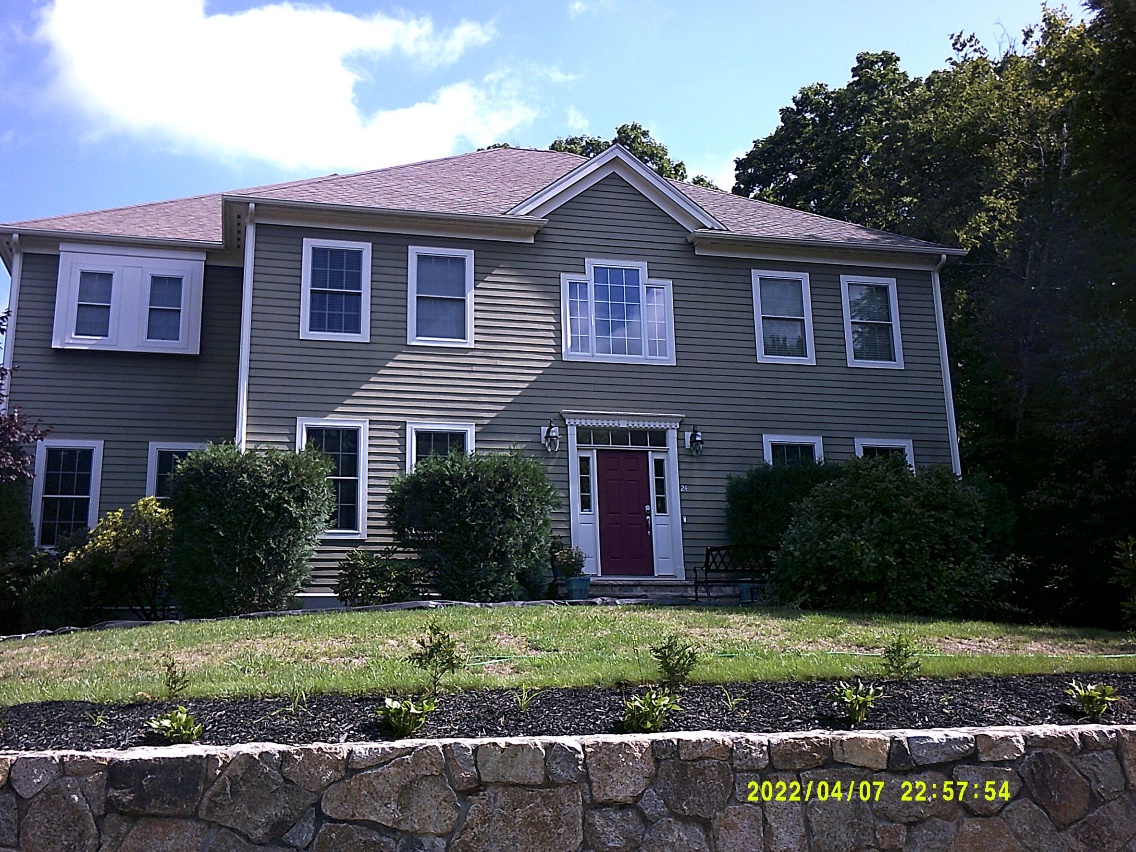 24 Kingsbury Dr.Sale Price = $975,000					Sale Date = 5/26/2021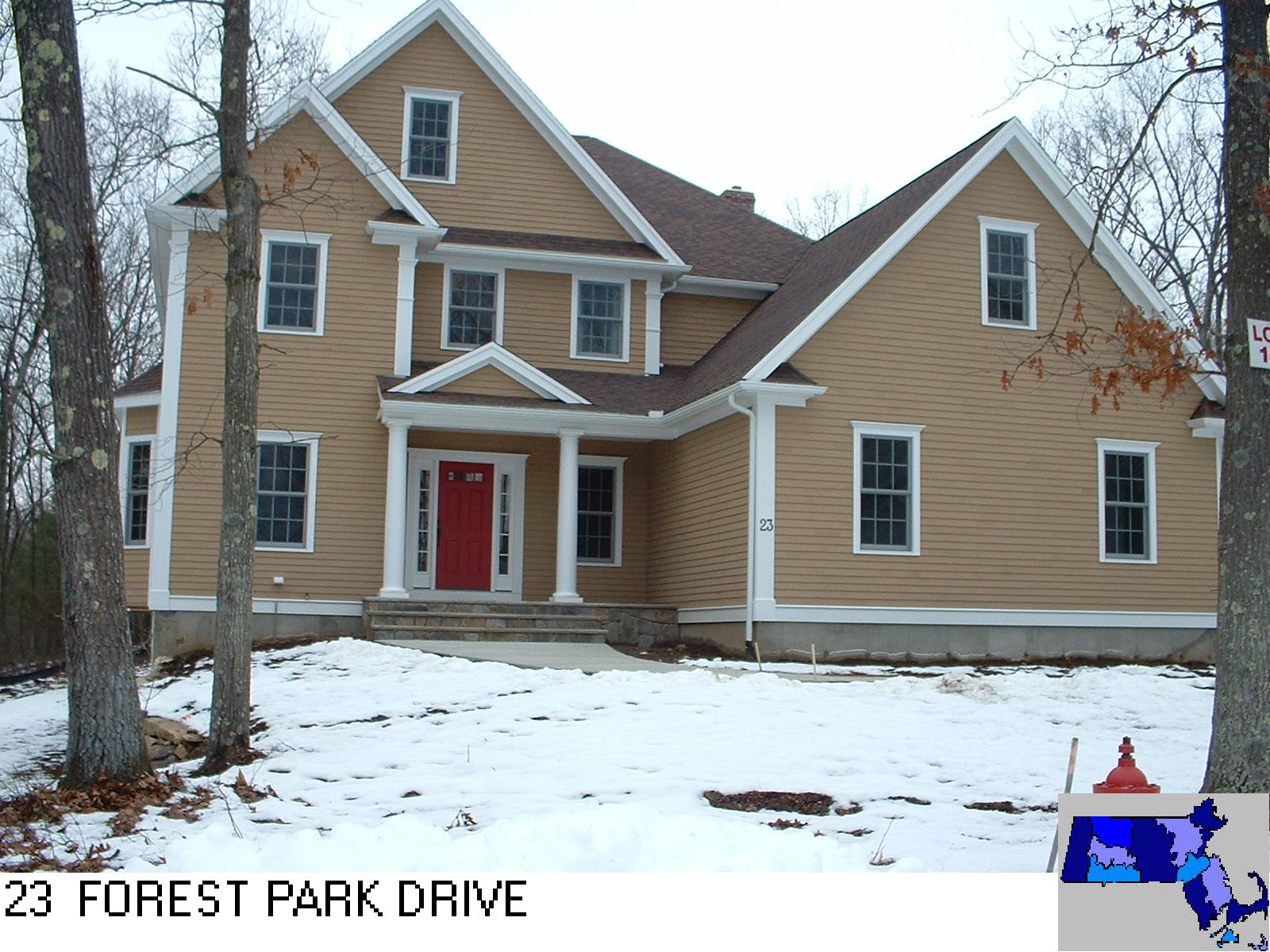 Sale Price = $990,000					Sale Date = 6/1/2021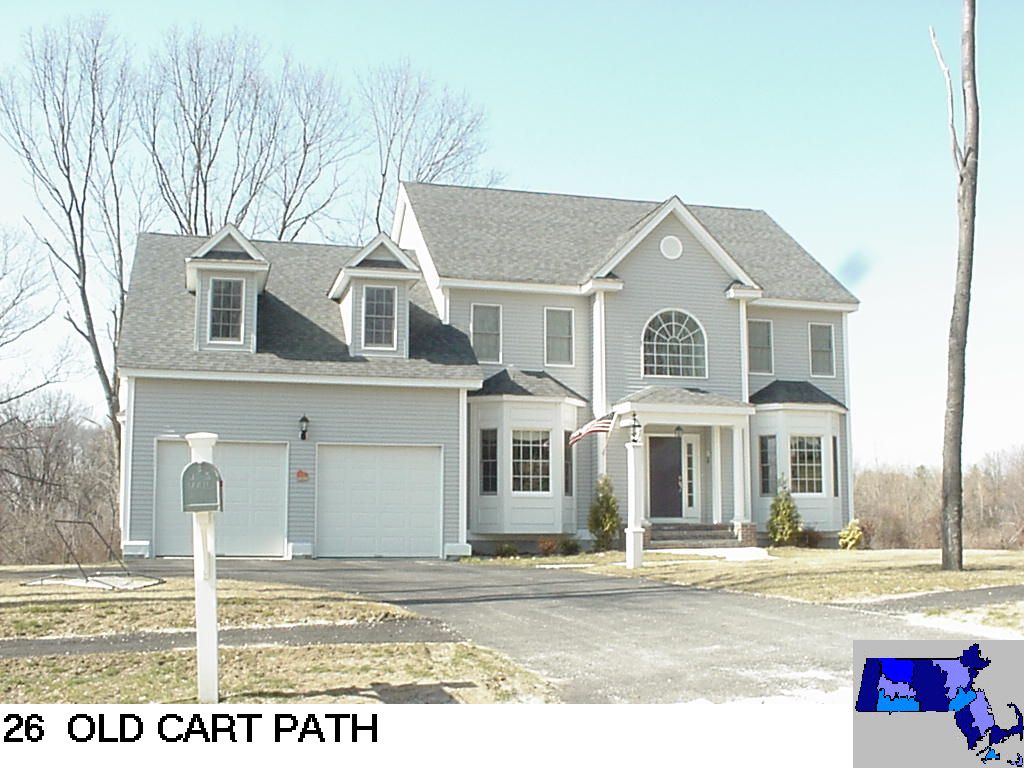 Sale Price = $842,500					Sale Date = 6/16/2021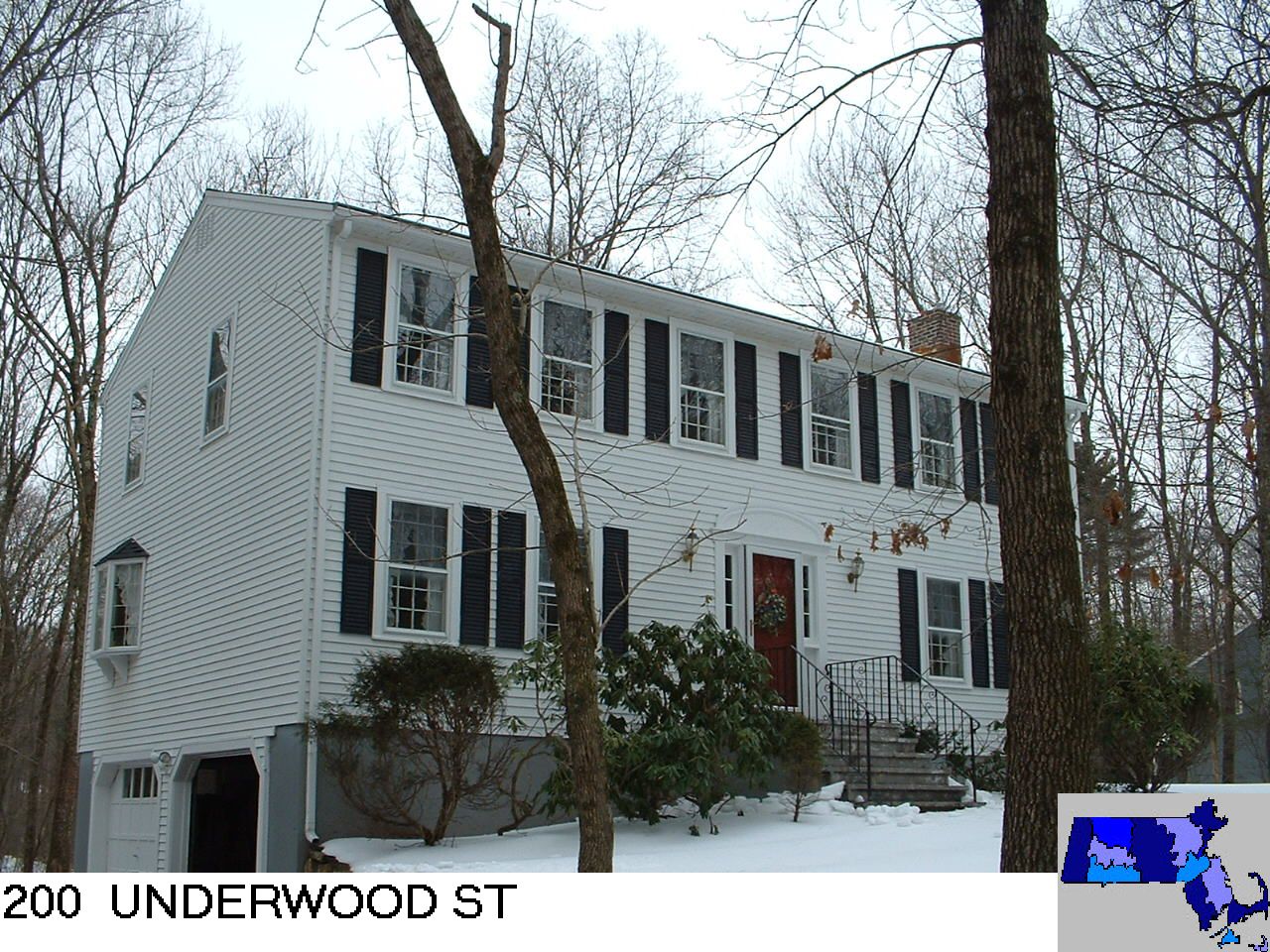 Sale Price = $600,000					Sale Date 6/18/2021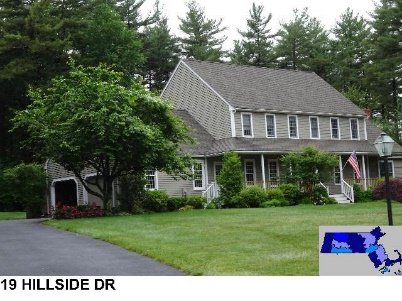 Sale Price = $957,500					Sale Date = 6/18/2021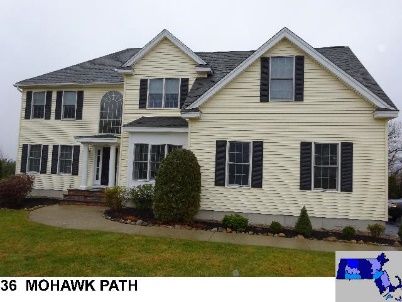 Sale Price = $920,000					Sale Date = 6/21/2021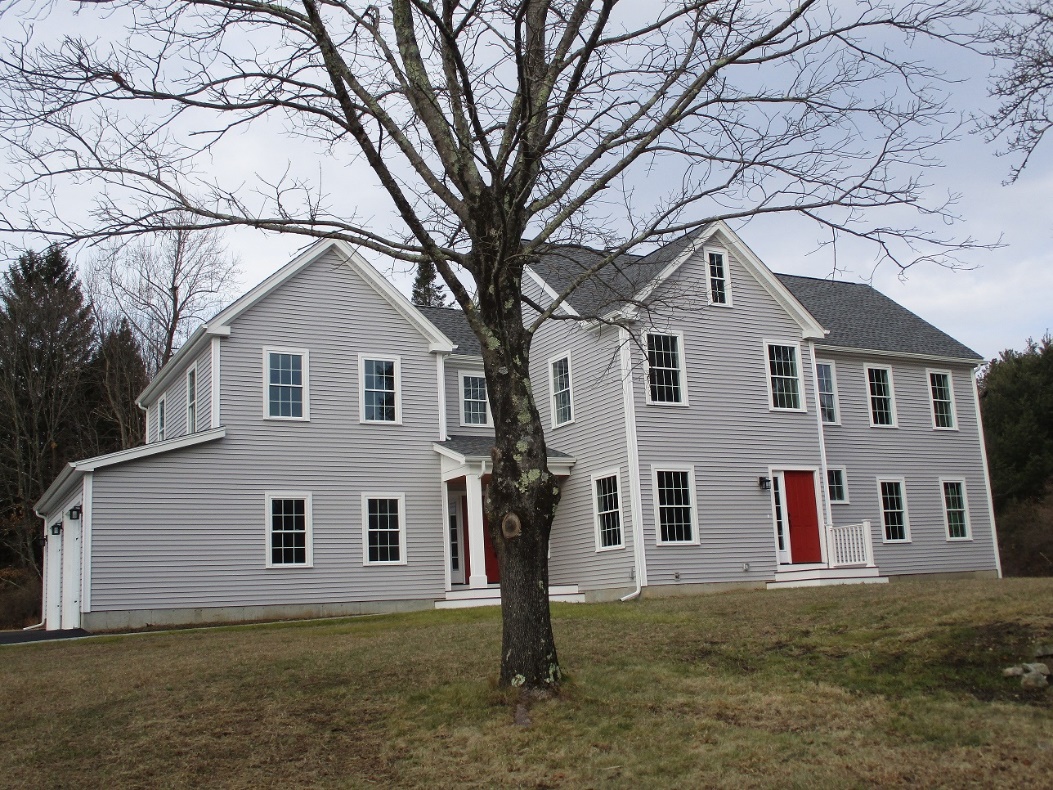 607 Marshall St.Sale Price = $867,530					Sale Date = 6/23/2021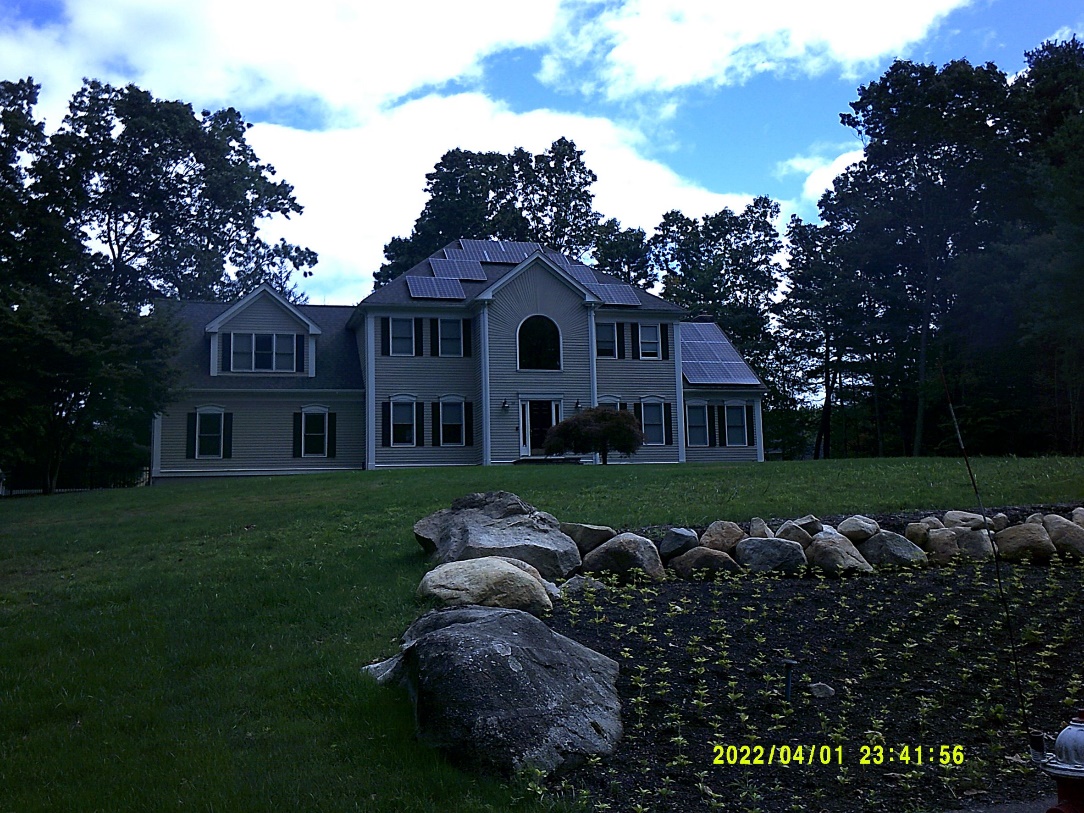 55 Alberta Ln.Sale Price = $925,000					Sale Date = 6/23/2021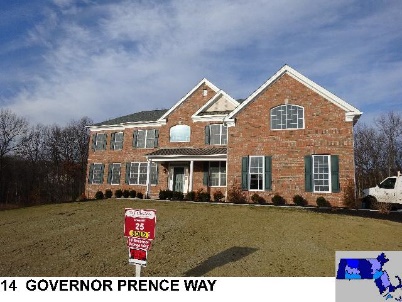 Sale Price = $1,100,000				Sale Date = 6/25/2021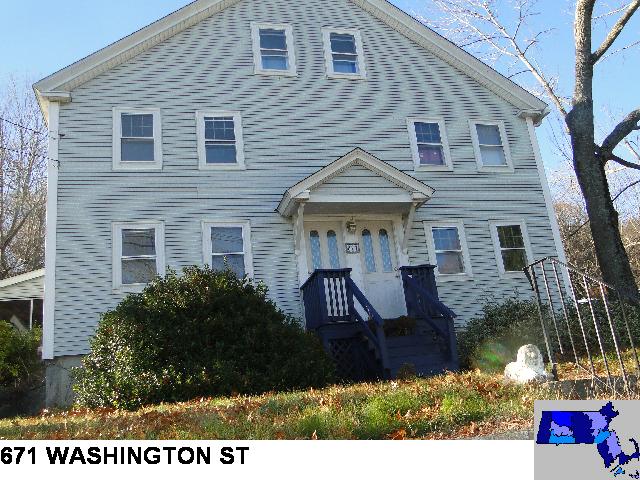 Sale Price = $570,000				Sale Date = 6/28/2021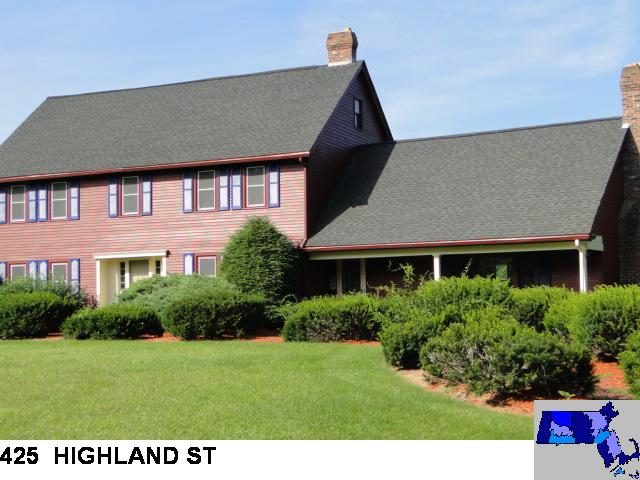 Sale Price = $808,000					Sale Date = 6/29/2021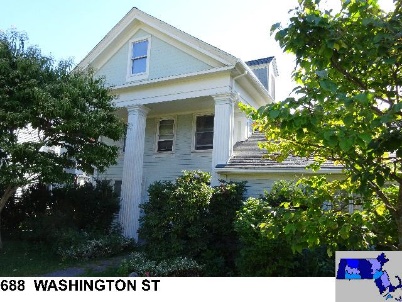 Sale Price = $650,000				Sale Date = 6/29/2021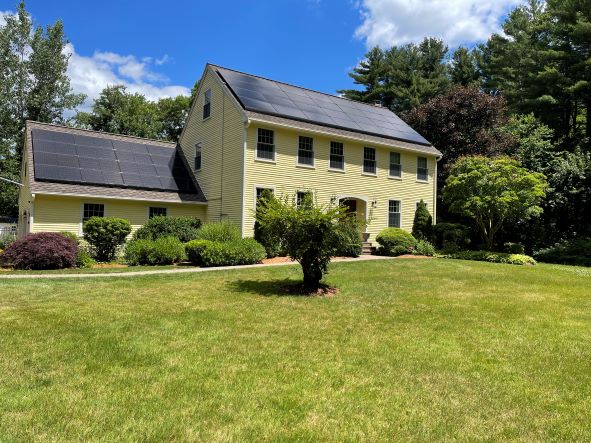 55 Hanlon Rd.Sale Price = $921,000				Sale Date = 6/30/2021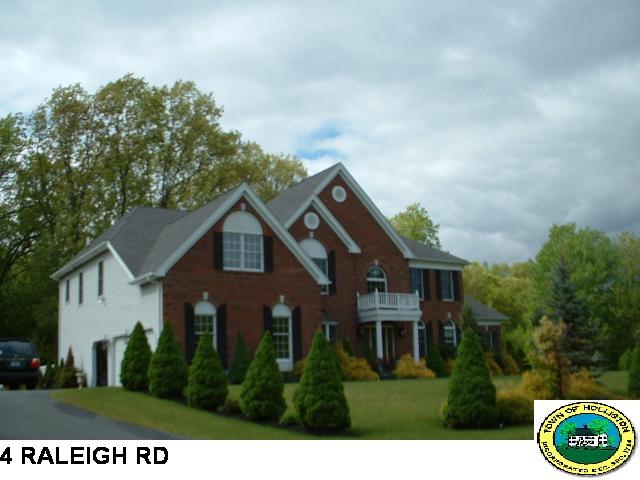 Sale Price = $918,000					Sale Date = 6/30/2021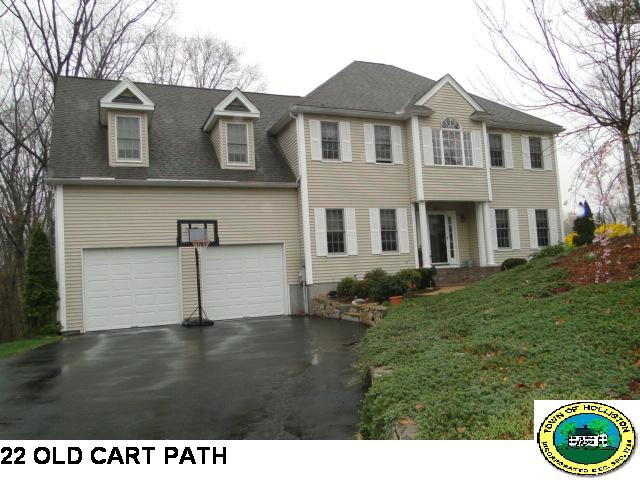 Sale Price = $815,000				Sale Date = 6/30/2021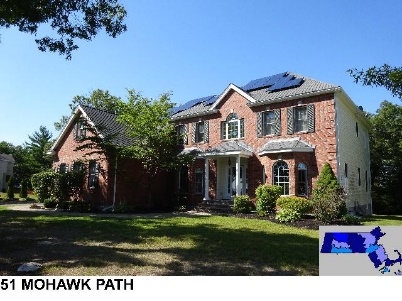 Sale Price = $975,000					Sale Date = 6/30/2021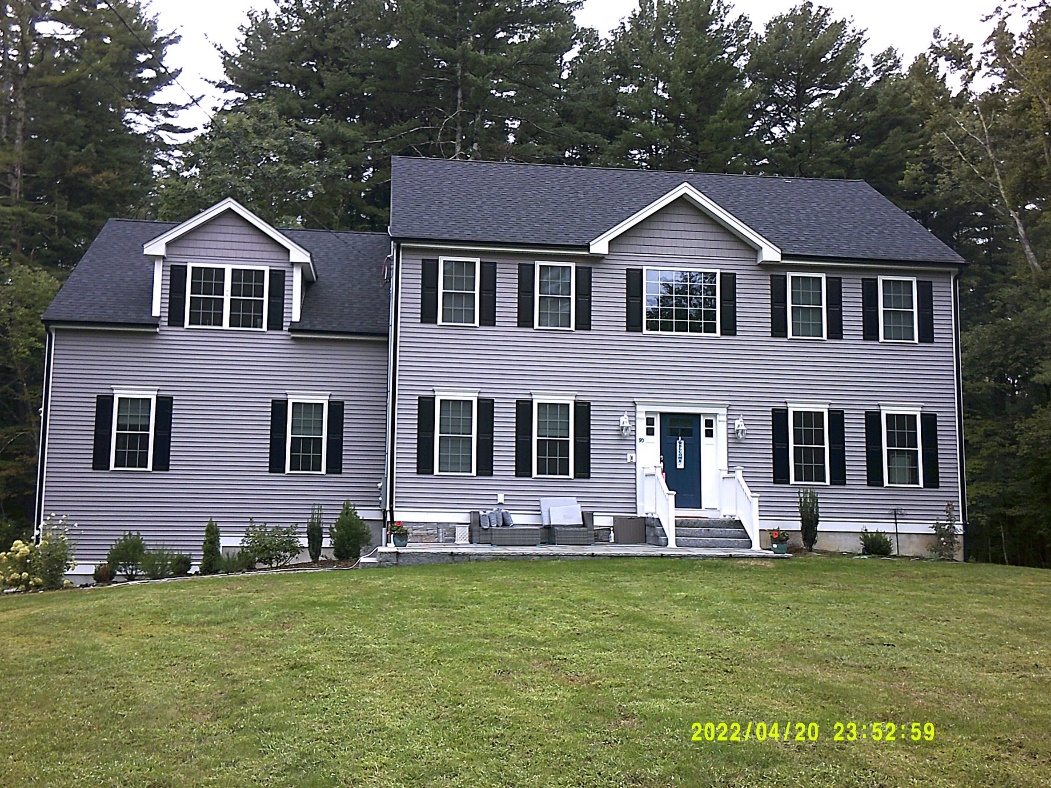 90 Mill St.Sale Price = $795,000				Sale Date 7/2/2021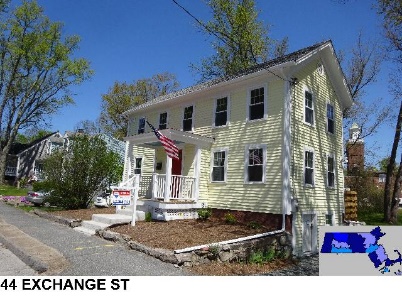 Sale Price = $467,000					Sale Date = 7/6/2021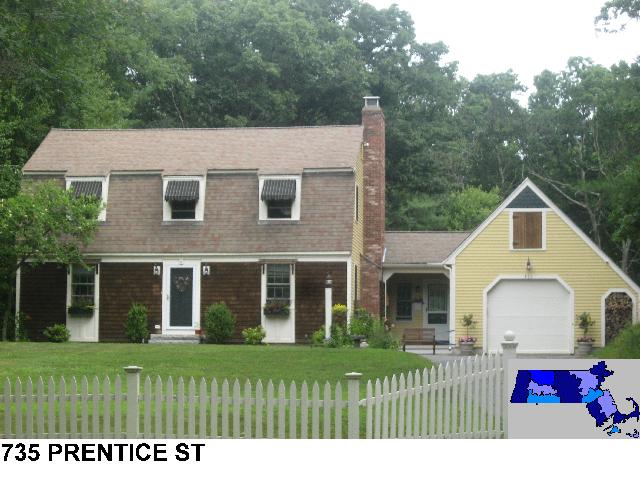 Sale Price = 850,000				Sale Date = 7/9/2021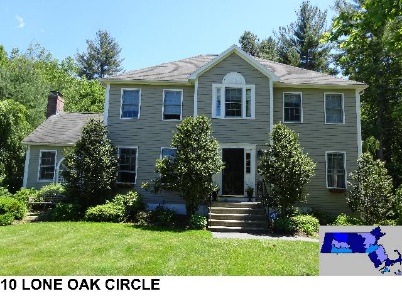 Sale Price = $823,000					Sale Date = 7/9/2021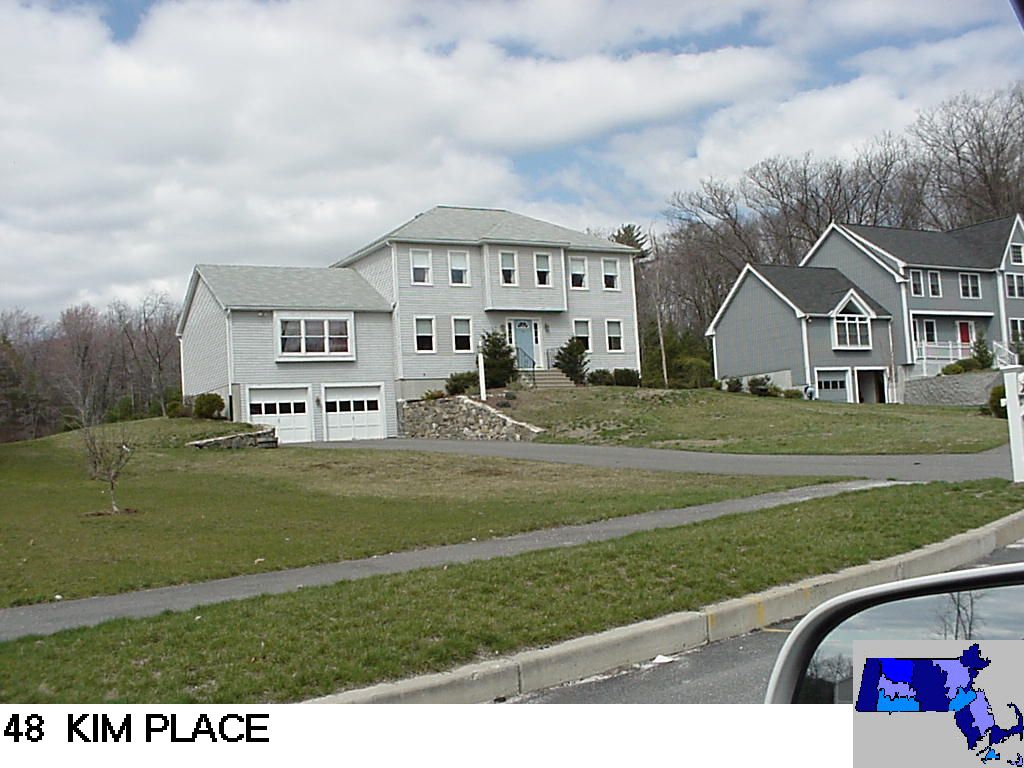 Sale Price = $700,000					Sale Date = 7/12/2021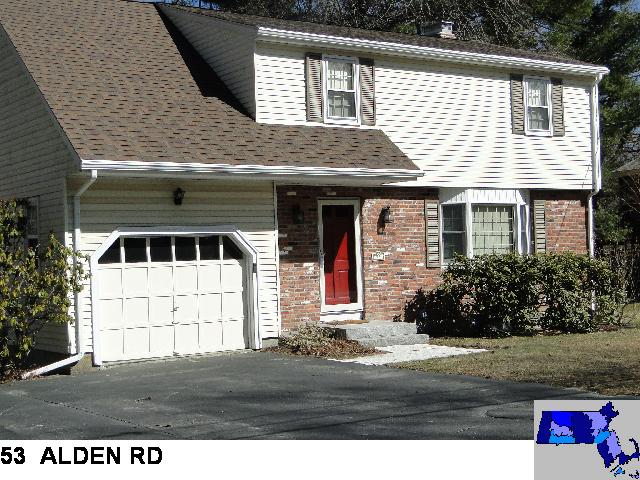 Sale Price = $630,000					Sale Date = 7/19/2021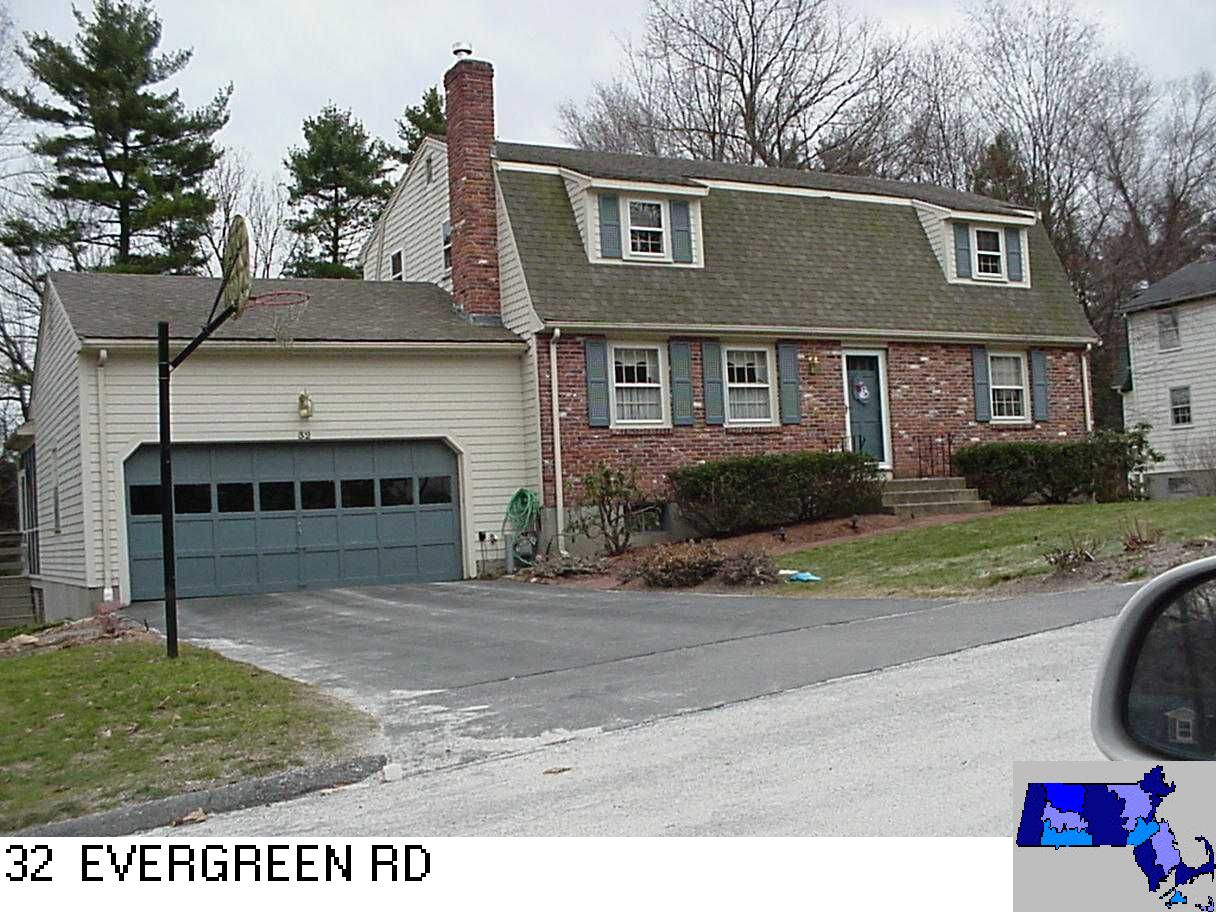 Sale Price = $625,000					Sale Date = 7/22/2021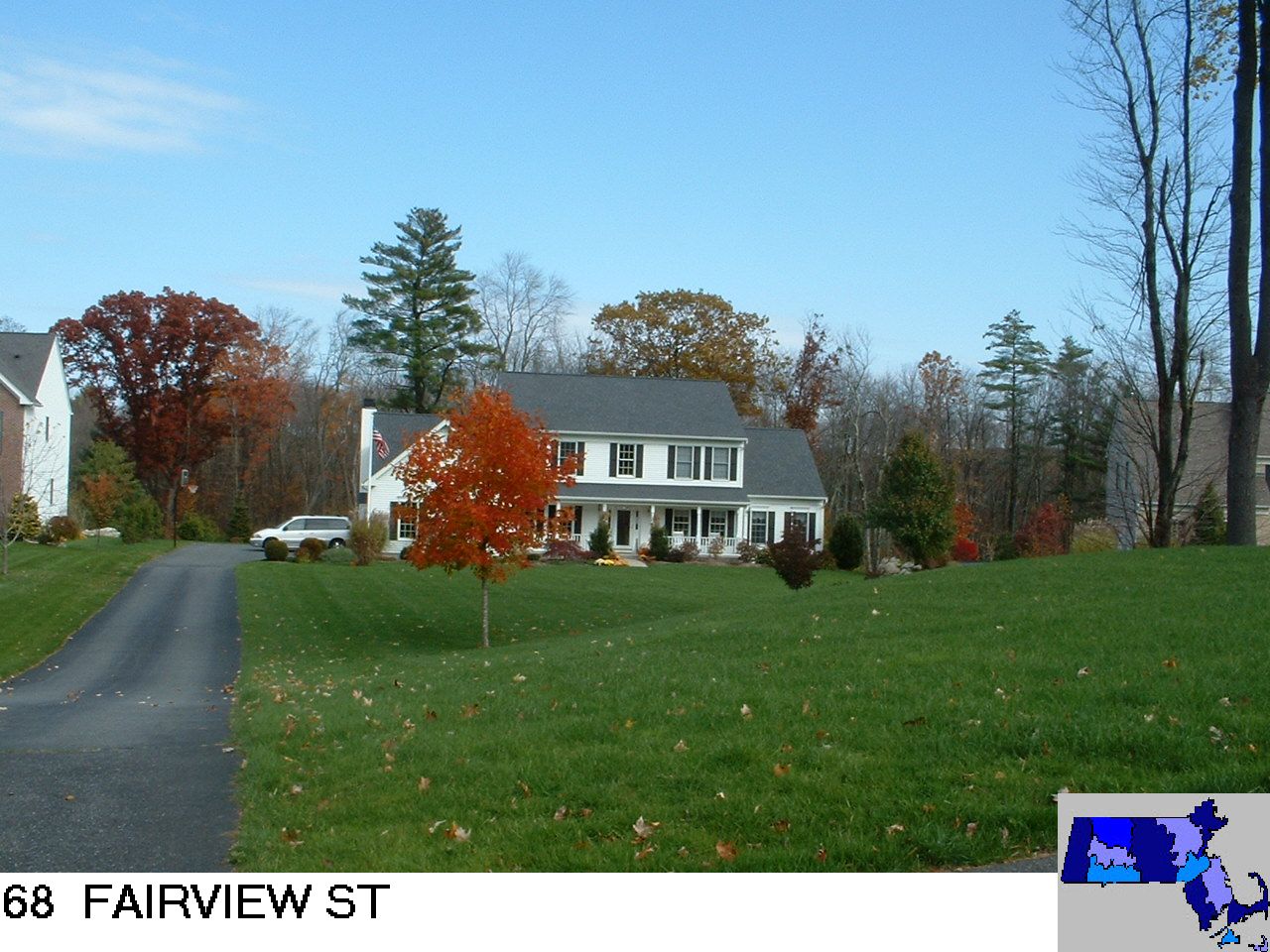 Sale Price = $1,035,000				Sale Date = 7/22/2021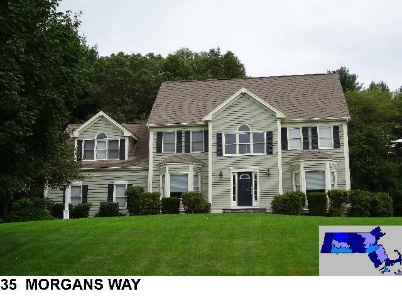 Sale Price = $900,000					Sale Date = 7/29/2021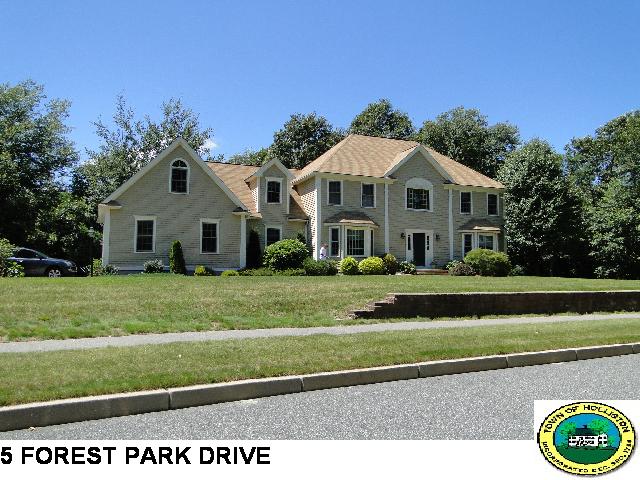 Sale Price = $875,000					Sale Date = 7/30/2021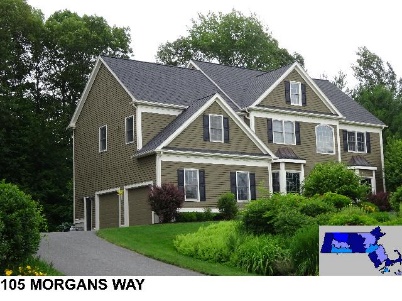 Sale Price = $875,000					Sale Date = 8/2/2021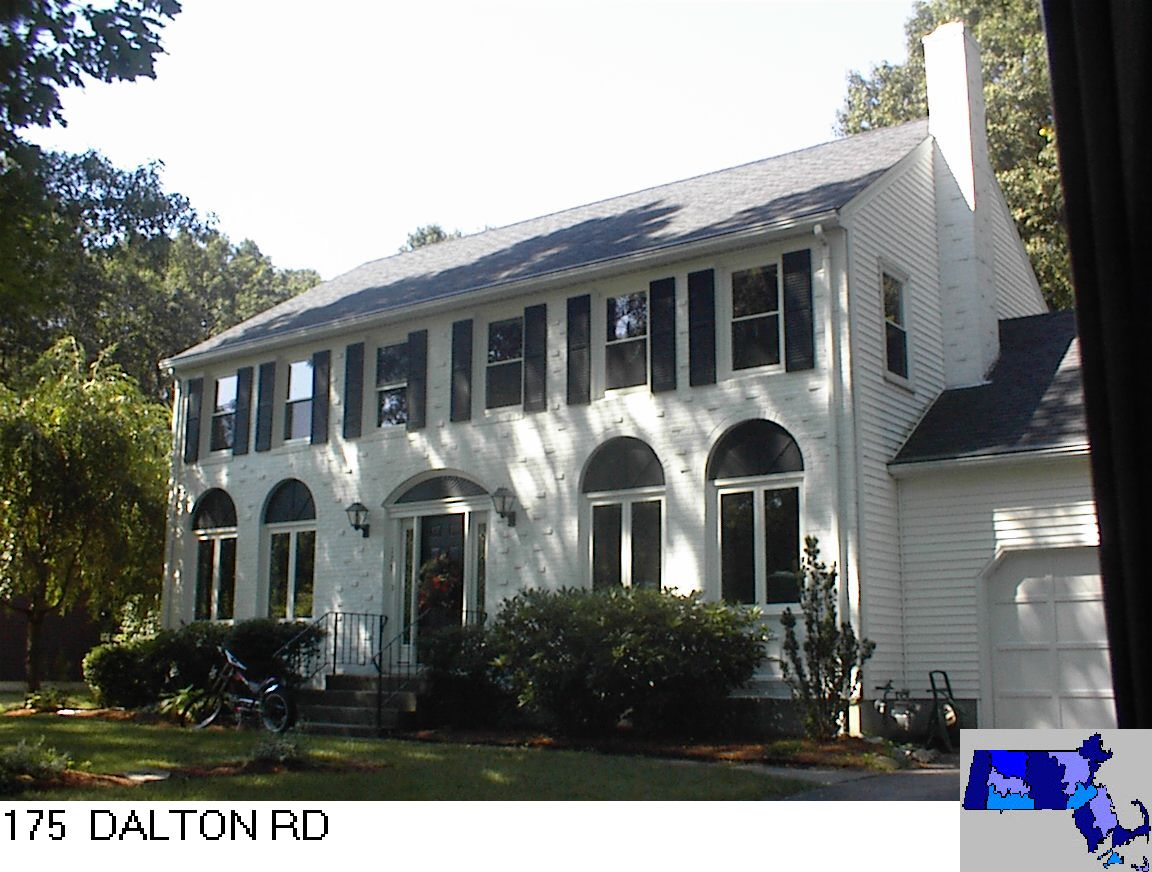 Sale Price = $732,000					Sale Date = 8/2/2021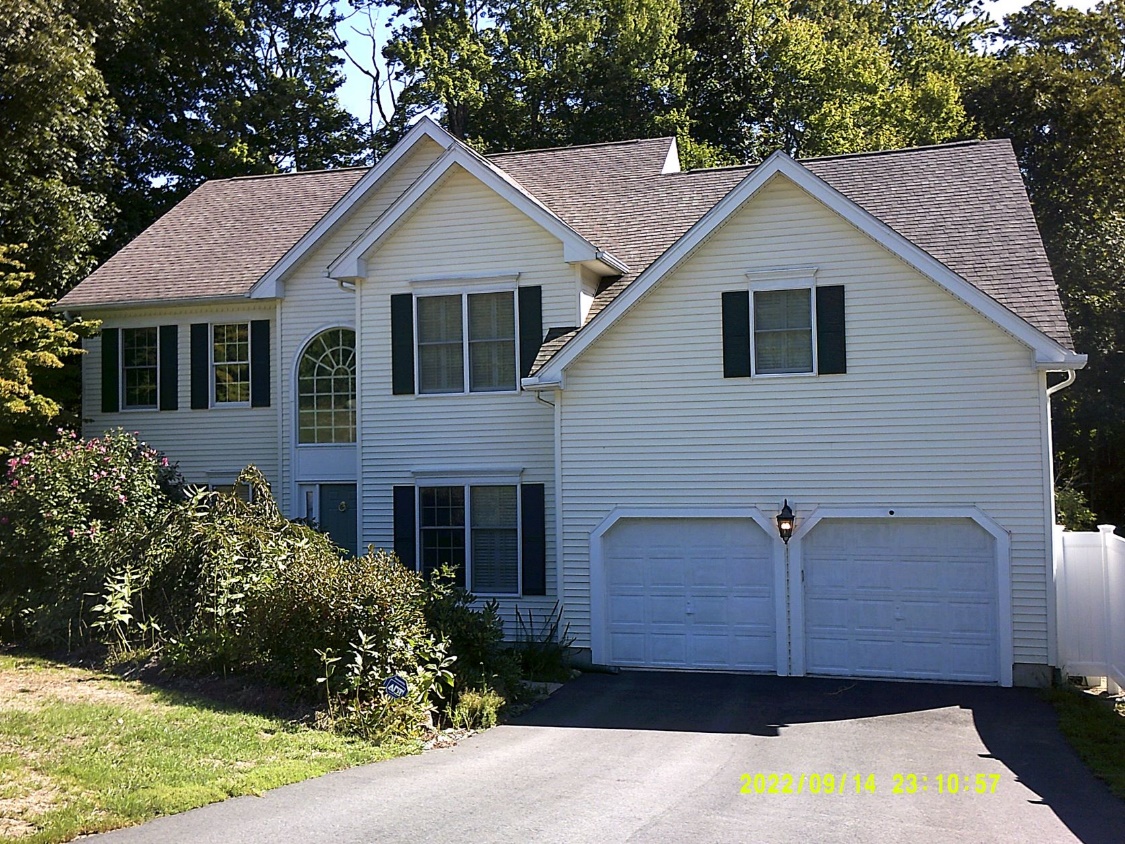 35 Peter St.Sale Price = $867,000					Sale Date 8/6/2021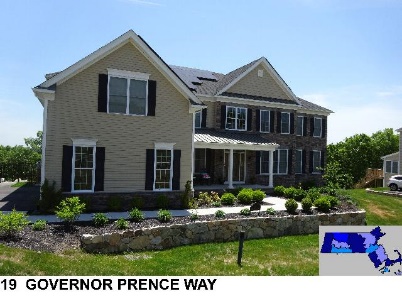 Sale Price = $1,560,000					Sale Date = 8/9/2021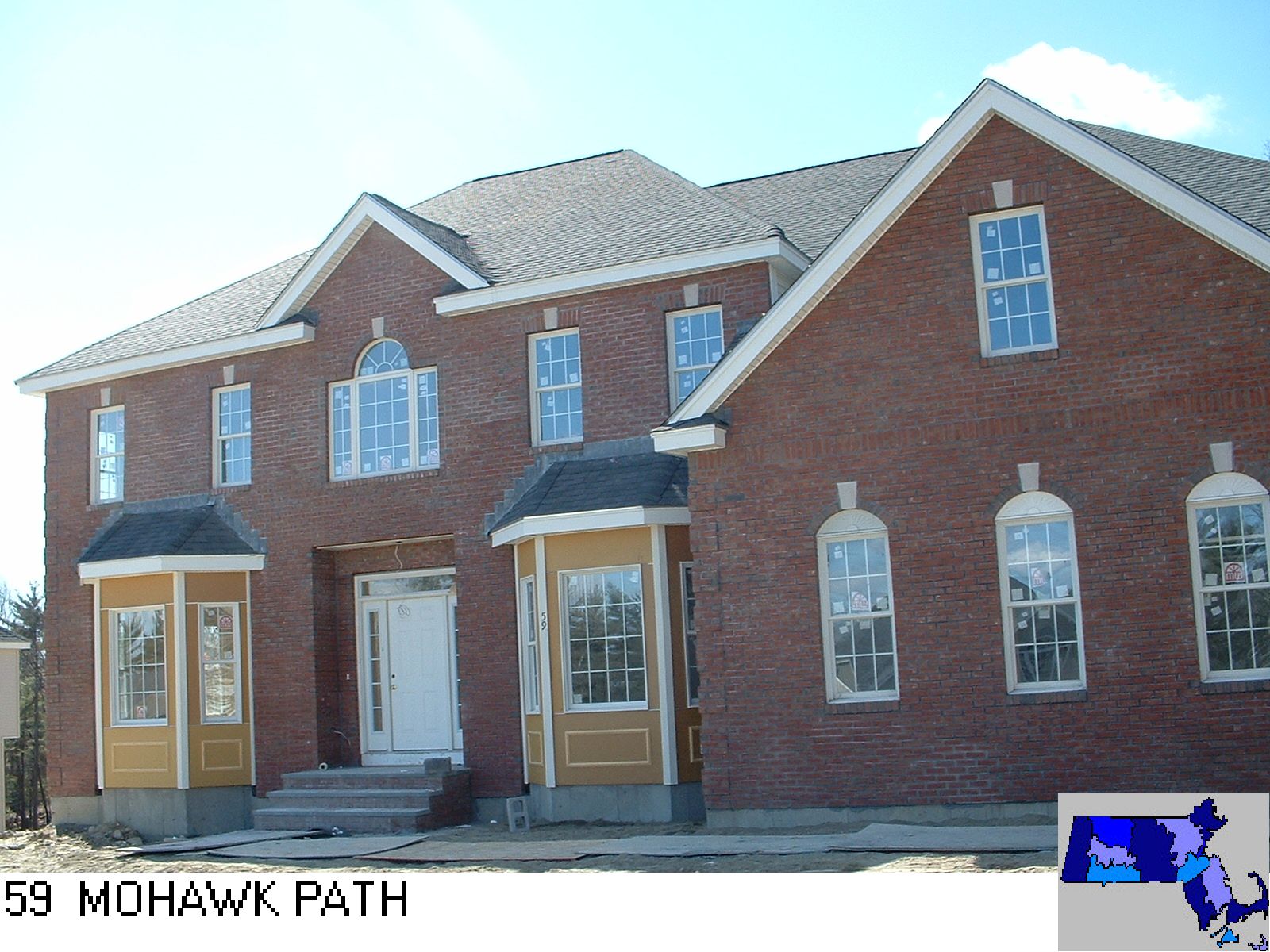 Sale Price = $1,114,908				Sale Date = 8/10/2021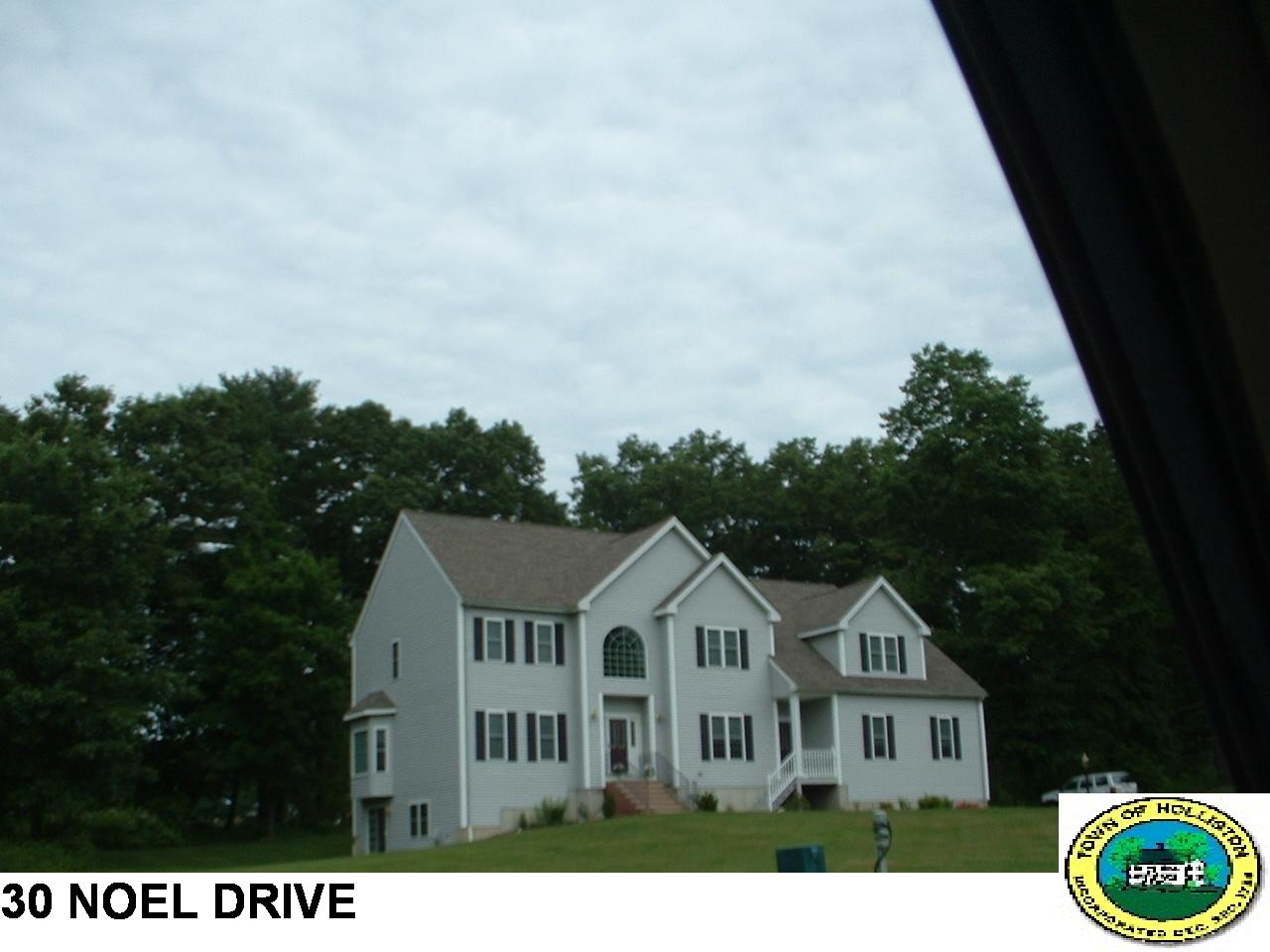 Sale Price = $893,785					Sale Date = 8/18/2021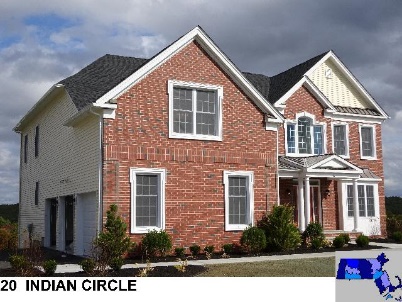 Sale Price = $1,150,000				Sale Date = 8/24/2021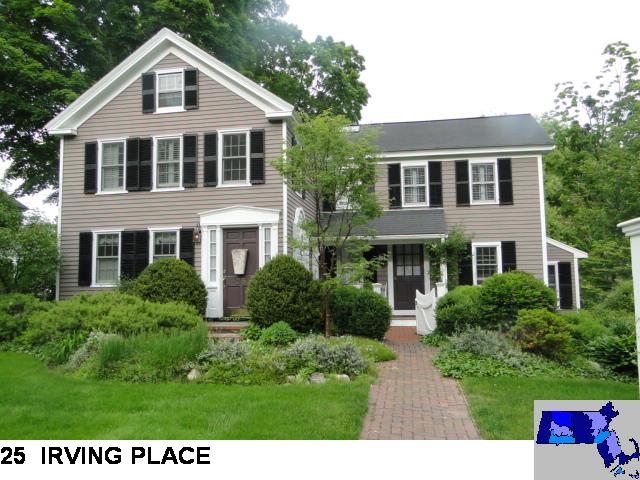 Sale Price = $685,000					Sale Date = 8/24/2021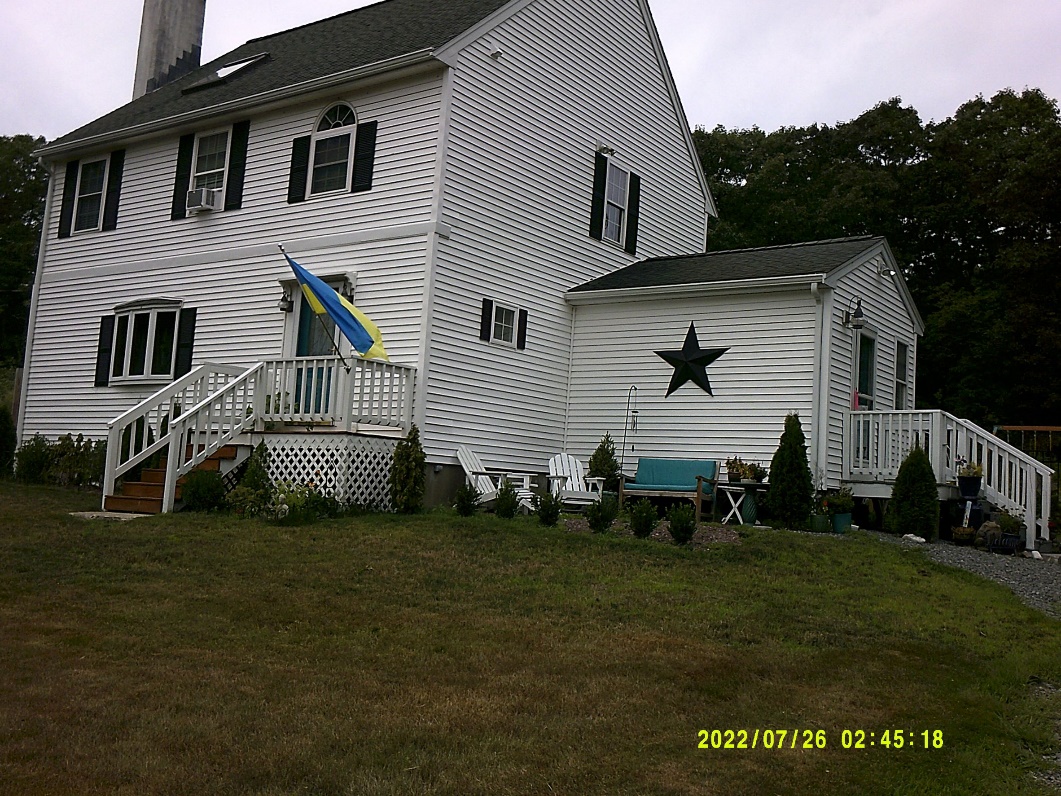 215 South St.Sale Price = $470,000					Sale Date 8/27/2021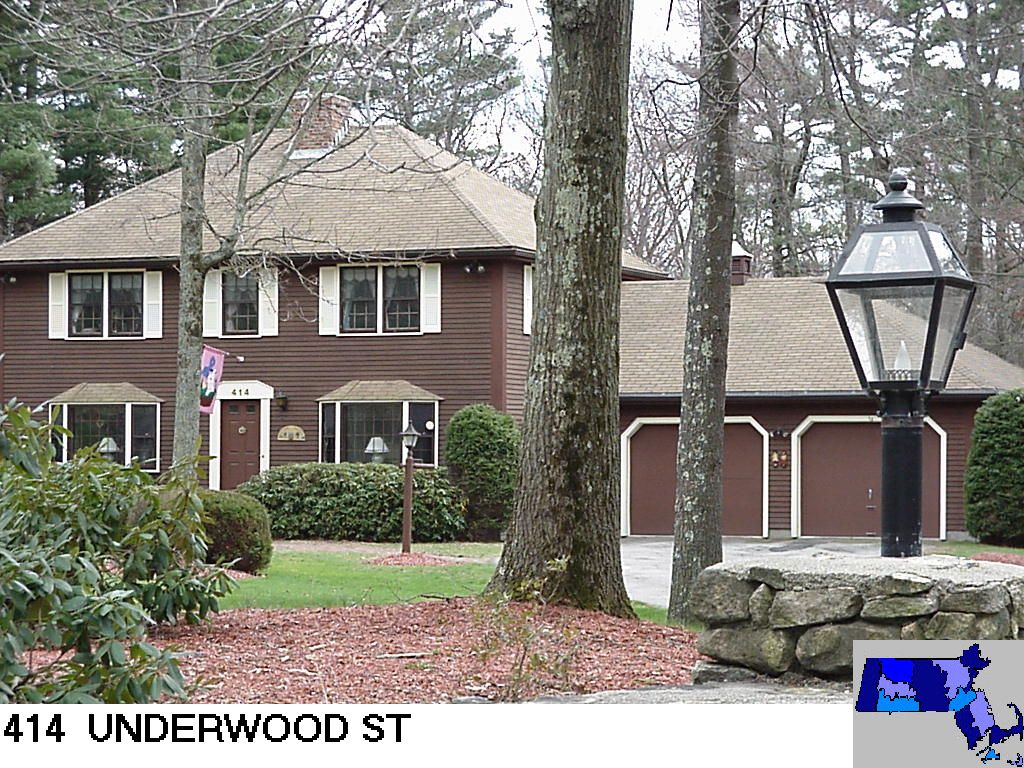 Sale Price = $710,000					Sale Date = 9/3/2021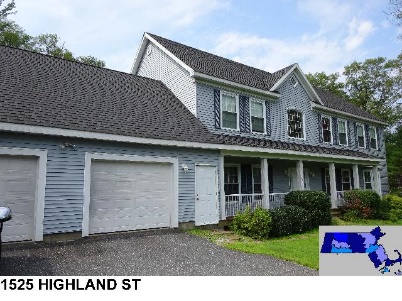 Sale Price = $800,000					Sale Date = 9/10/2021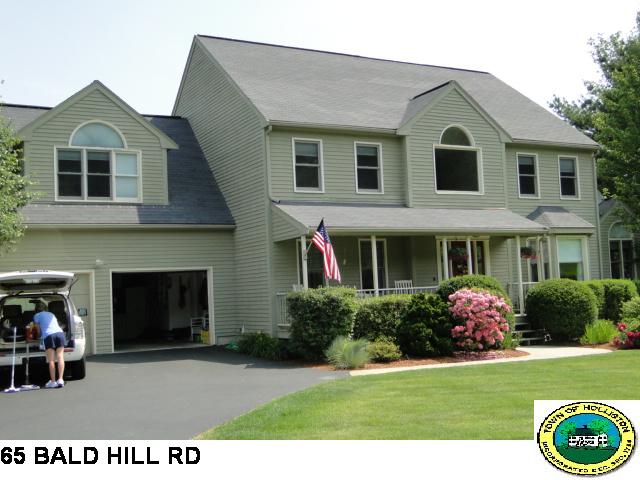 Sale Price = $950,000					Sale Date = 9/27/2021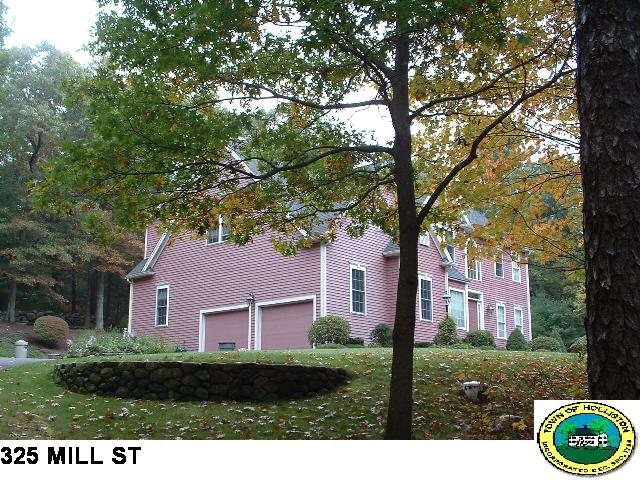 Sale Price = $820,000					Sale Date = 9/27/2021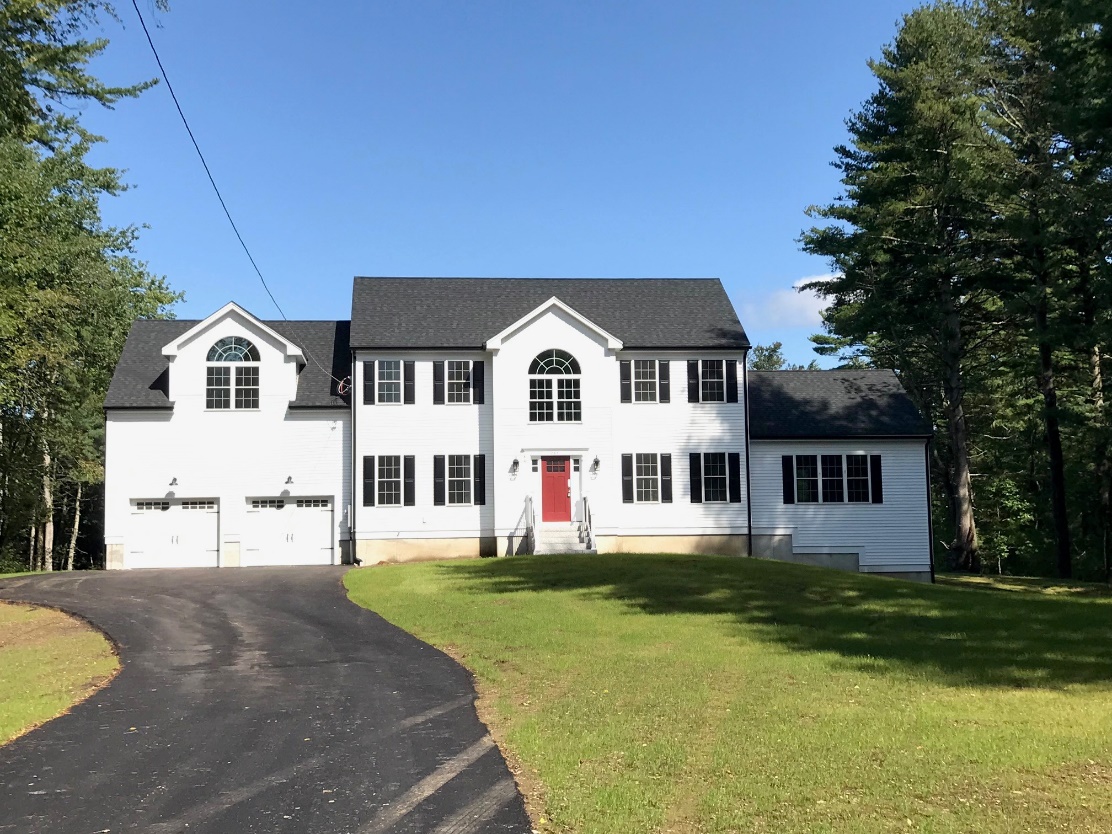 265 Prentice St.Sale Price = $945,000					Sale Date = 9/30/2021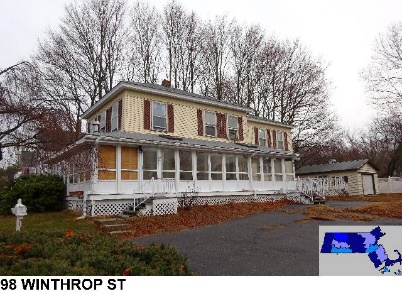 Sale Price = $615,000					Sale Date 10/1/2021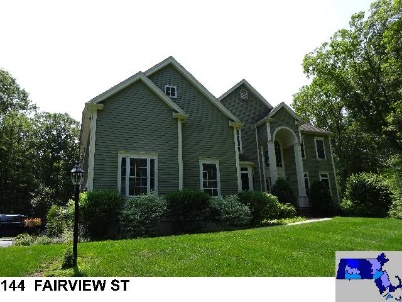 Sale Price = $1,188,000				Sale Date = 10/1/2021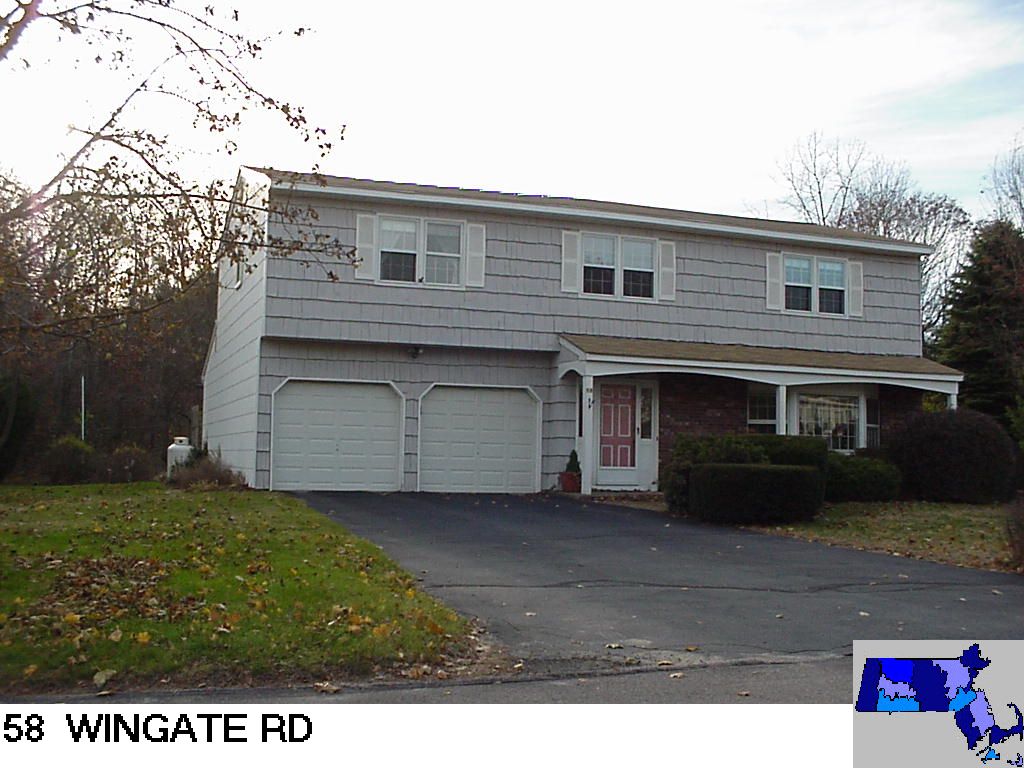 Sale Price = $592,000					Sale Date = 10/13/2021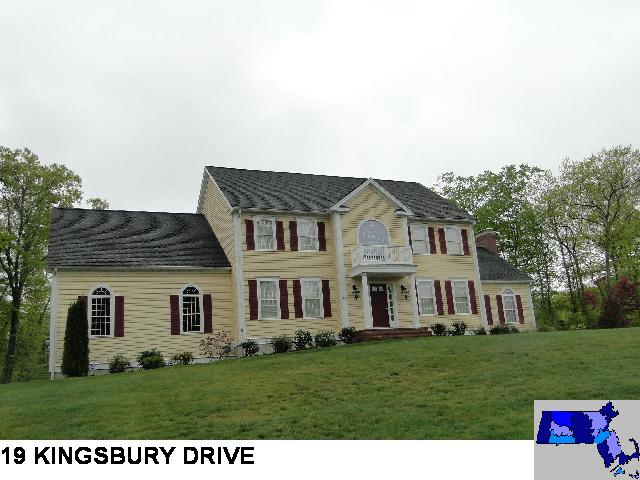 Sale Price = $1,010,000					Sale Date = 10/13/2021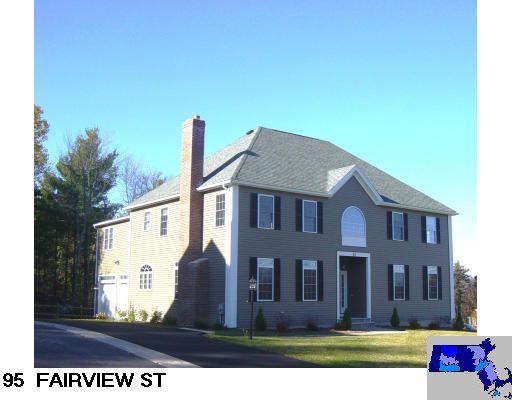 Sale Price = $825,000					Sale Date = 10/14/2021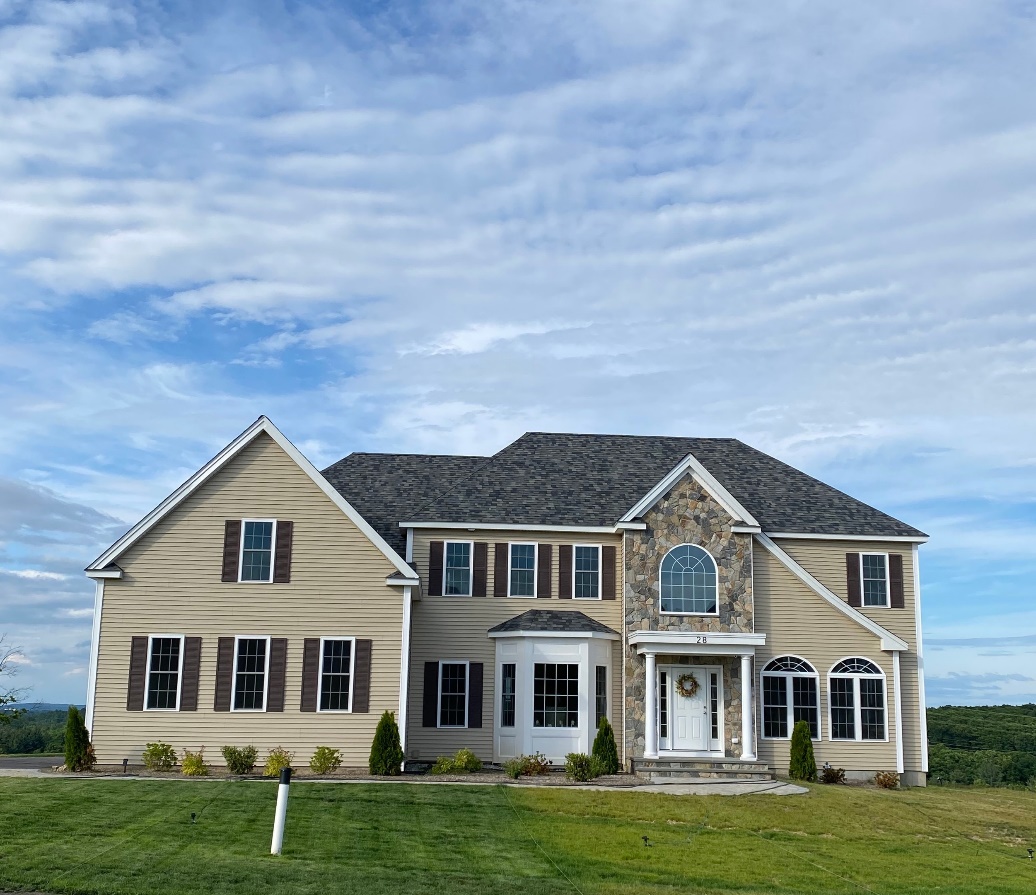 28 Hiawatha Tr.Sale Price = $1,062,000				Sale Date = 10/14/2021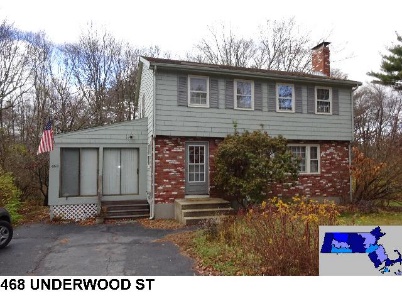 Sale Price = $515,000					Sale Date = 10/14/2021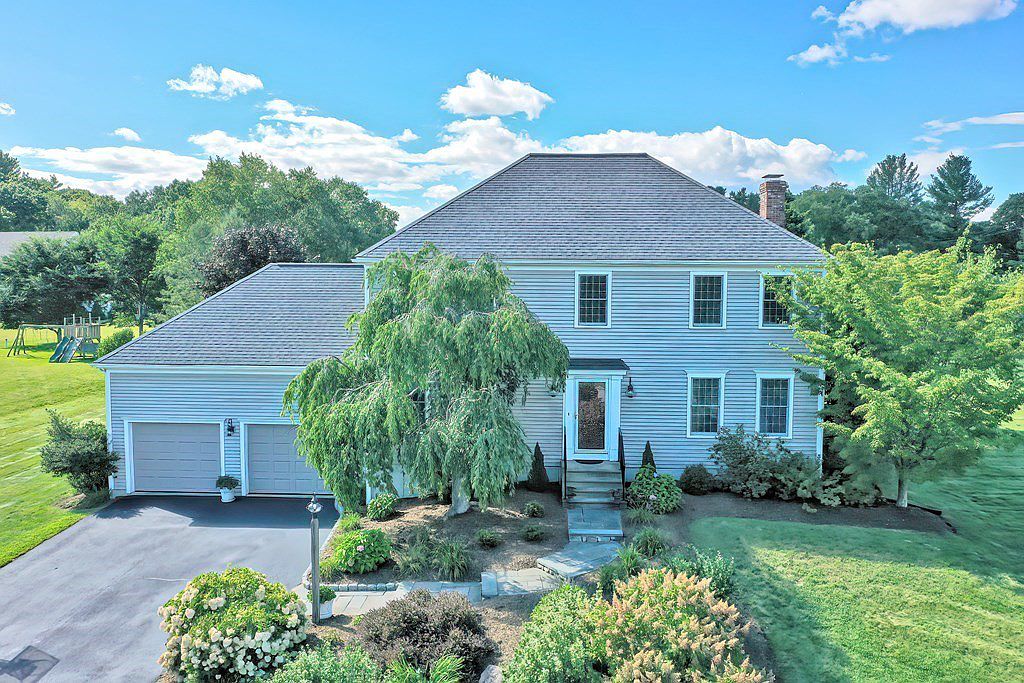 5 Lone Oak Cir.Sale Price = $860,000					Sale Date = 10/15/2021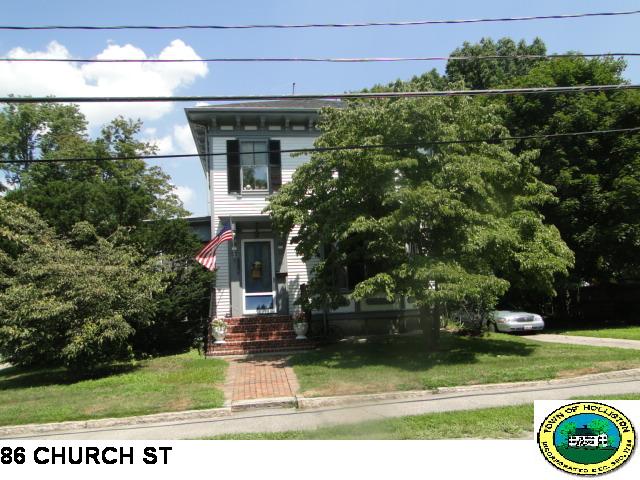 Sale Price = $485,000					Sale Date = 10/22/2021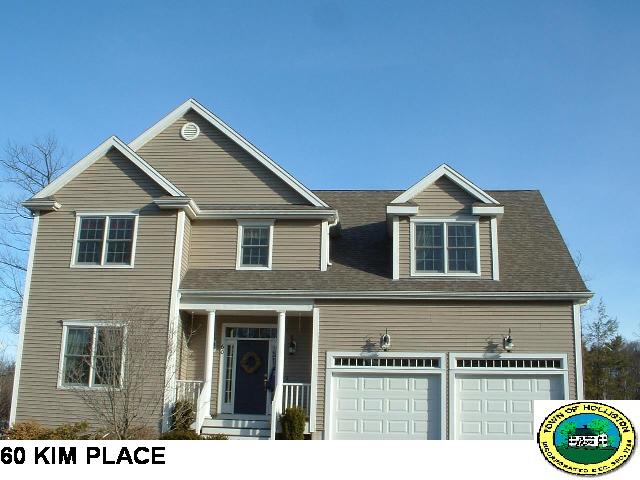 Sale Price = $950,000					Sale Date = 10/22/2021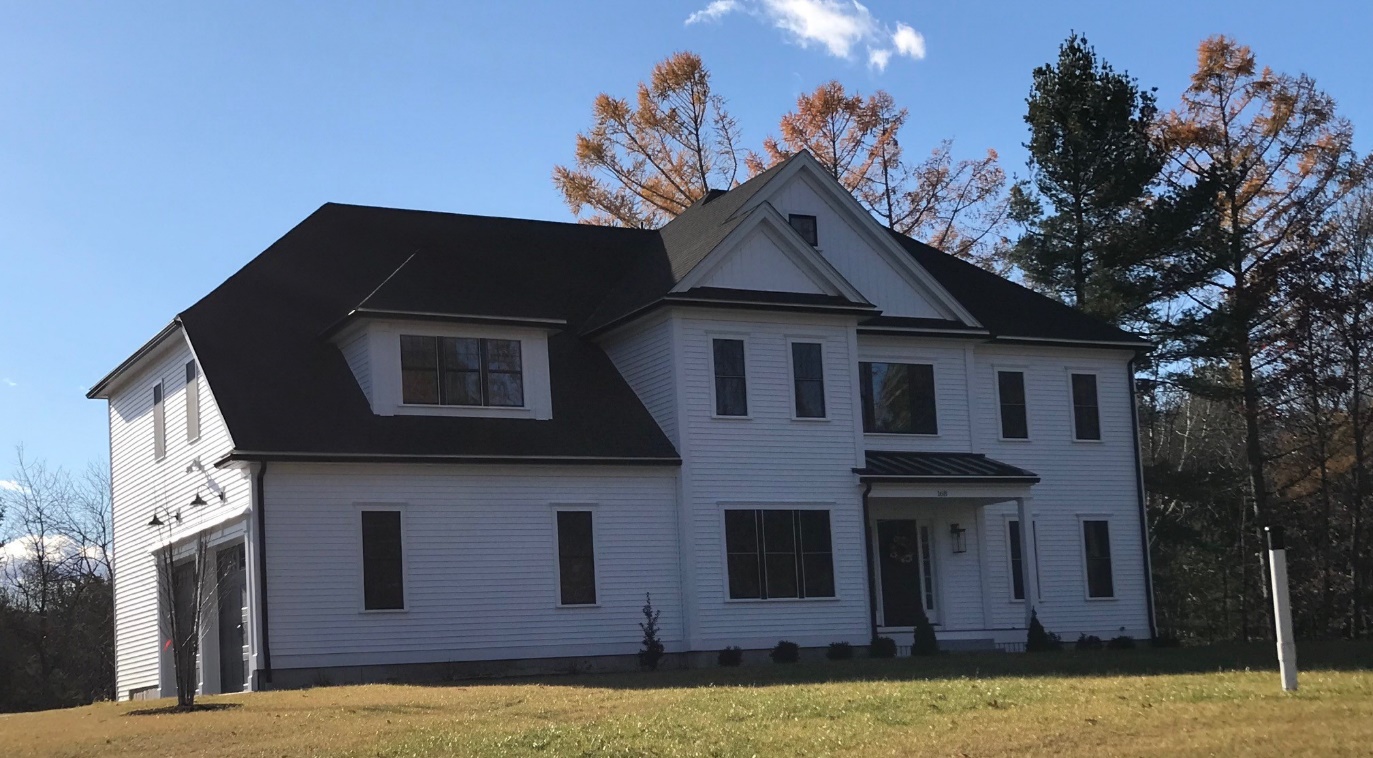 168 Mill St.Sale Price = $989,000					Sale Date = 10/22/2021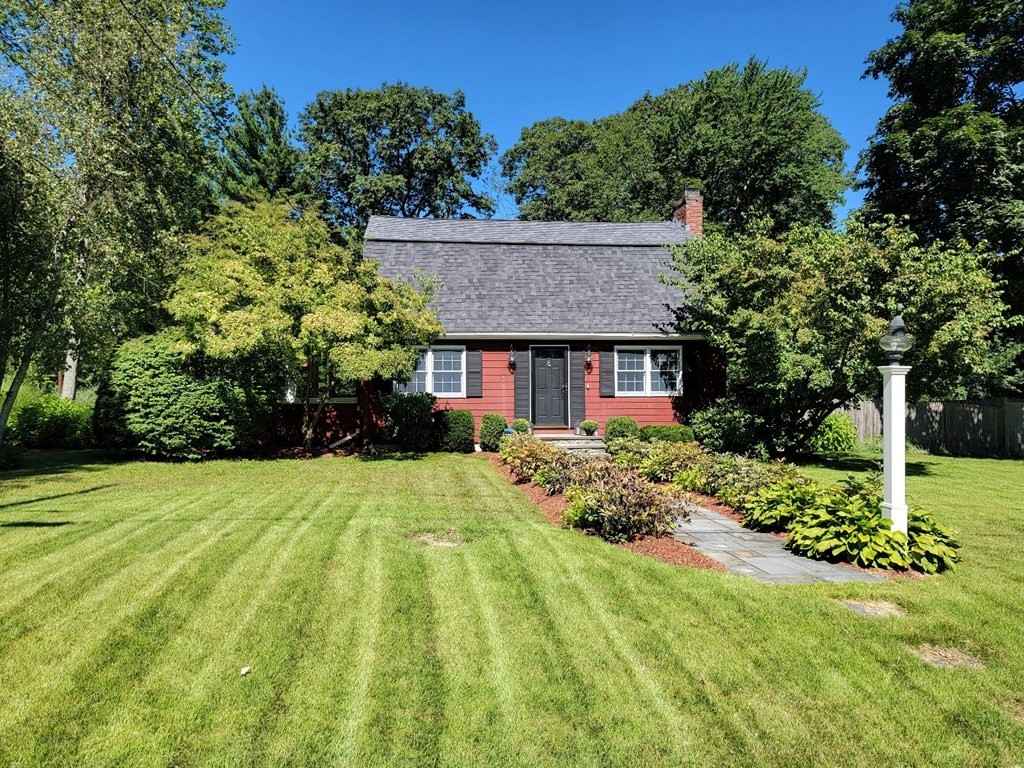 73 Robert Rd.Sale Price = $599,900					Sale Date = 10/29/2021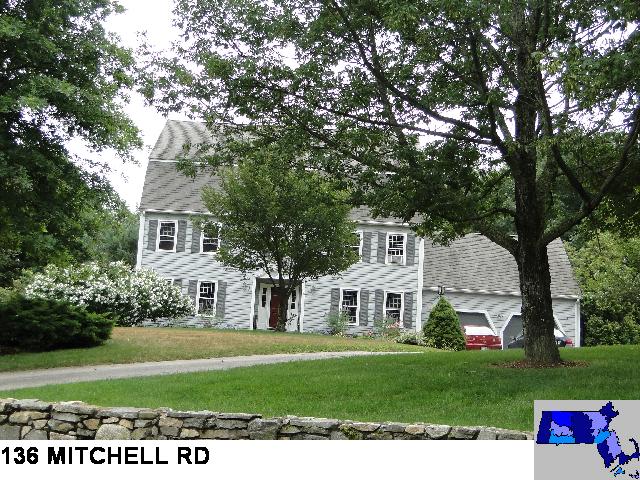 Sale Price = $900,000					Sale Date = 11/1/2021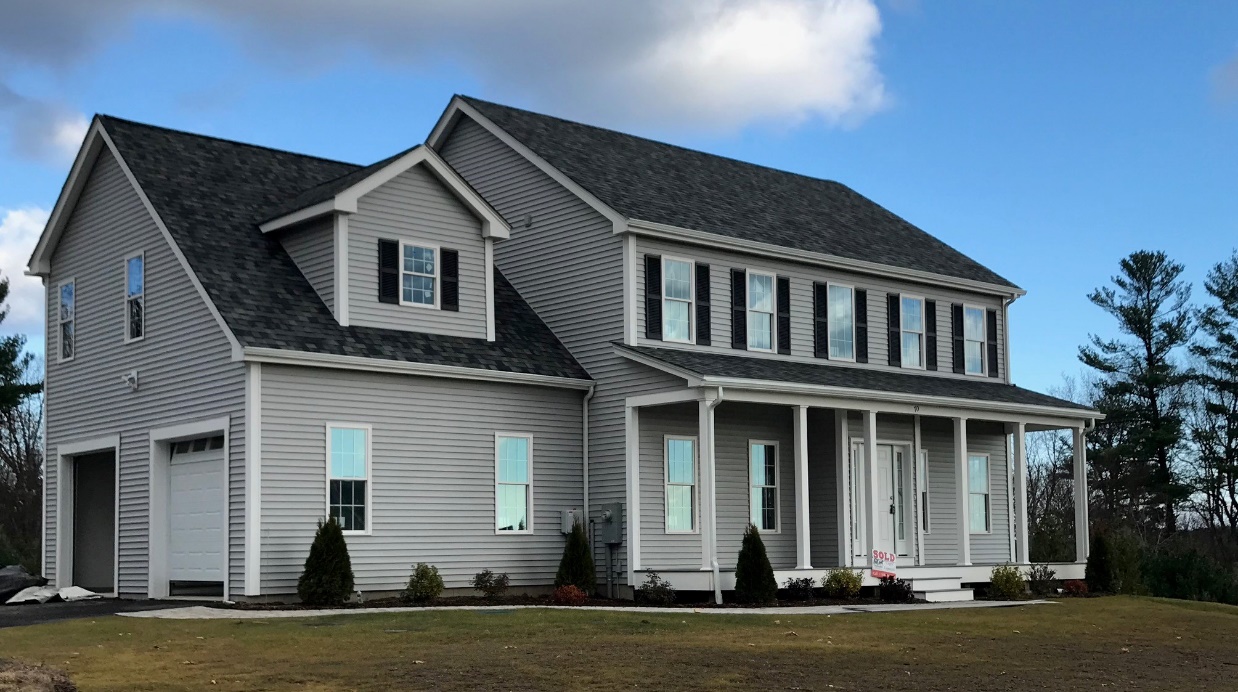 70 Old Cart Pth.Sale Price = $822,500					Sale Date = 11/23/2021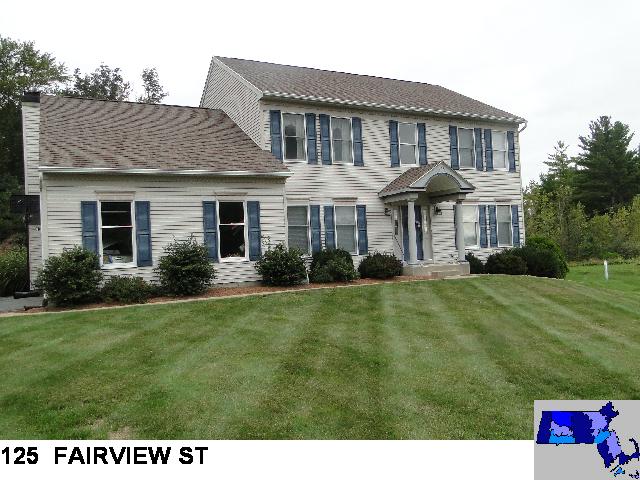 Sale Price = $875,000					Sale Date = 12/14/2021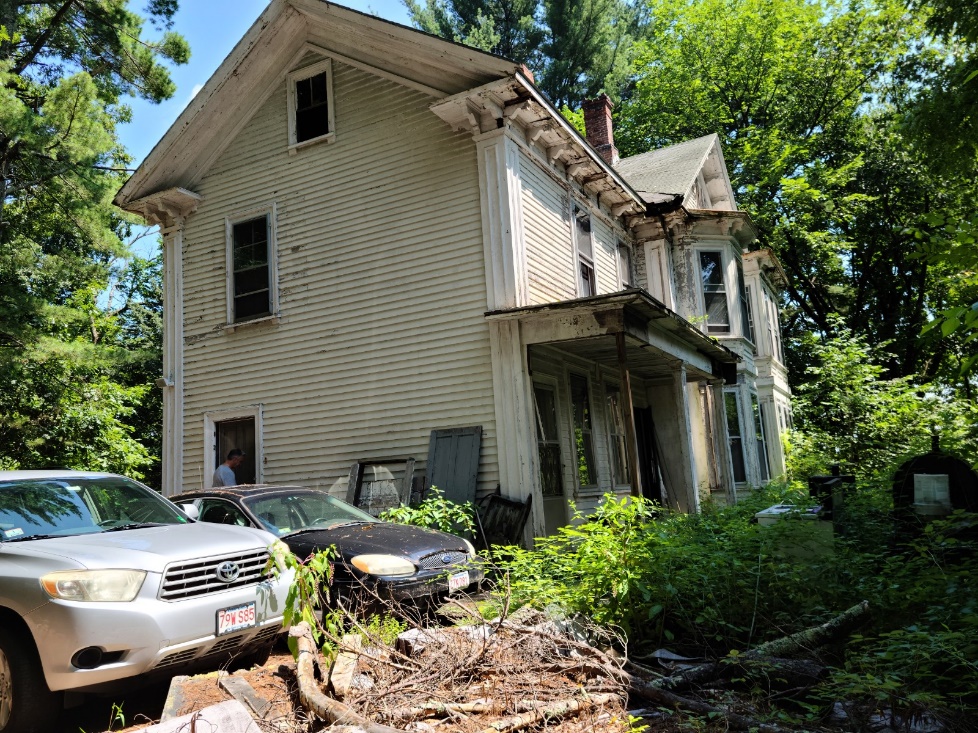 52 Jasper Hill Rd.Sale Price = $550,000				Sale Date = 12/15/2021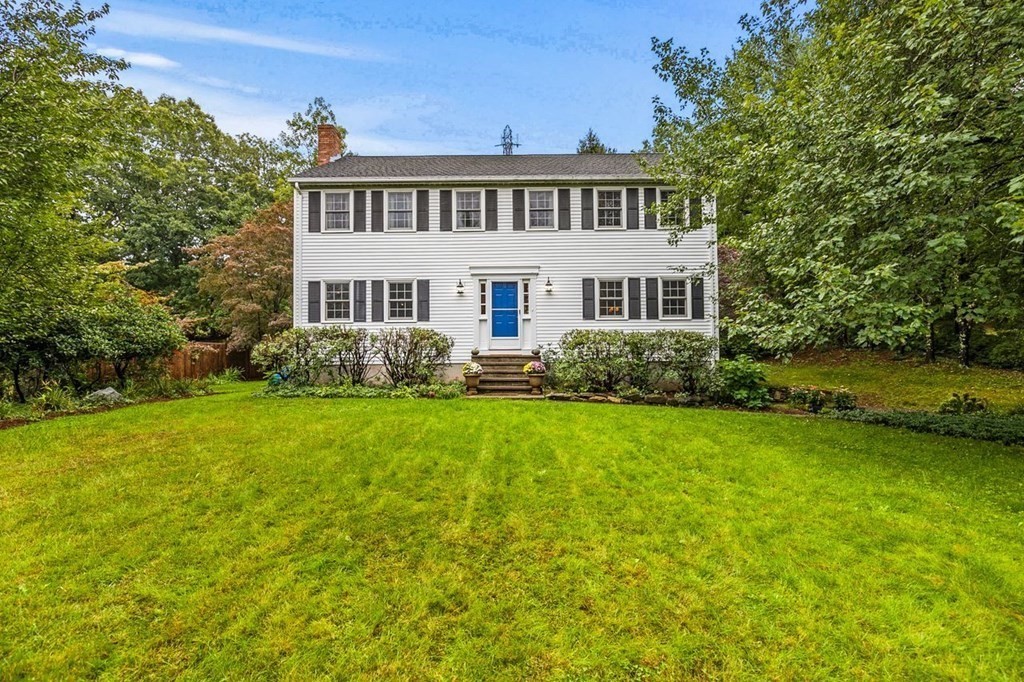 70 Dalton Rd.Sale Price = $620,000				Sale Date = 12/16/2021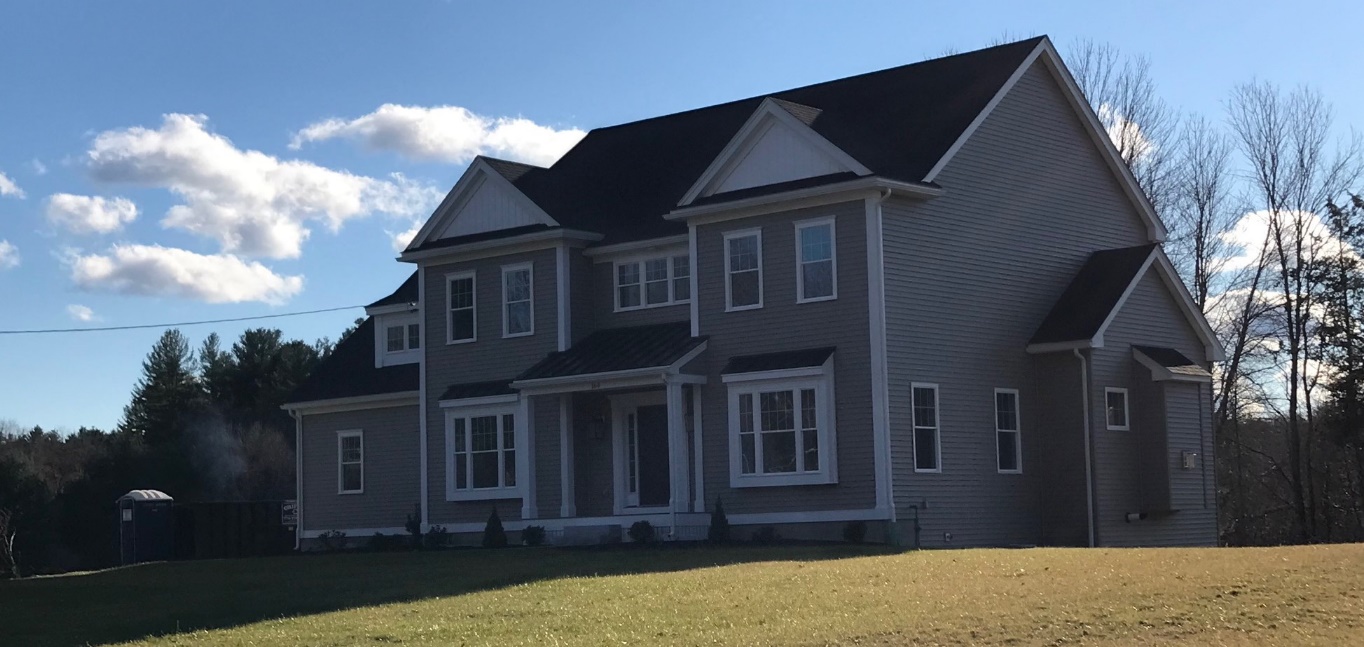 164 Mill St.Sale Price = $1,025,000					Sale Date = 12/17/2021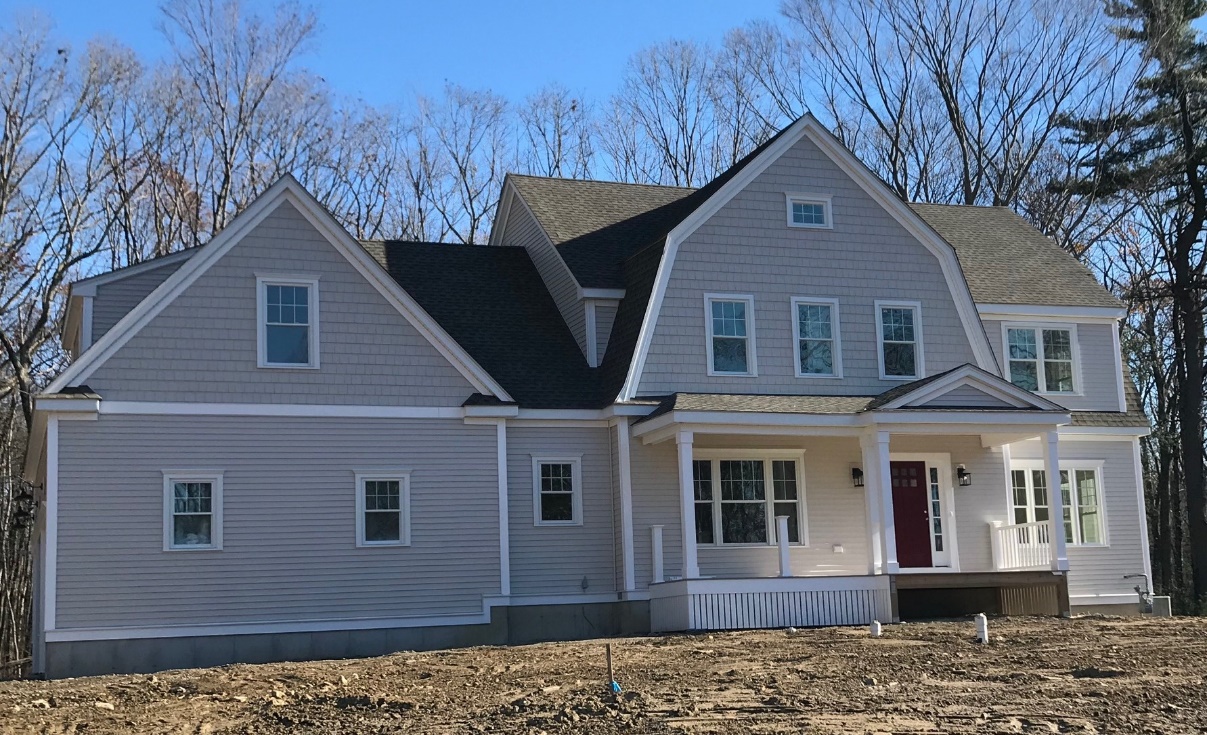 21 Katie WaySale Price = $1,236,113				Sale Date = 12/21/2021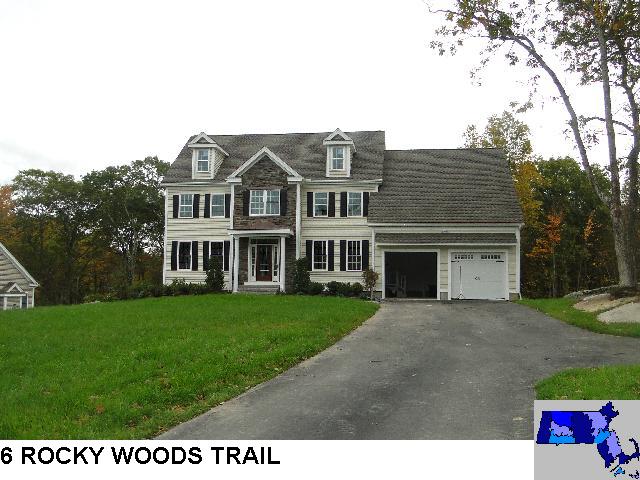 Sale Price = $995,000					Sale Date = 12/23/2021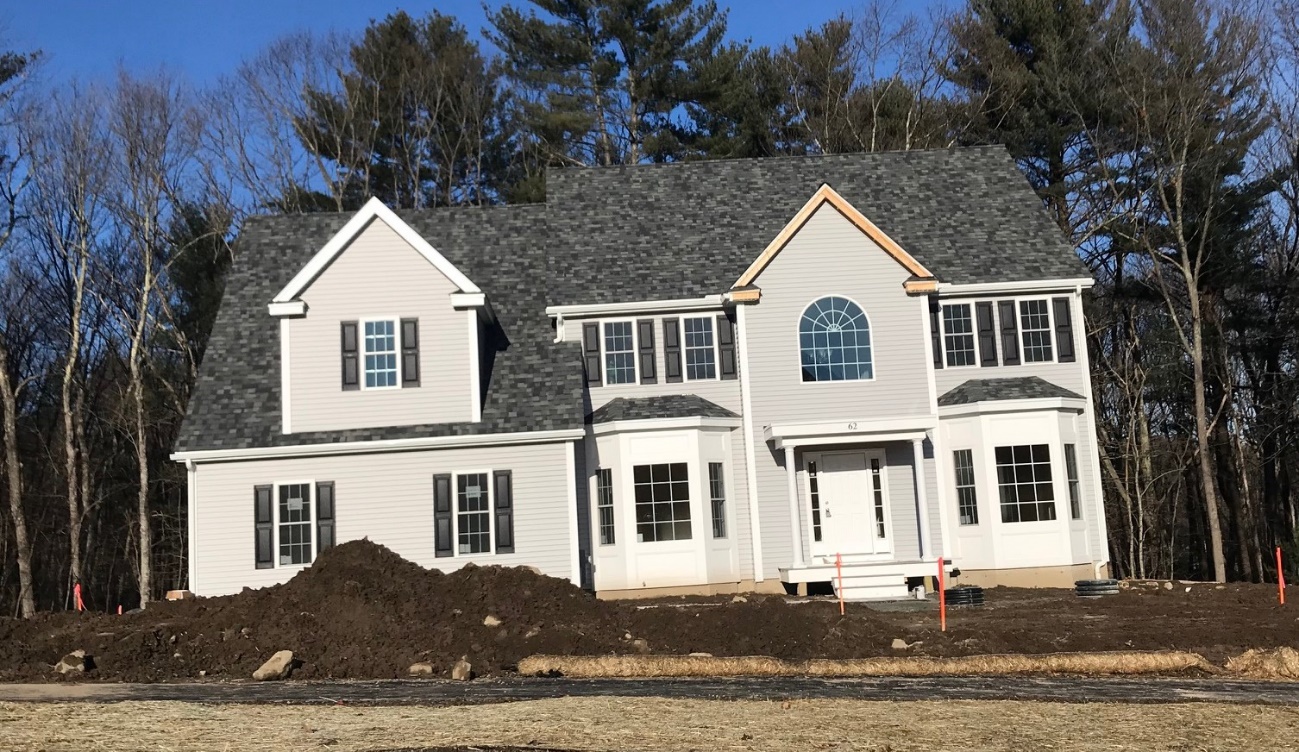 62 Old Cart Path					New Colonial styleSale Price = $855,040					Sale Date = 12/28/2021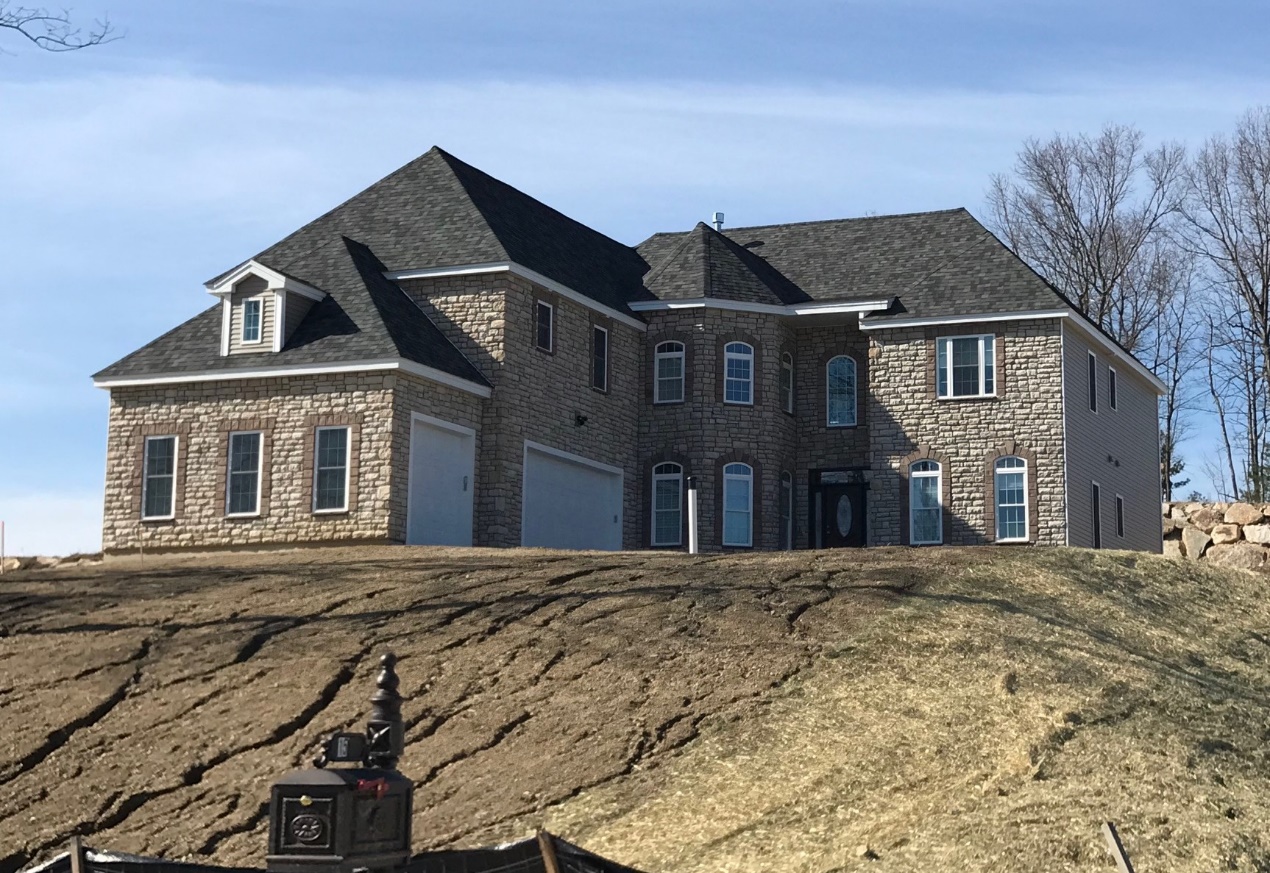 15 Hiawatha TrailSale Price = $1,060,400				Sale Date 12/30/2021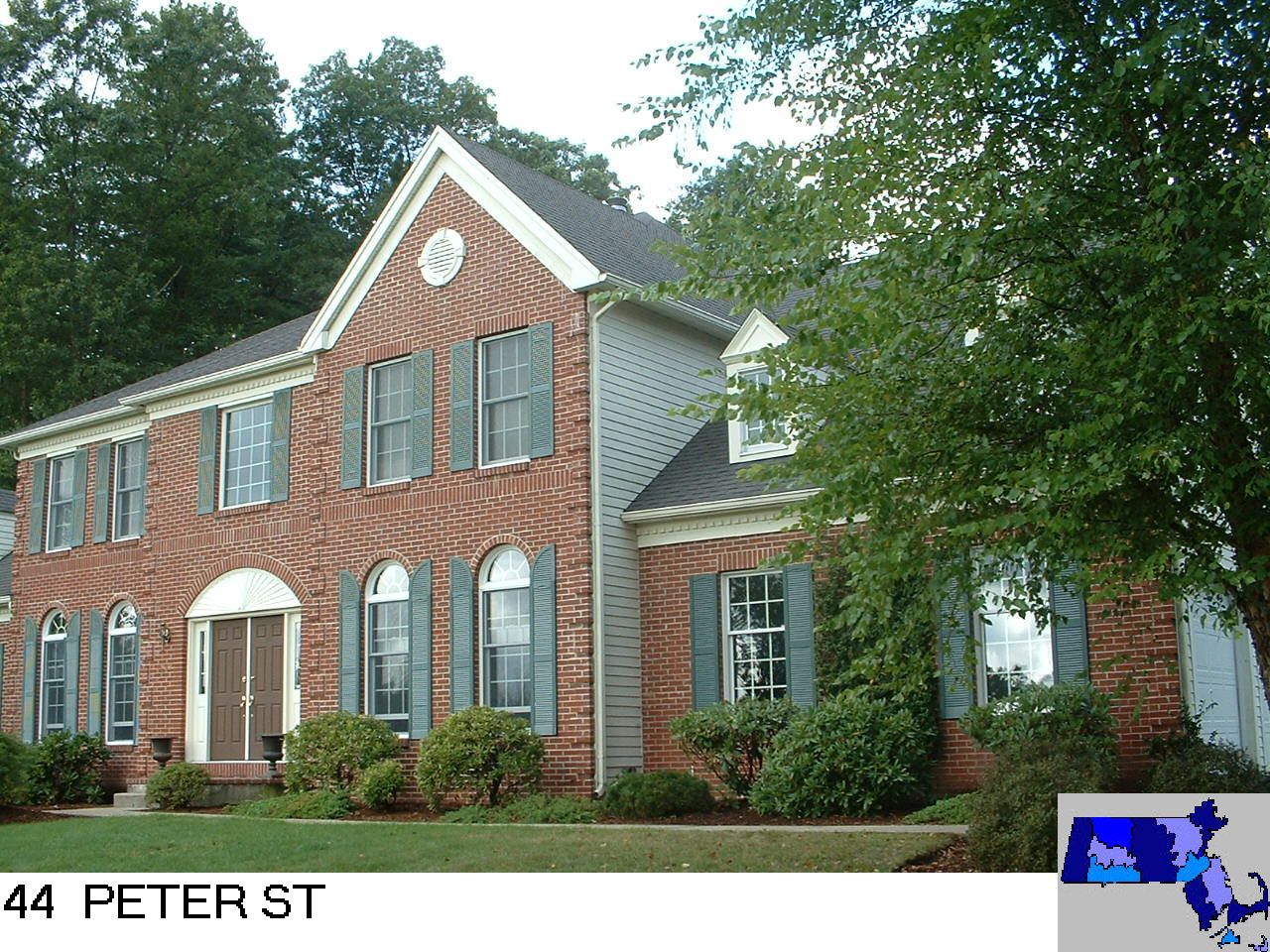 Sale Price = $1,340,000			Sale Date = 12/31/2021Raised Ranch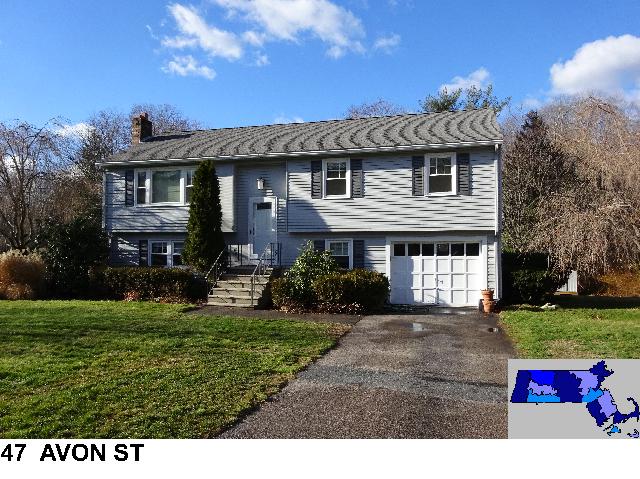 Sale Price = $535,000					Sale Date = 1/8/2021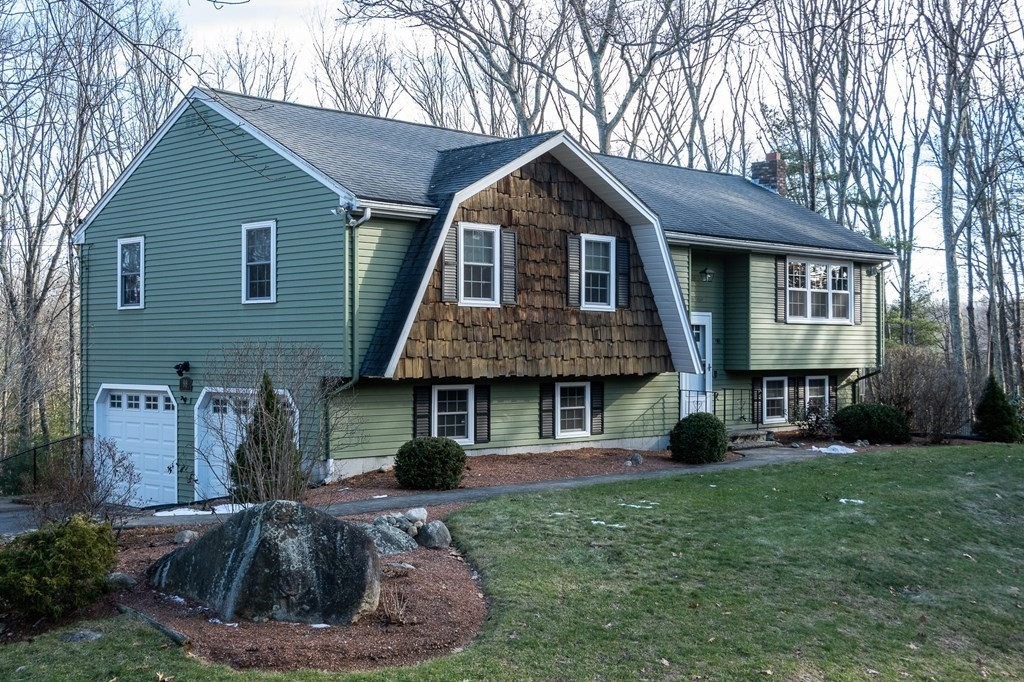 98 South StSale Price = $546,000					Sale Date = 2/25/2021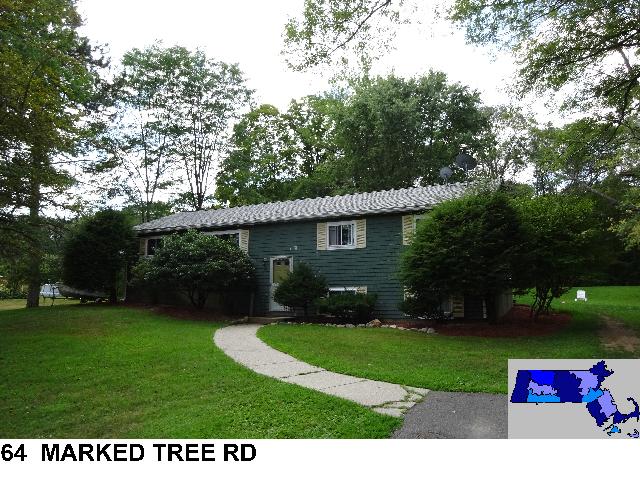 Sale Price = $410,000					Sale Date = 3/8/2021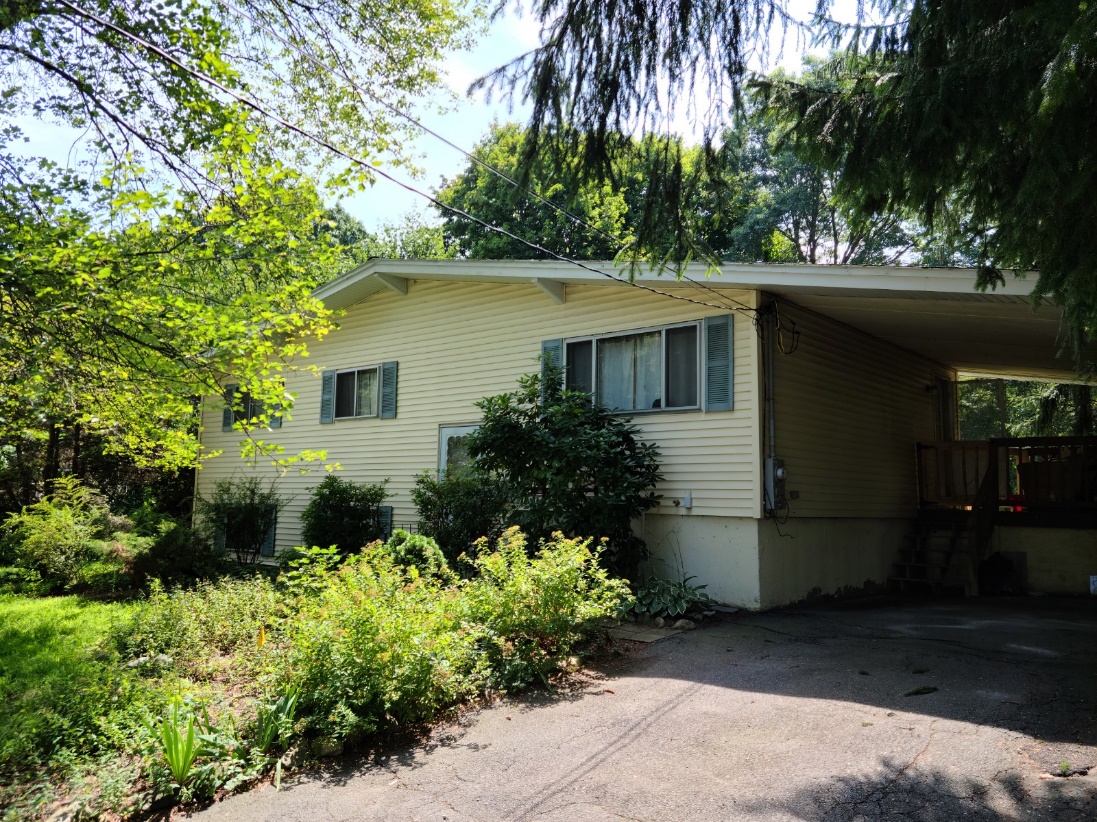 30 Carlton DriveSale Price = $395,000					Sale Date = 4/13/2021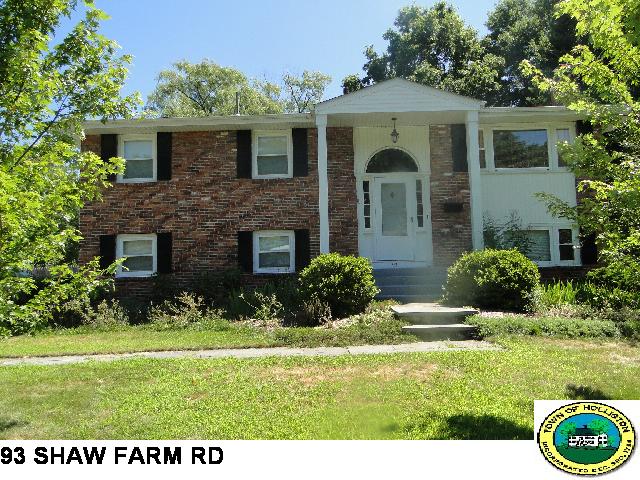 Sale Price = $537,500					Sale Date = 4/26/2021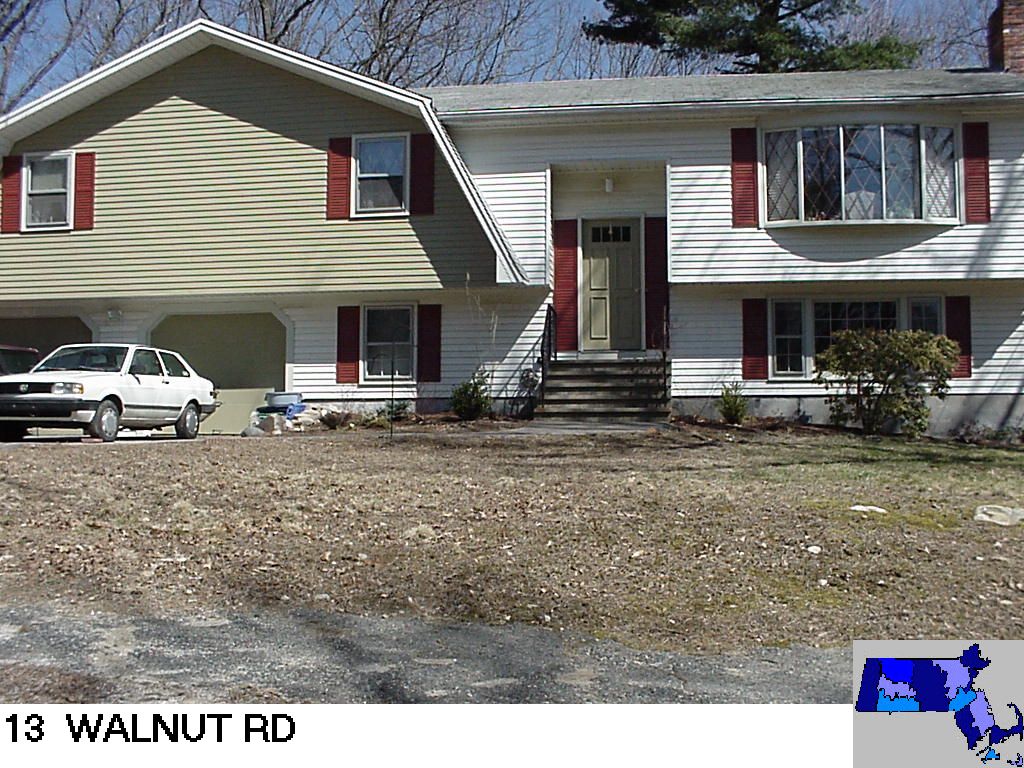 Sale Price = $400,000					Sale Date 5/5/2021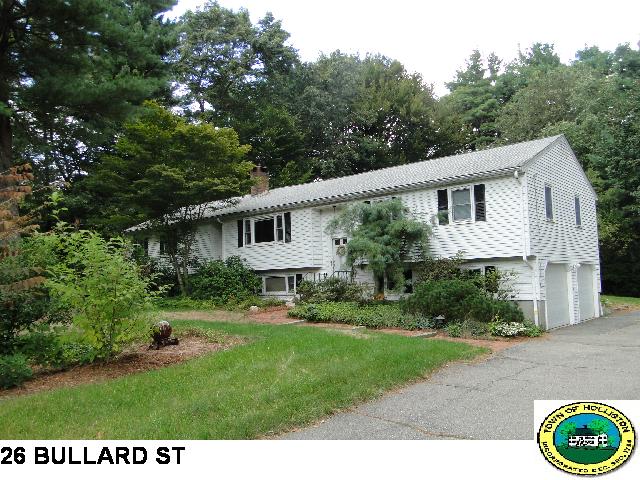 Sale Price = $681,000					Sale Date = 5/5/2021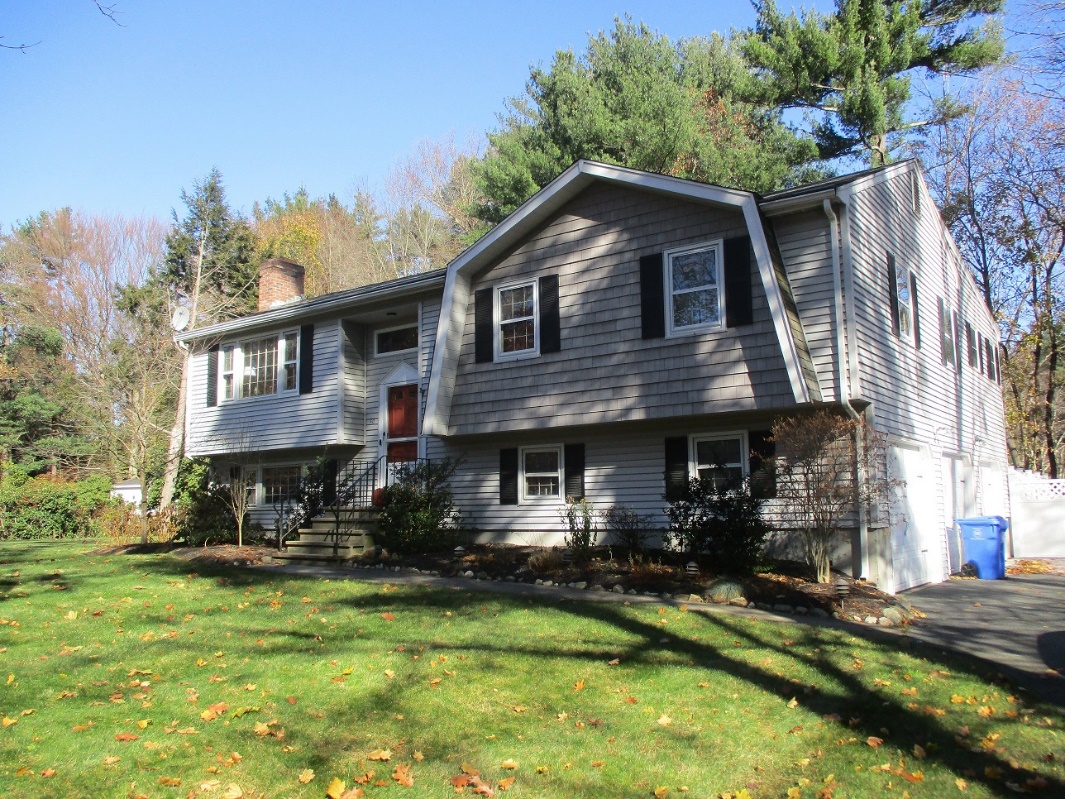 40 Bullard St.Sale Price = $700,000					Sale Date = 5/21/2021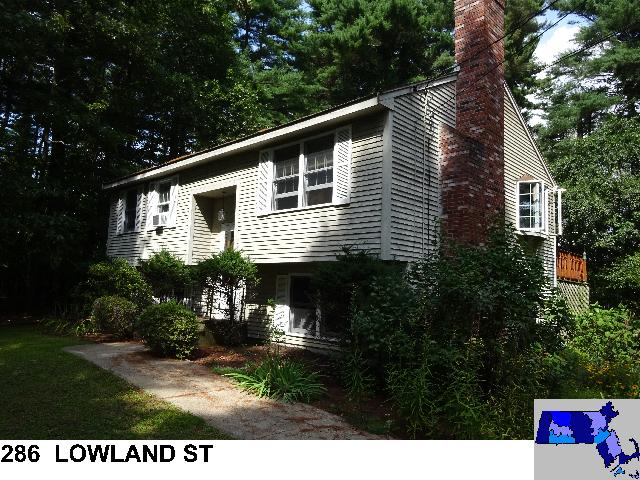 Sale Price = $510,000					Sale Date = 5/26/2021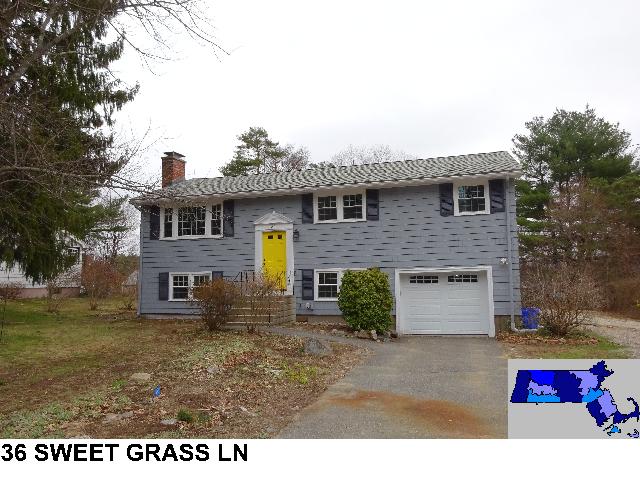 Sale Price = $650,000					Sale Date = 6/21/2021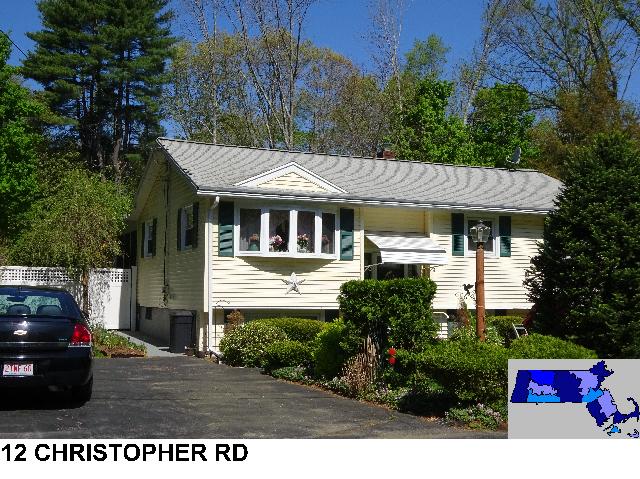 Sale Price = $500,000					Sale Date = 6/22/2021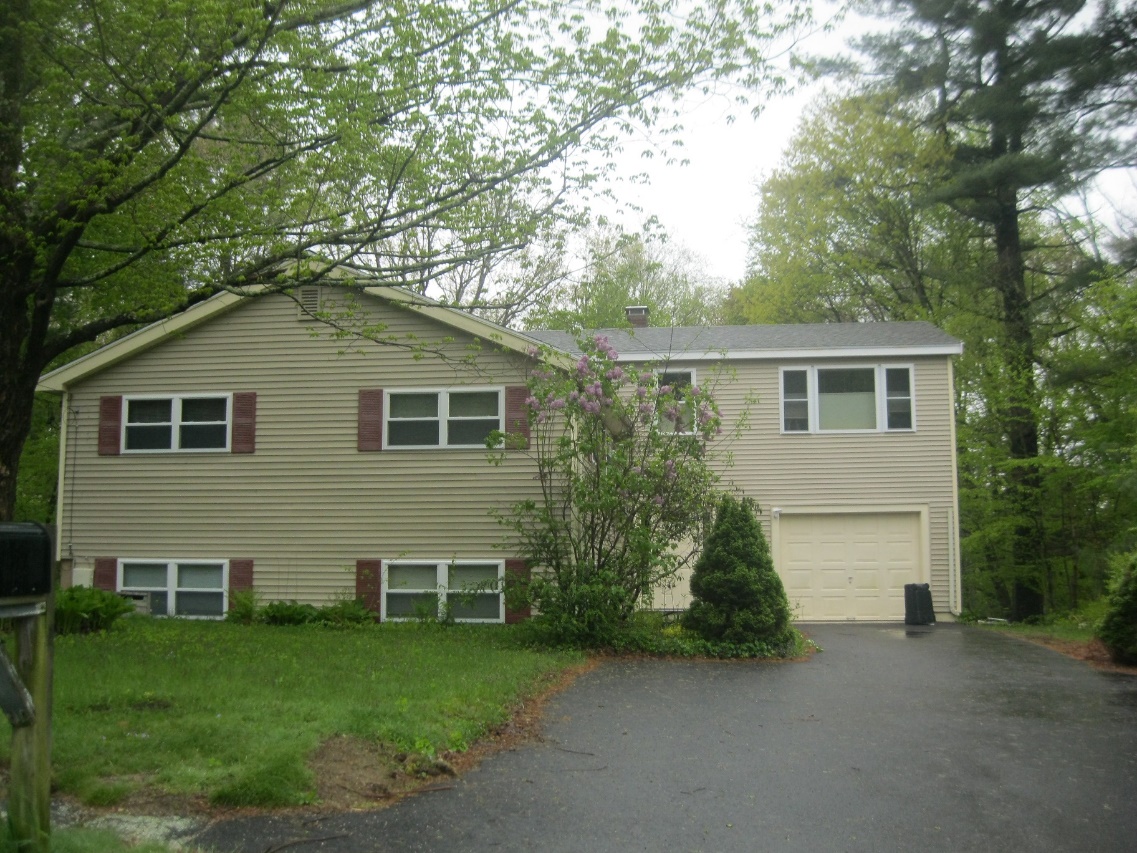 68 Andrew Ln.Sale Price = $600,000					Sale Date = 7/8/2021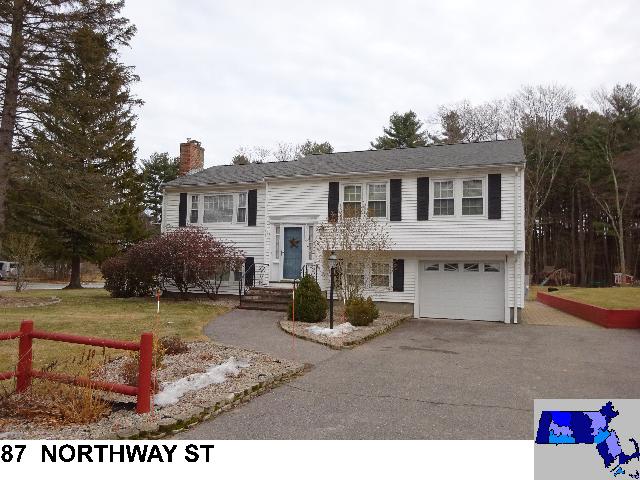 Sale Price = $650,000					Sale Date = 7/12/2021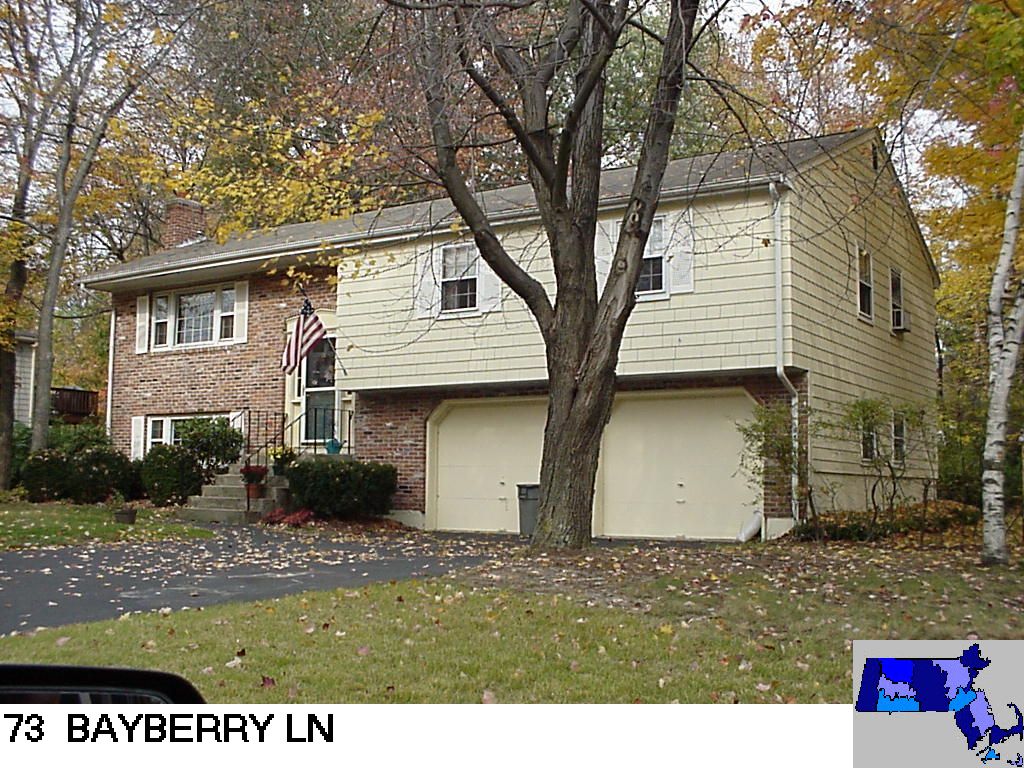 Sale Price = $592,000					Sale Date = 7/27/2021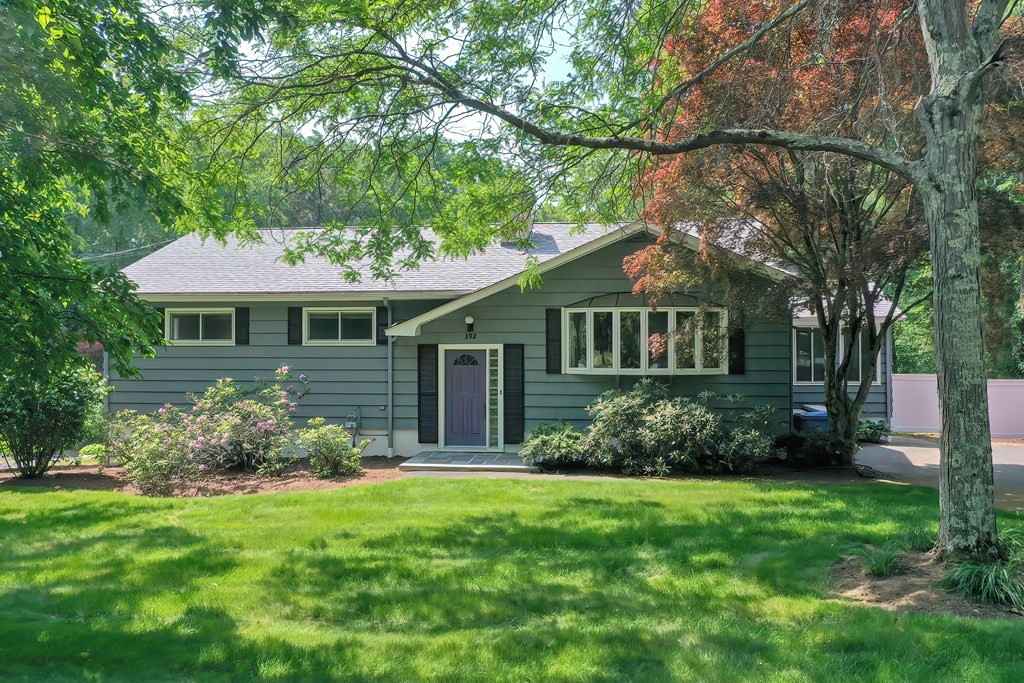 392 Underwood St.Sale Price = $647,000					Sale Date = 7/27/2021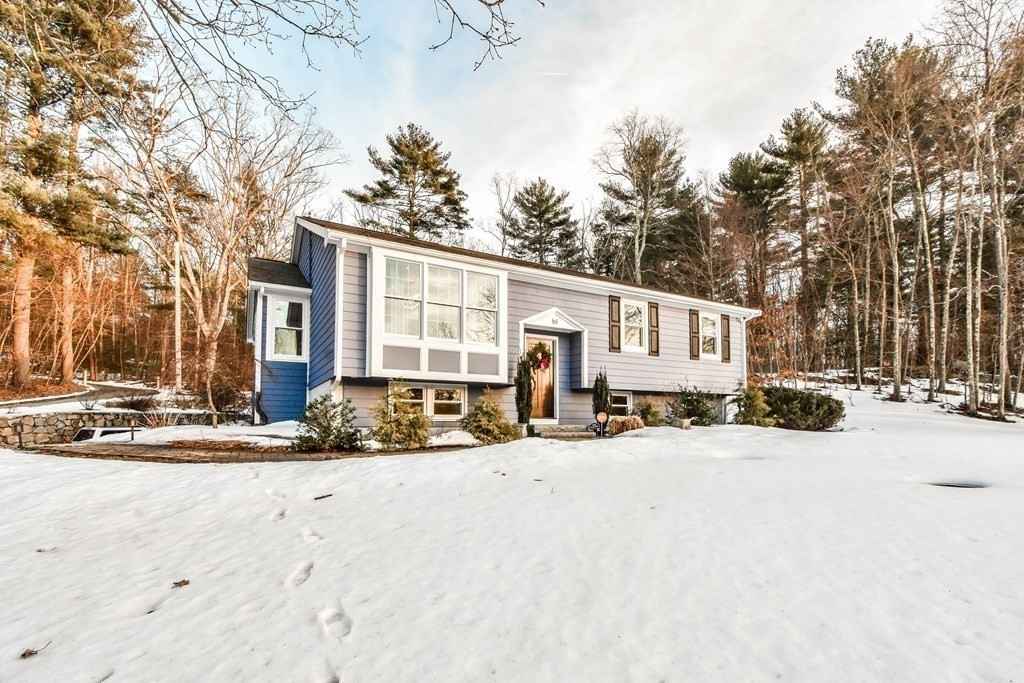 61 Louis St.Sale Price = $735,000					Sale Date = 7/28/2021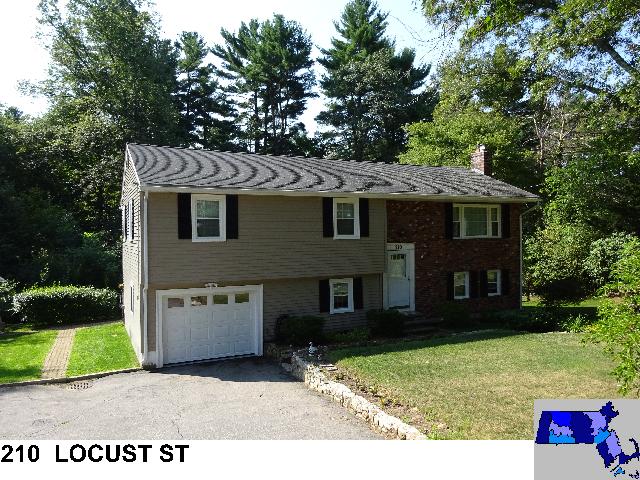 Sale Price = $610,000					Sale Date = 8/19/2021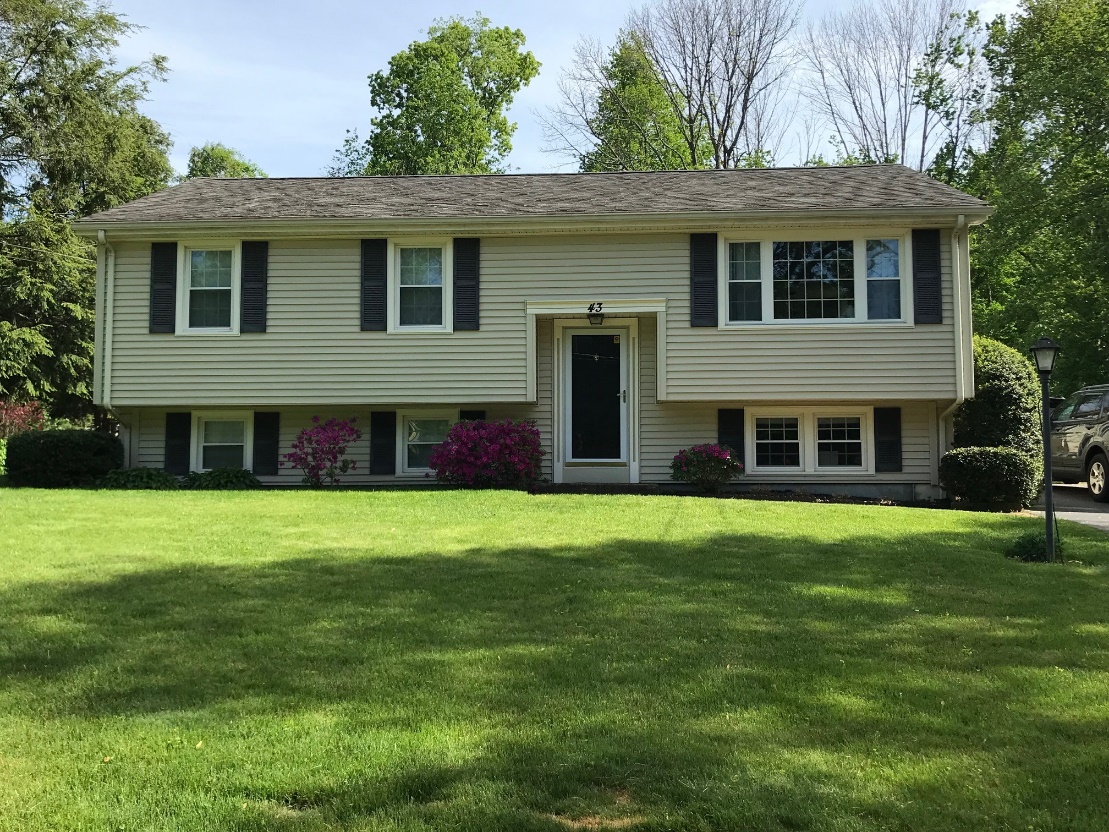 43 Ridge Rd.Sale Price = $550,000					Sale Date = 8/24/2021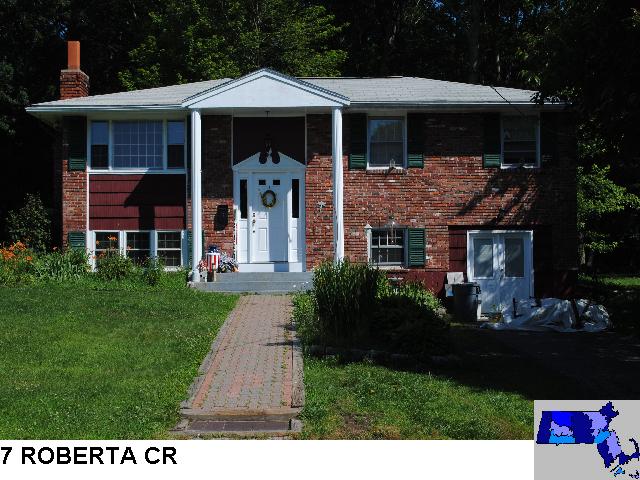 Sale Price = $505,000					Sale Date = 8/31/2021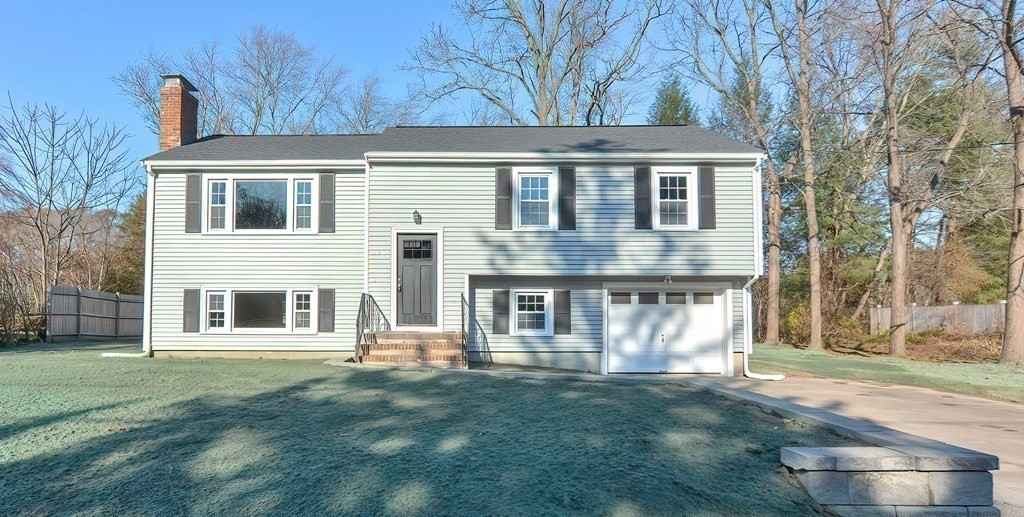 116 Marilyn St.Sale Price = $350,000					Sale Date = 9/9/2021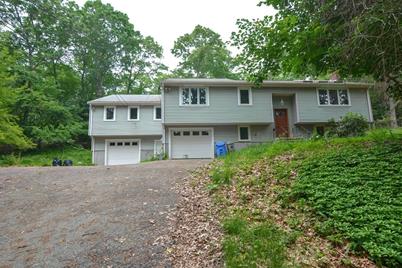 273 Hollis St.Sale Price = $620,000					Sale Date = 9/14/2021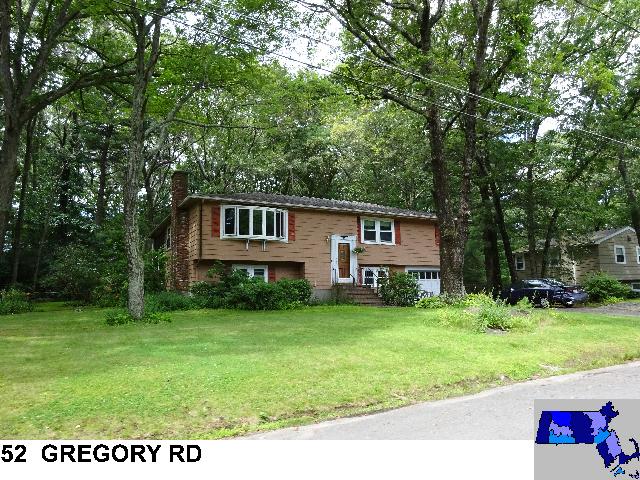 Sale Price = $560,000					Sale Date = 9/22/2021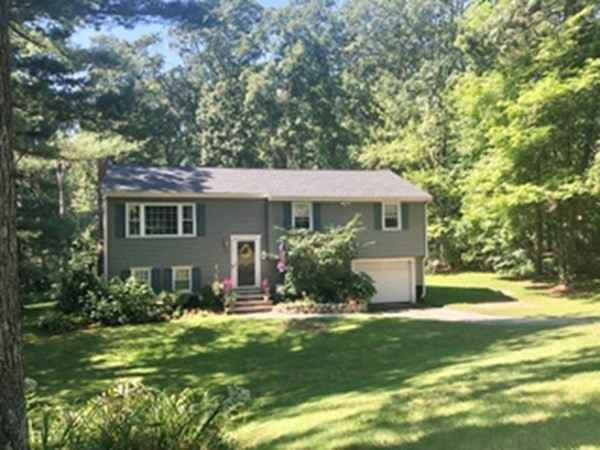 138 Cheryl Ln.Sale Price = $530,000					Sale Date = 11/23/2021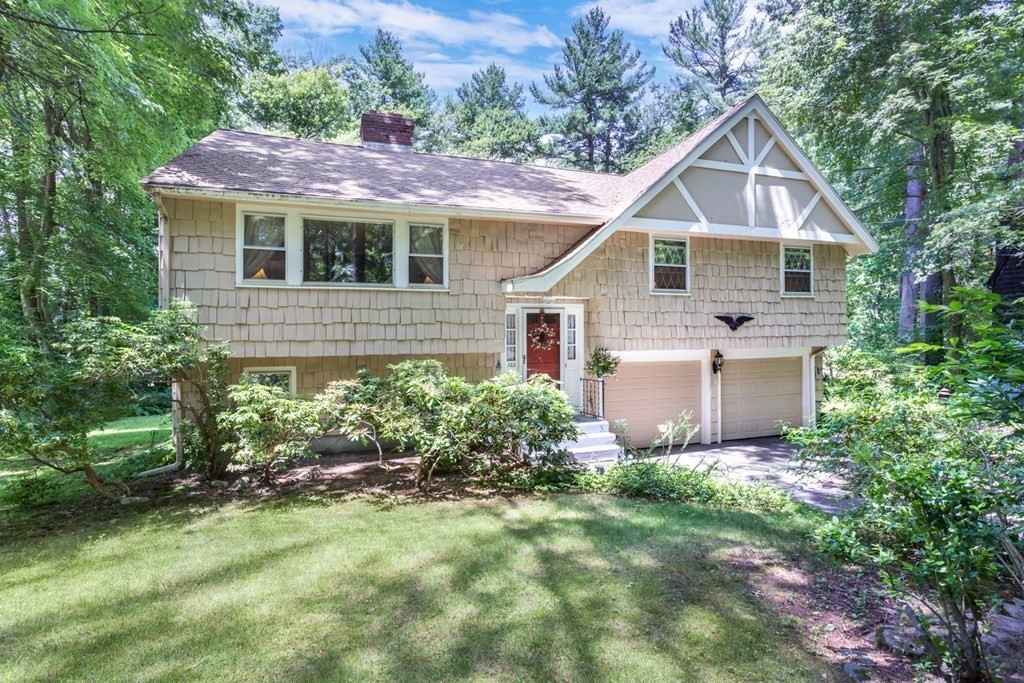 122 Jennings Rd.Sale Price = 535,000					Sale Date = 11/24/2021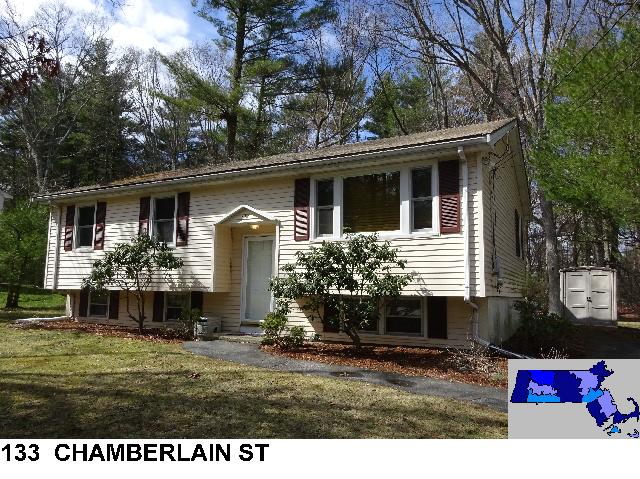 Sale Price = 450,000					Sale Date = 11/30/2021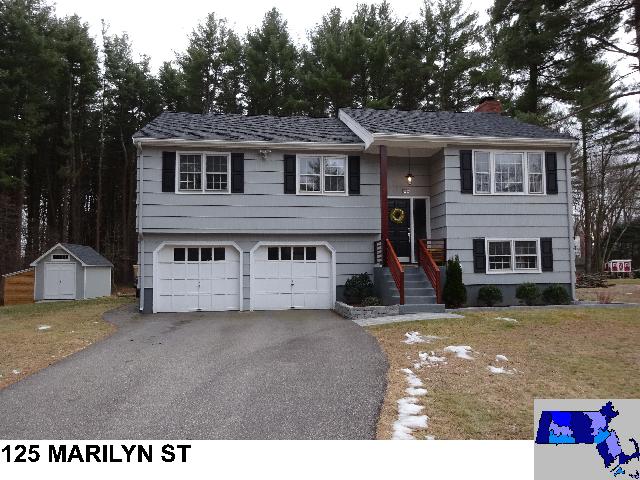 Sale Price = $630,000					Sale Date = 12/9/2021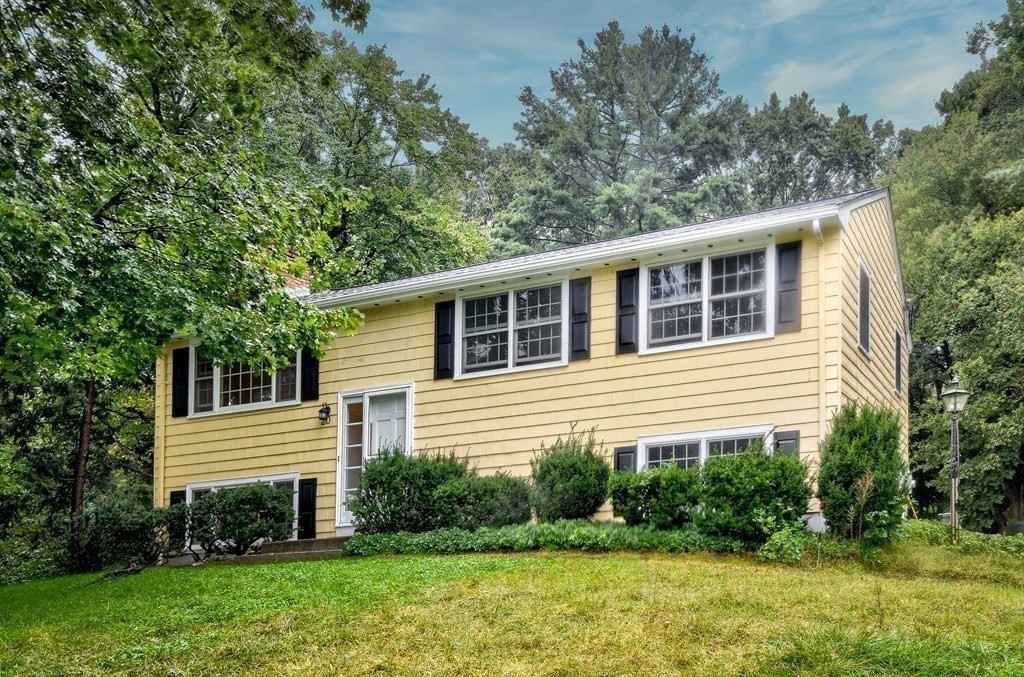 20 Appleyard Ln.Sale Price = $557,000						Sale Date = 12/13/2021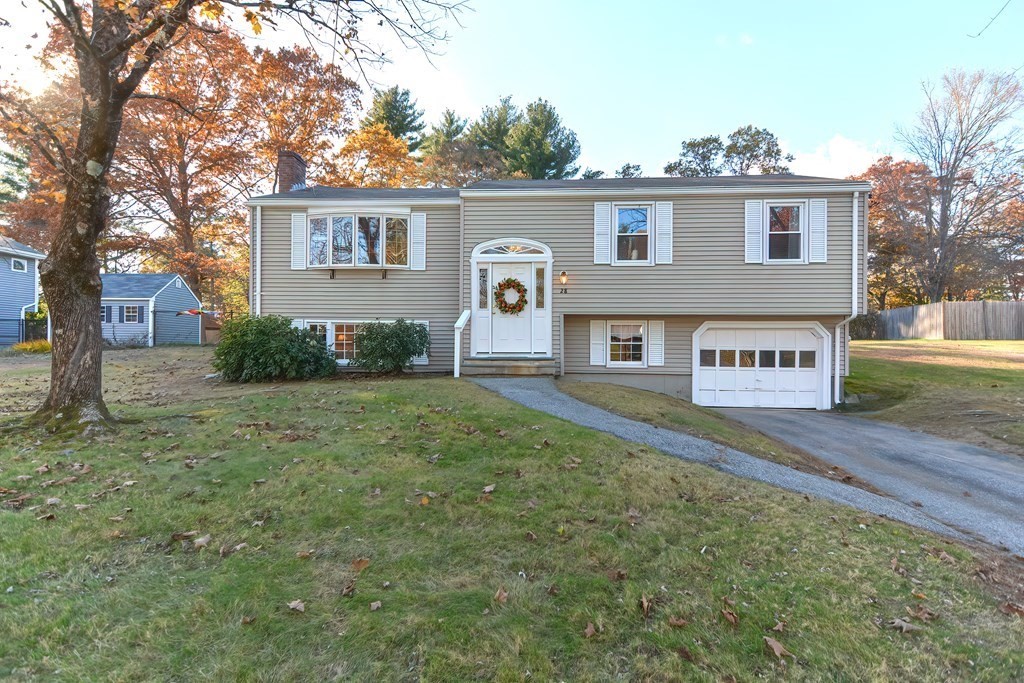 28 Marilyn St.Sale Price = $499,000					Sale Date = 12/21/2021Ranch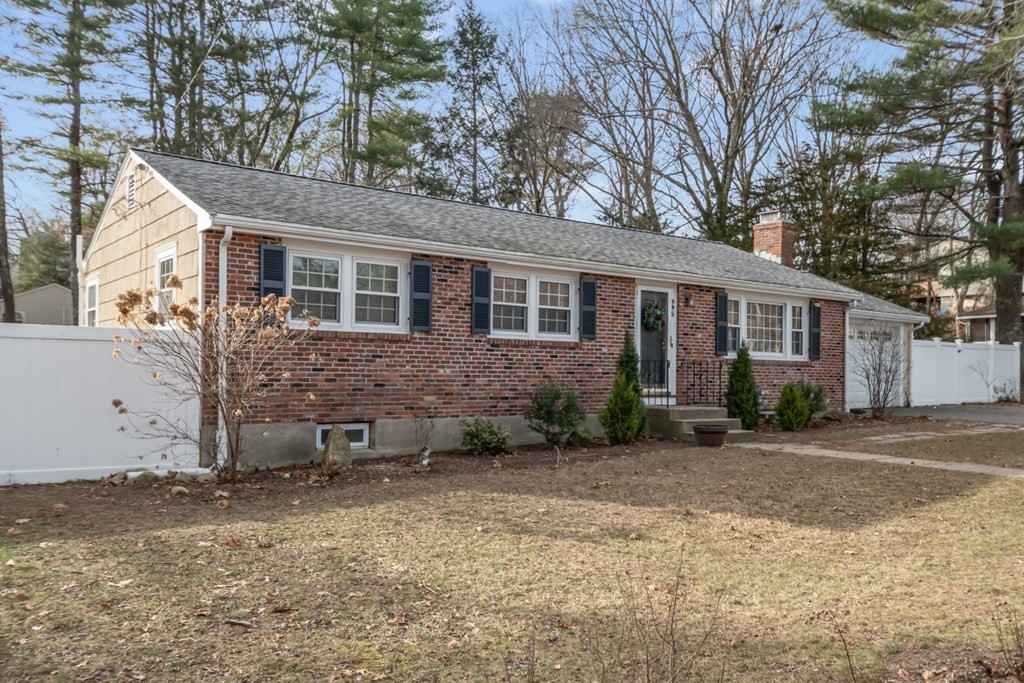 495 Central St.Sale Price = 500,000					Sale Date = 2/26/2021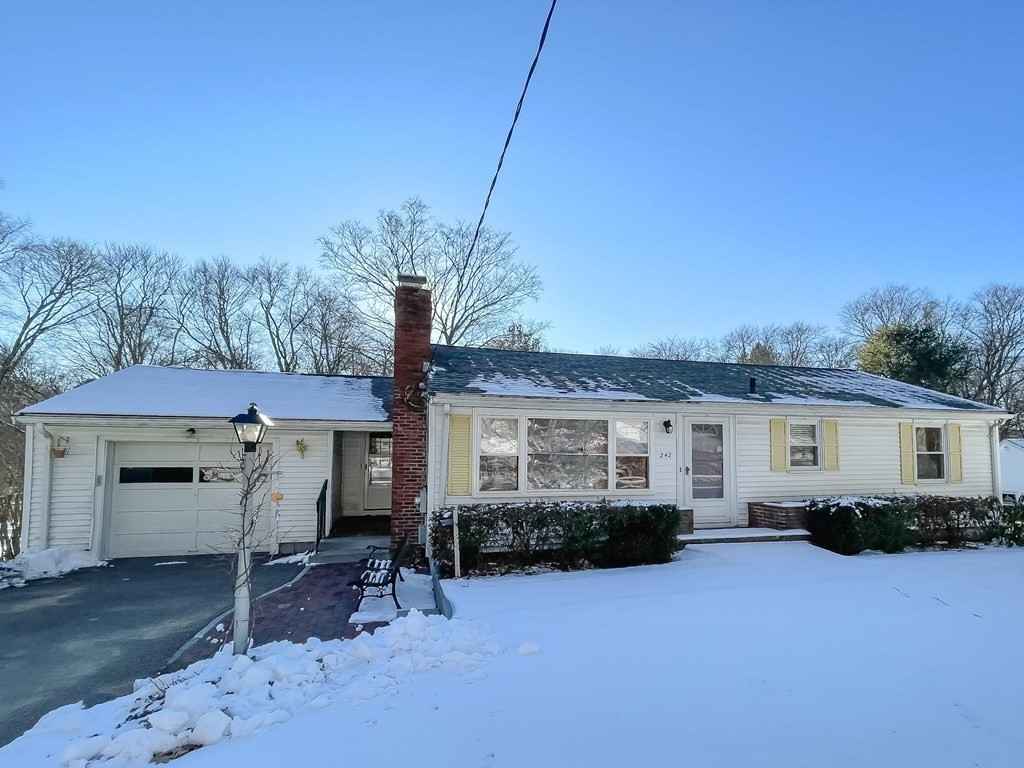 242 High St.Sale Price = $427,600					Sale Date = 3/10/2021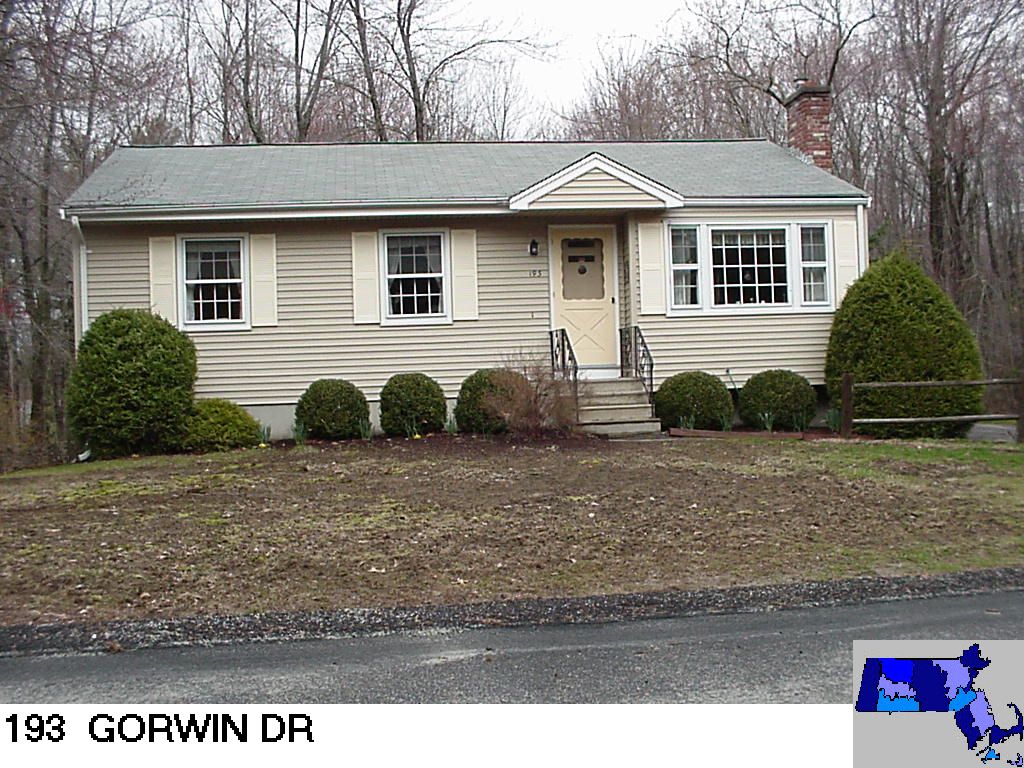 Sale Price = $535,000					Sale Date = 3/31/2021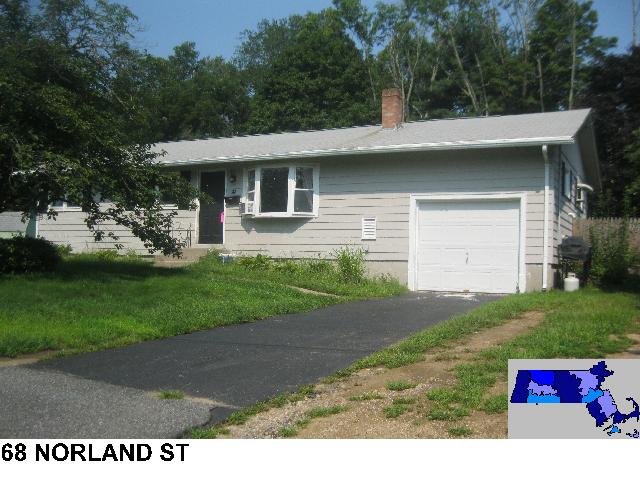 Sale Price = $497,500					Sale Date = 4/9/2021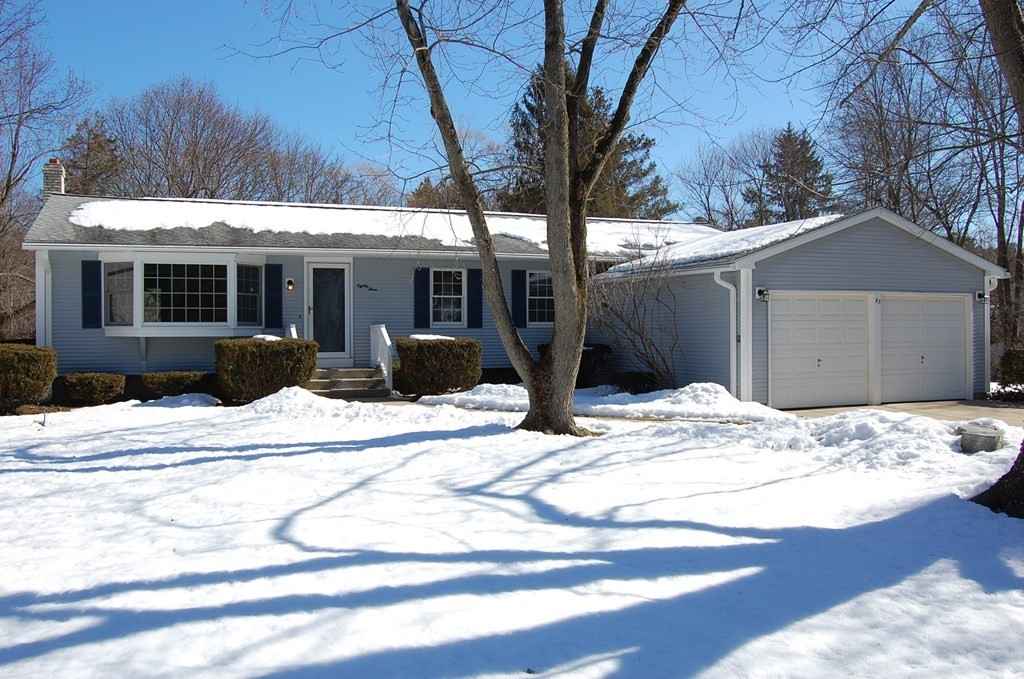 83 Westfield Dr.Sale Price = $585,000					Sale Date = 4/29/2021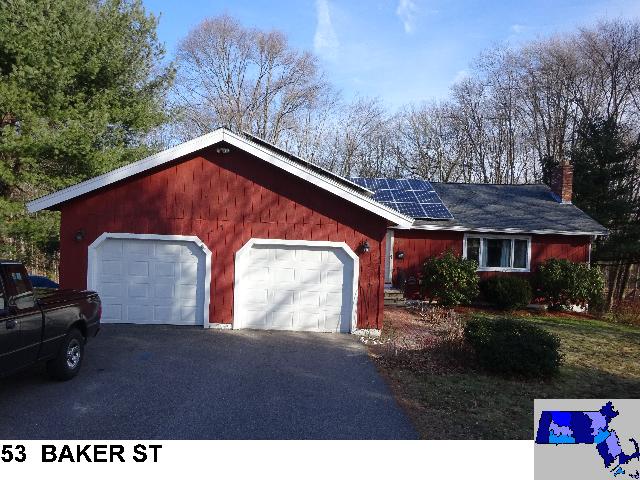 Sale Price = $537,000					Sale Date = 5/3/2021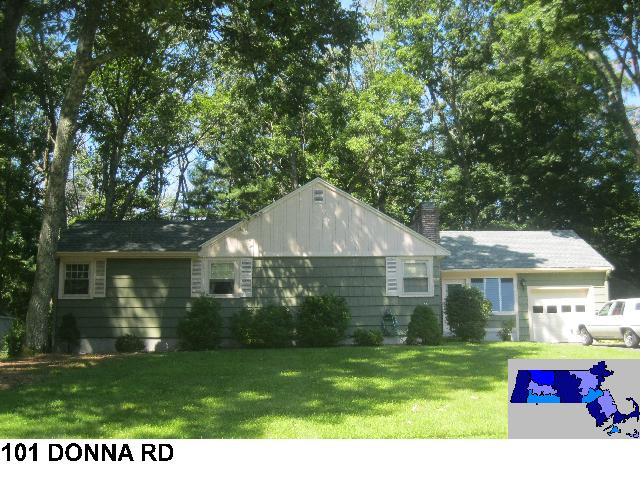 Sale Price = $471,000					Sale Date = 5/11/2021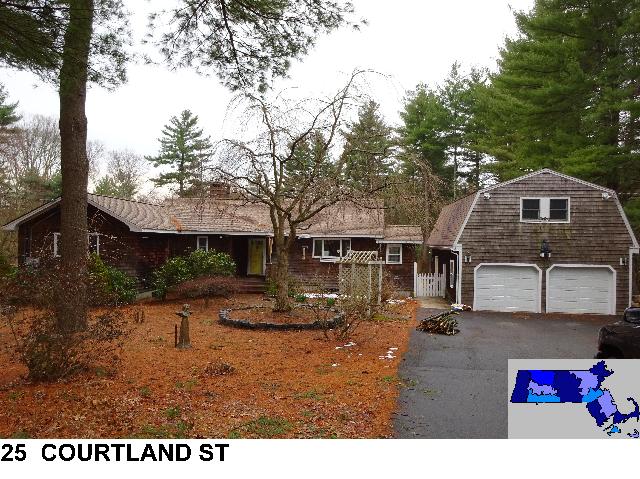 Sale Price = $630,000					Sale Date = 5/28/2021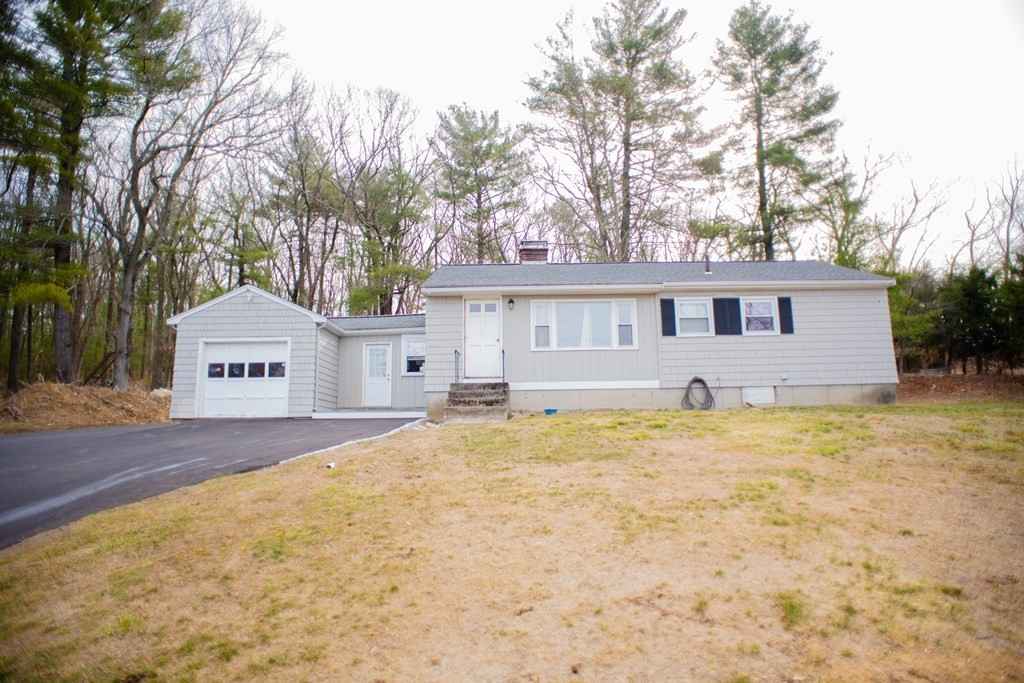 485 Concord St.Sale Price = $410,000					Sale Date = 6/8/2021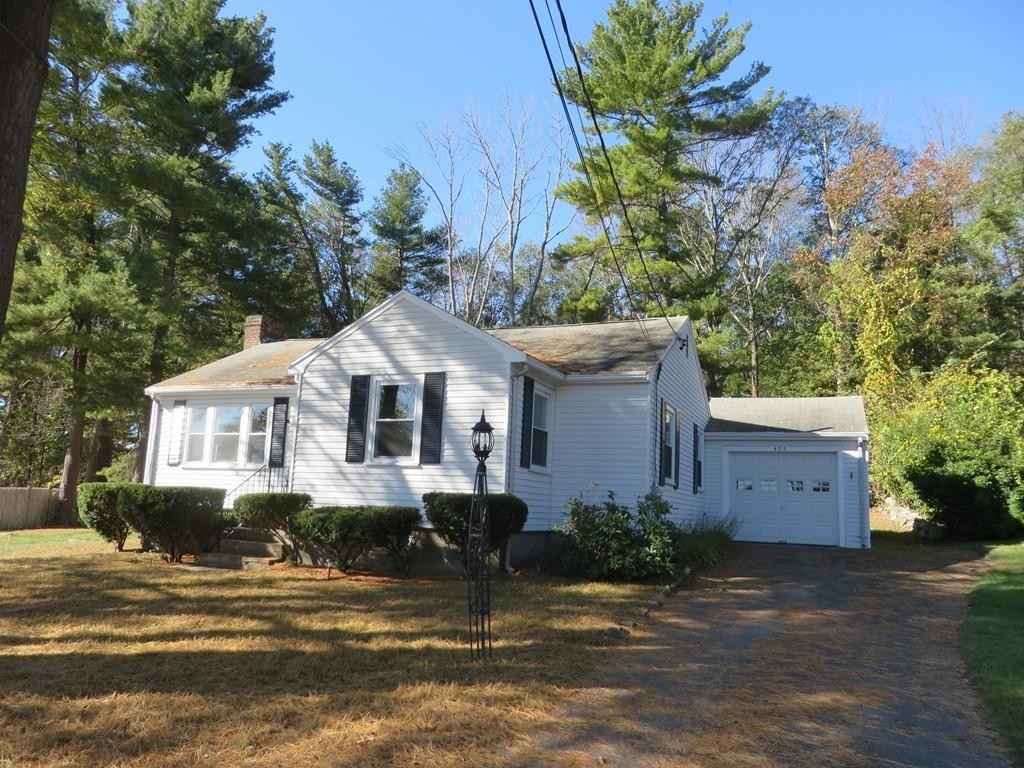 429 Norfolk St.Sale Price = $495,000					Sale Date = 6/17/2021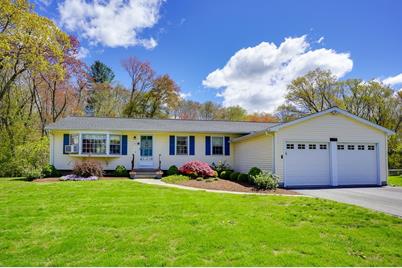 133 Westfield Dr.Sale Price = $550,000					Sale Date = 7/1/2021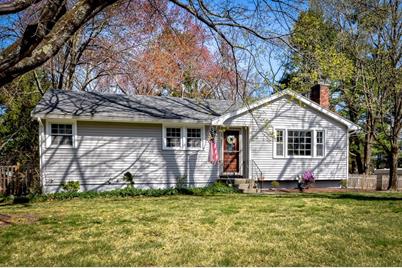 16 Sweet Grass Ln.Sale Price = $515,000					Sale Date = 7/8/2021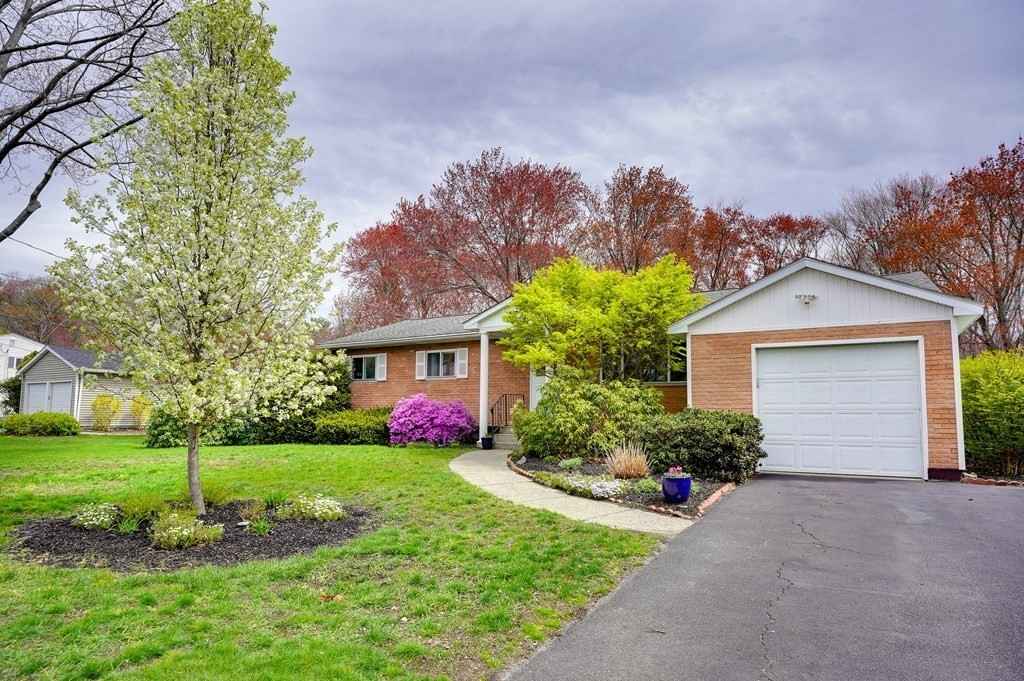 141 Westfield Dr.Sale Price = $600,000					Sale Date = 7/8/2021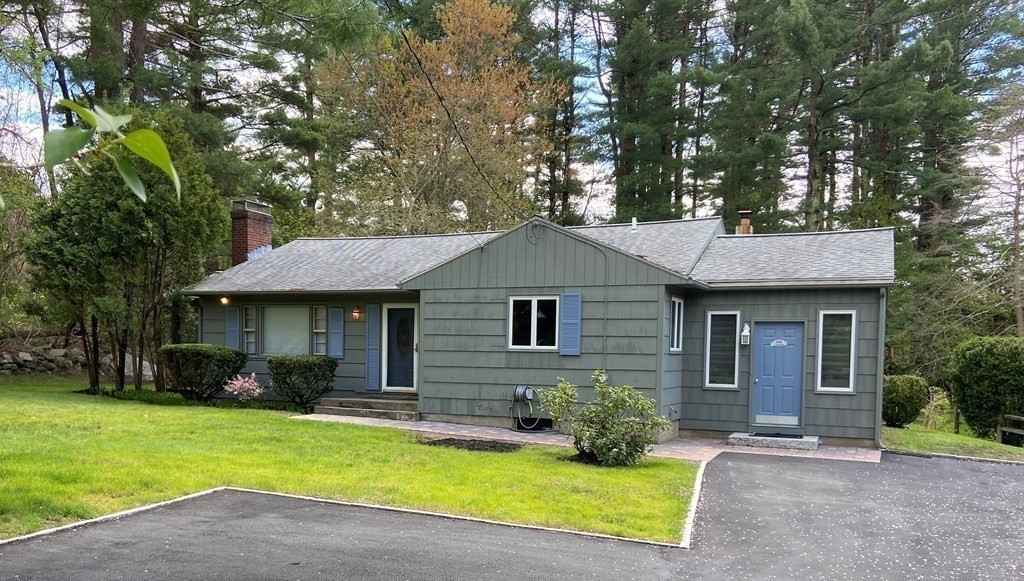 448 Prentice St.Sale Price = $445,000					Sale Date = 7/9/2021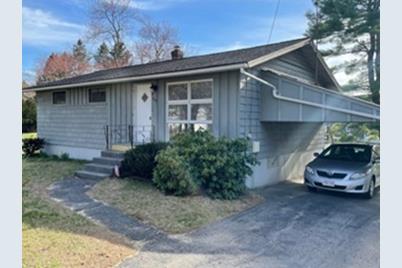 332 Concord St.Sale Price = $320,000					Sale Date = 7/12/2021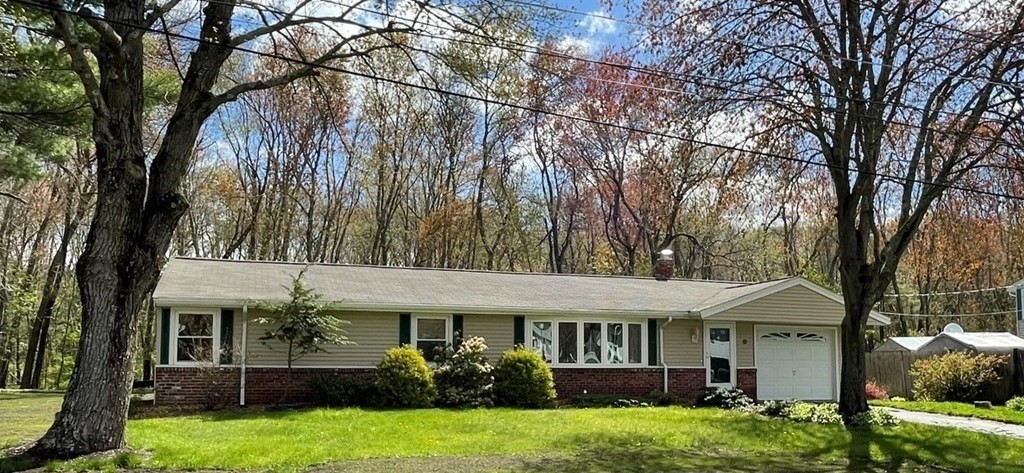 56 Adam Wheeler Ln.Sale Price = $458,000					Sale Date = 7/13/2021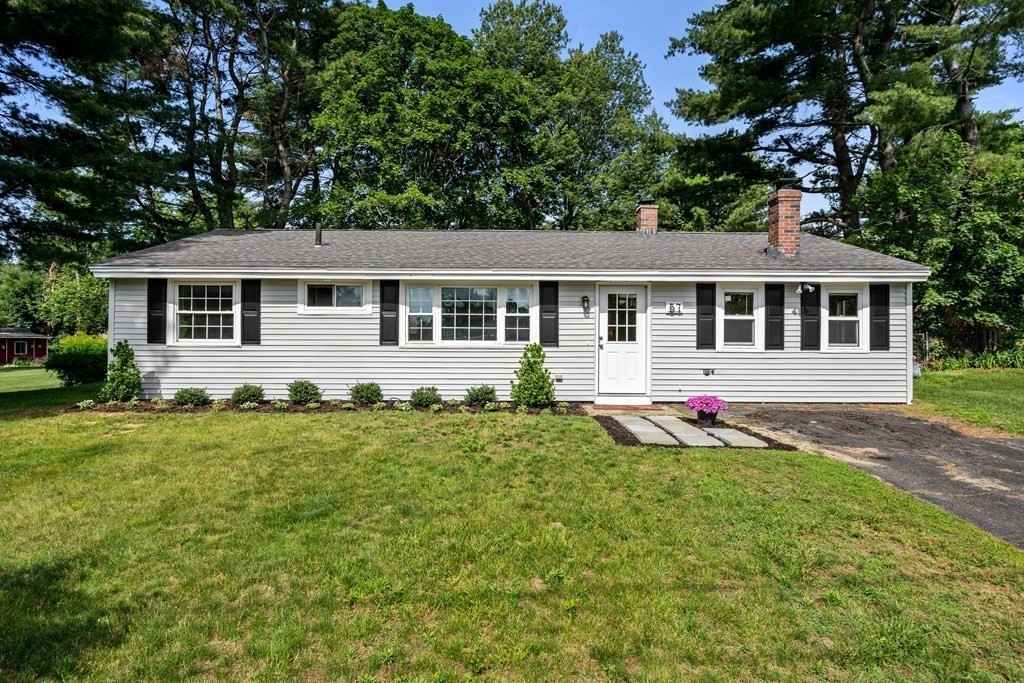 57 Bradford Jay Rd.Sale Price = $451,000					Sale Date = 7/23/2021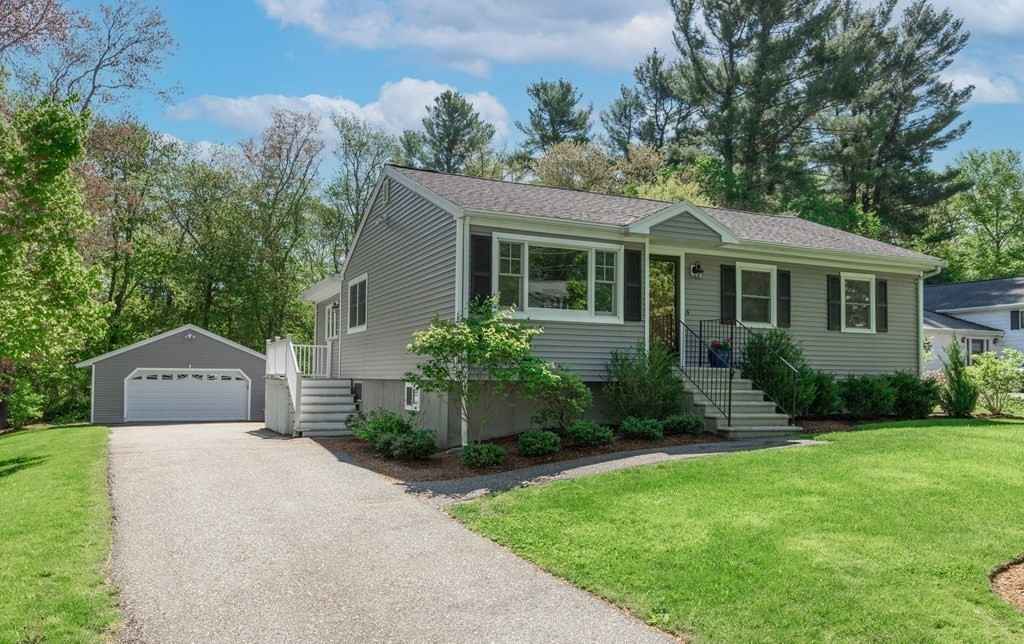 146 Chamberlain St.Sale Price = $505,000					Sale Date = 7/30/2021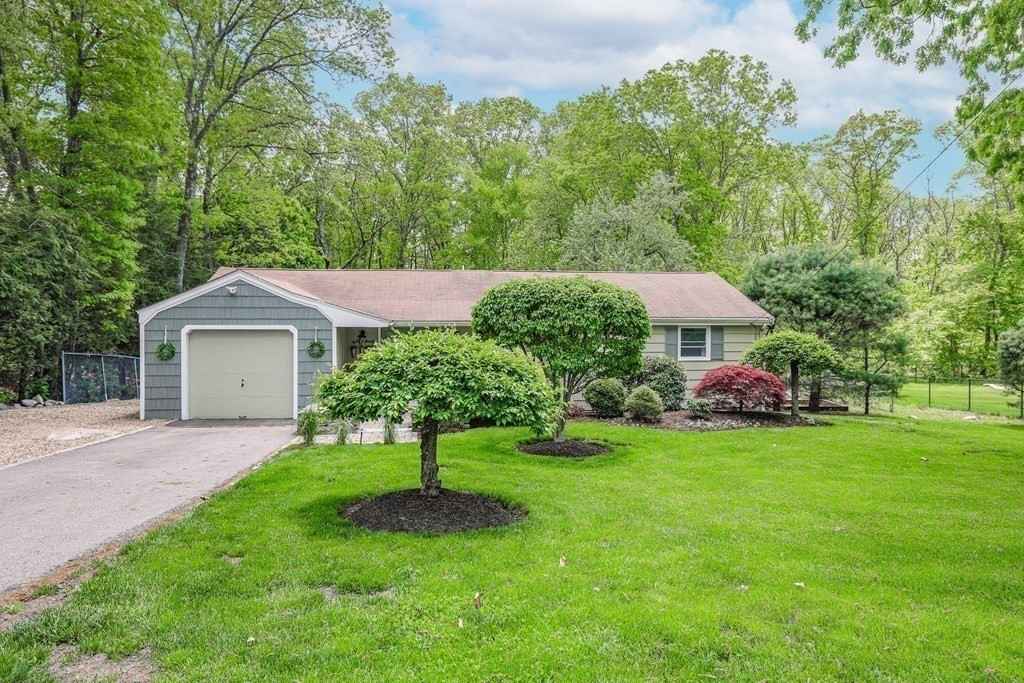 18 Cheryl Ln.Sale Price = $600,000					Sale Date = 8/2/2021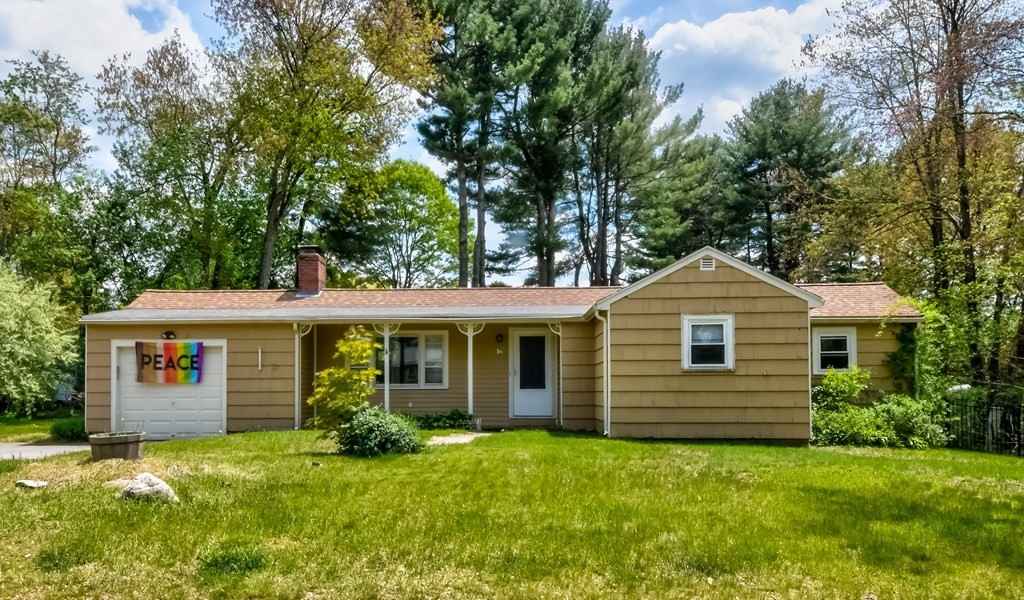 16 Dean Rd.Sale Price = $360,000					Sale Date = 9/8/2021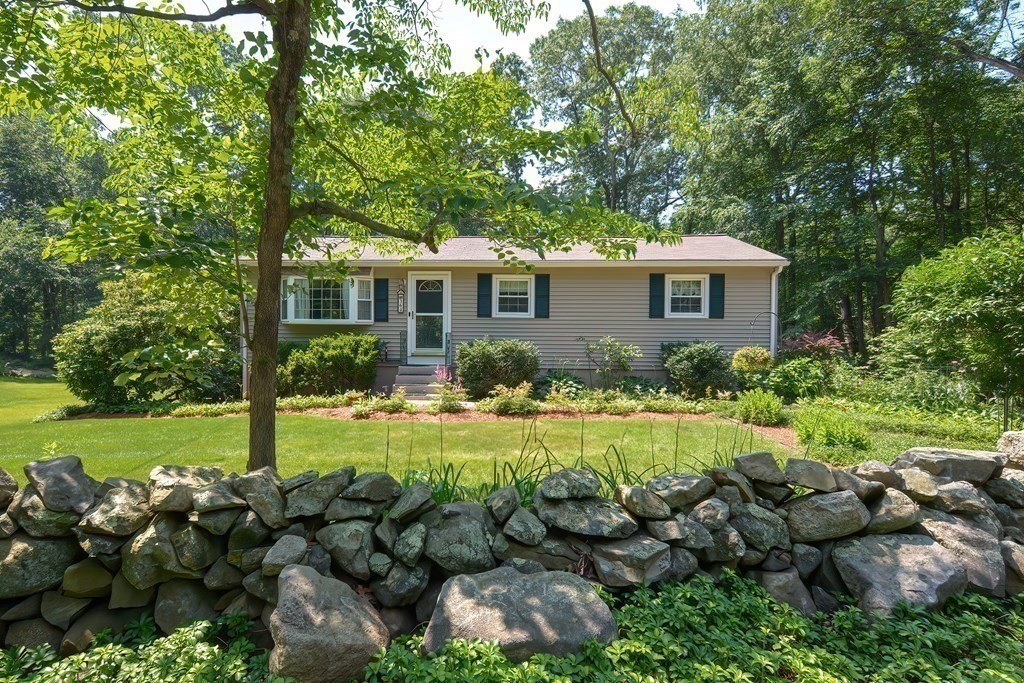 364 Underwood St.Sale Price = $460,000					Sale Date = 9/8/2021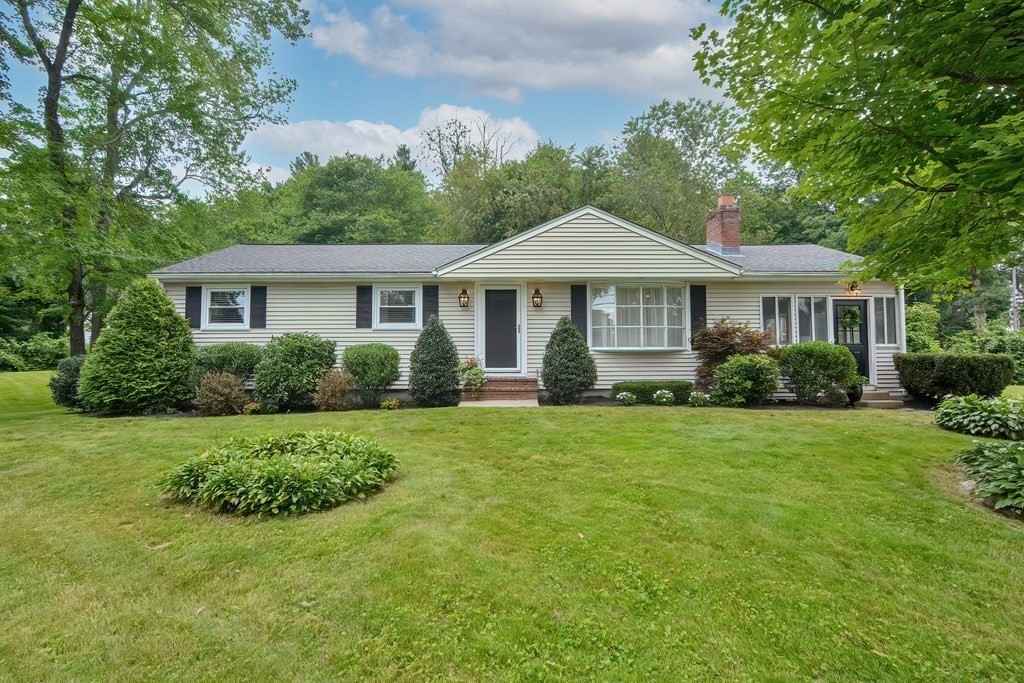 173 Prospect St.Sale Price = $545,000					Sale Date = 9/27/2021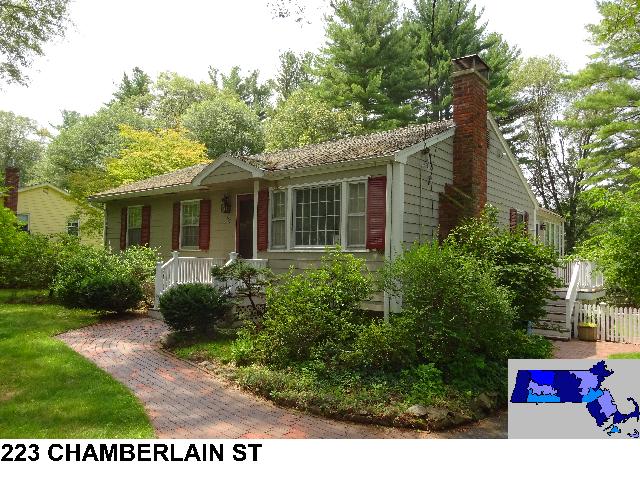 Sale Price = $600,000					Sale Date = 9/29/2021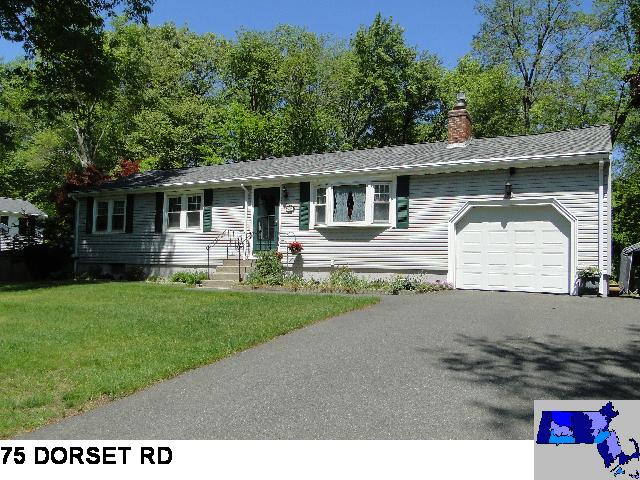 Sale Price = $515,000					Sale Date – 10/5/2021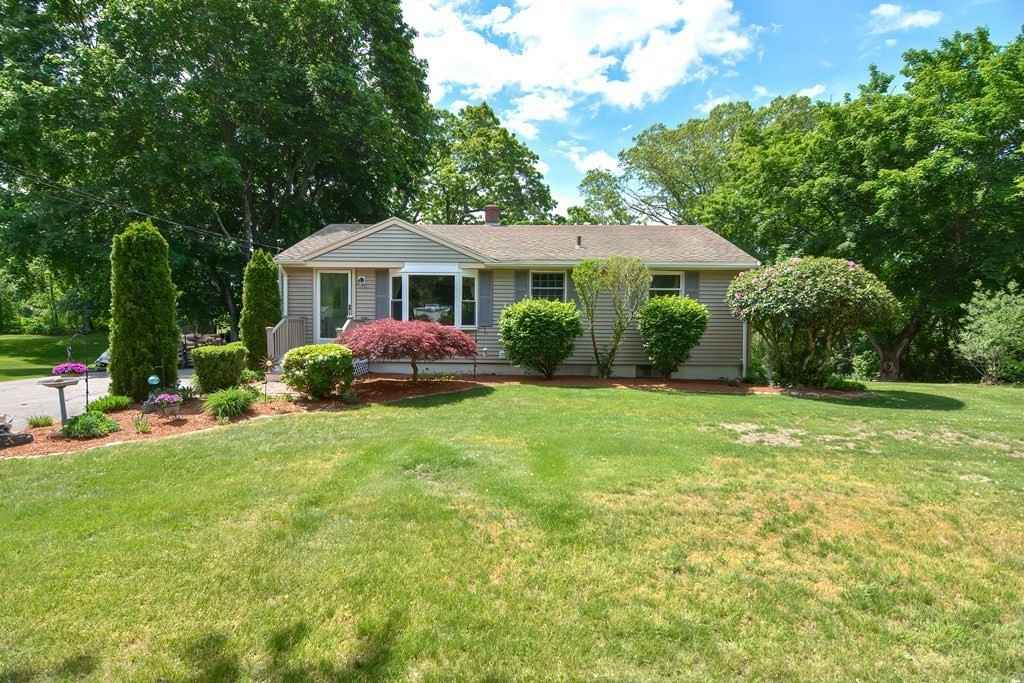 65 Wedgewood Dr.Sale Price = $560,000					Sale Date = 10/6/2021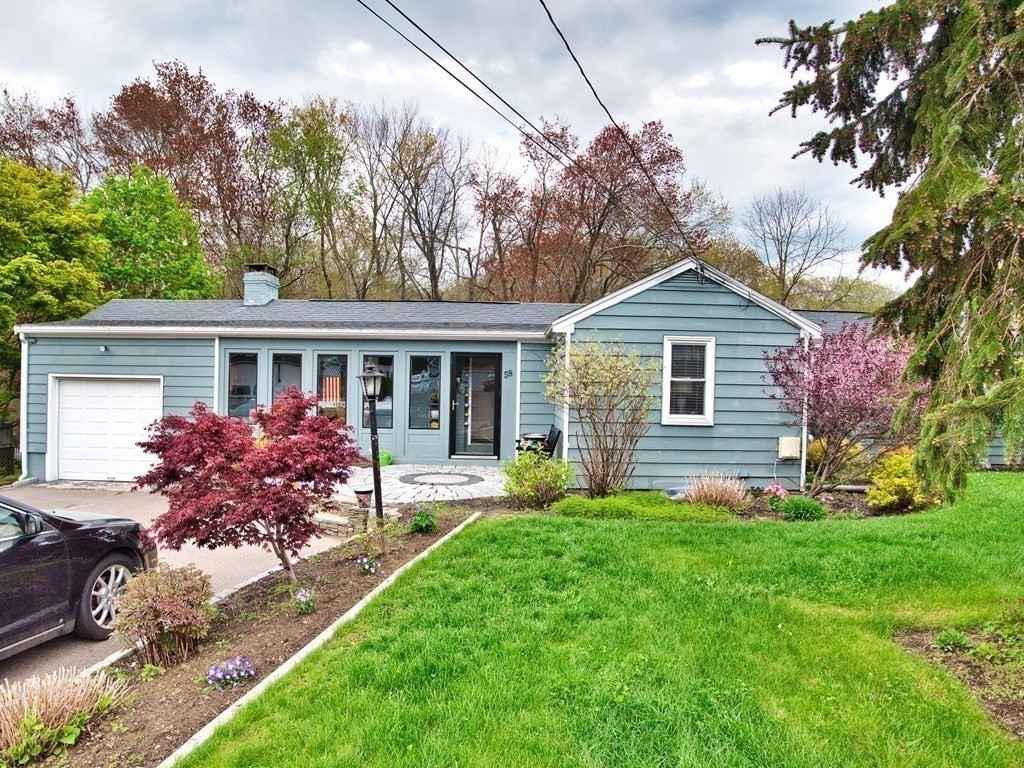 58 Maple Dell Ln.Sale Price = $350,000					Sale Date = 10/12/2021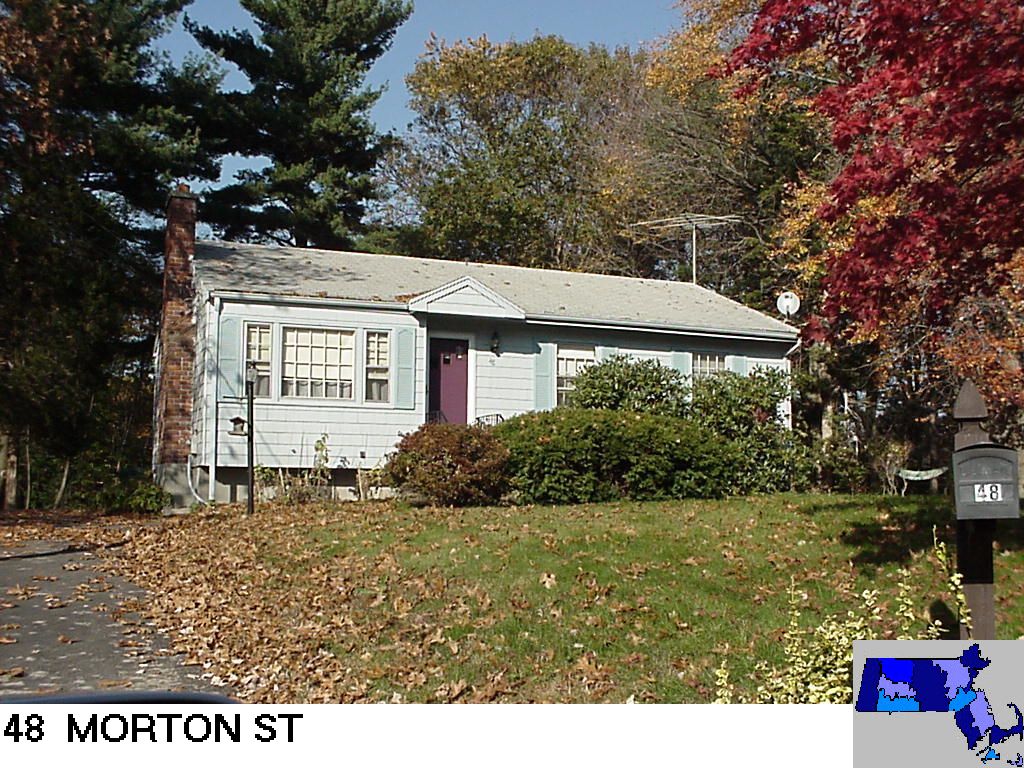 Sale Price = $475,000					Sale Date = 11/5/2021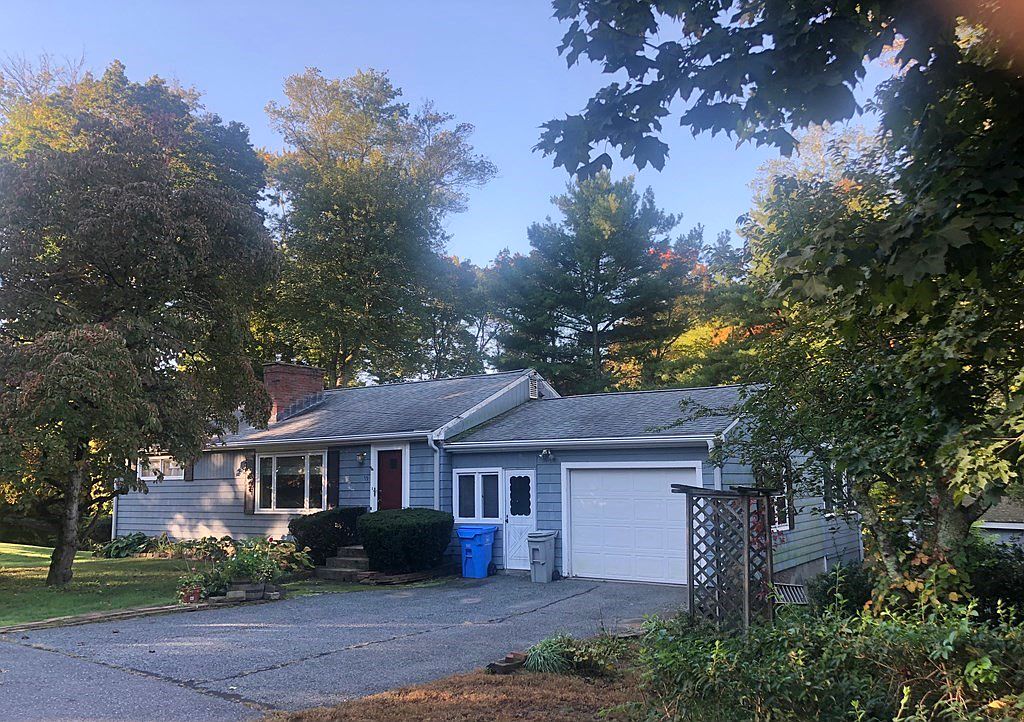 95 Woodland St.Sale Price = $417,500					Sale Date = 11/23/2021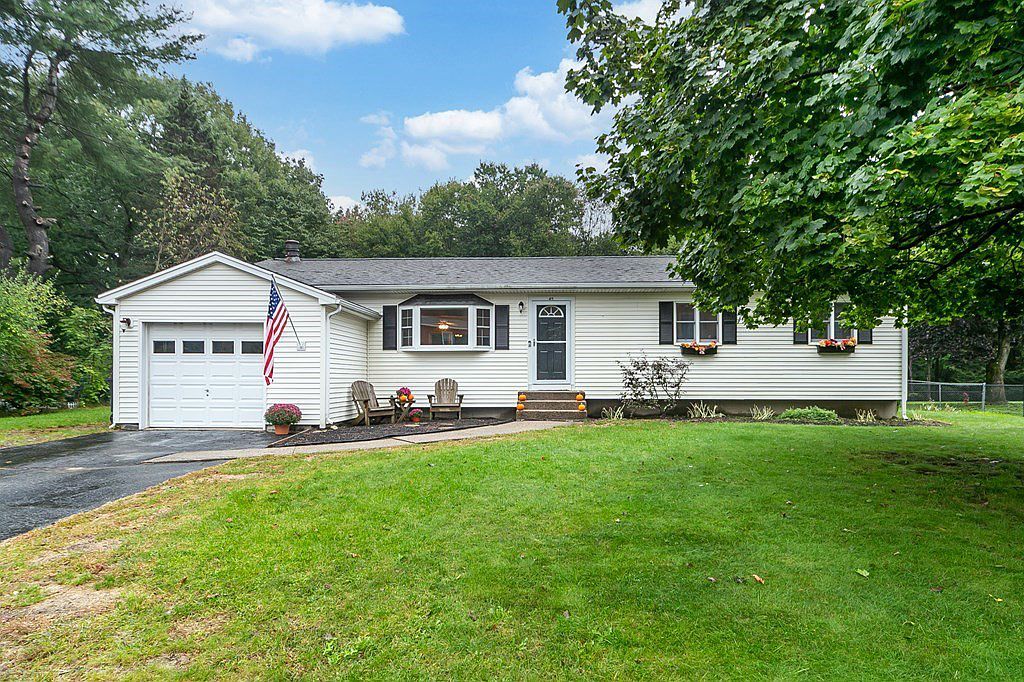 45 Wingate Rd.Sale Price = $540,000					Sale Date = 12/3/2021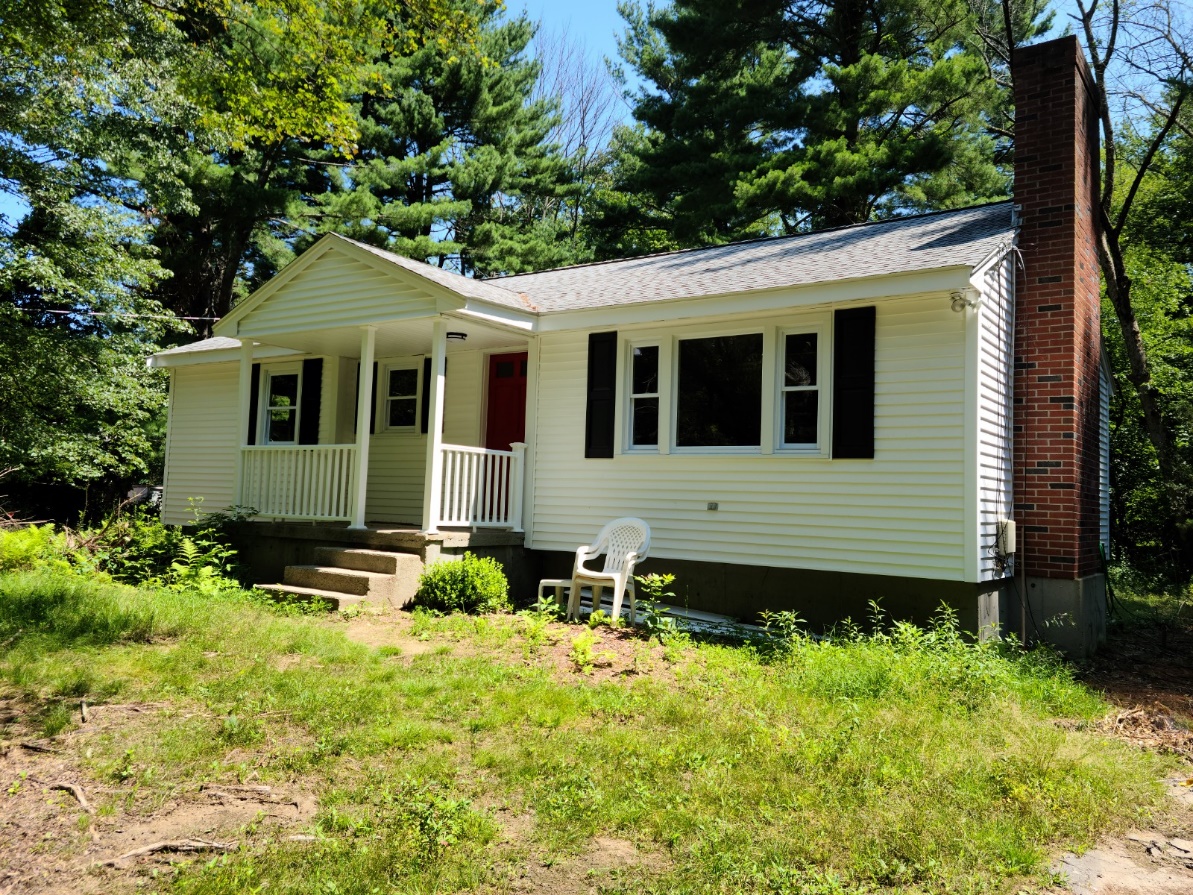 48 Chamberlain StSale Price = $420,000					Sale Date = 12/10/2021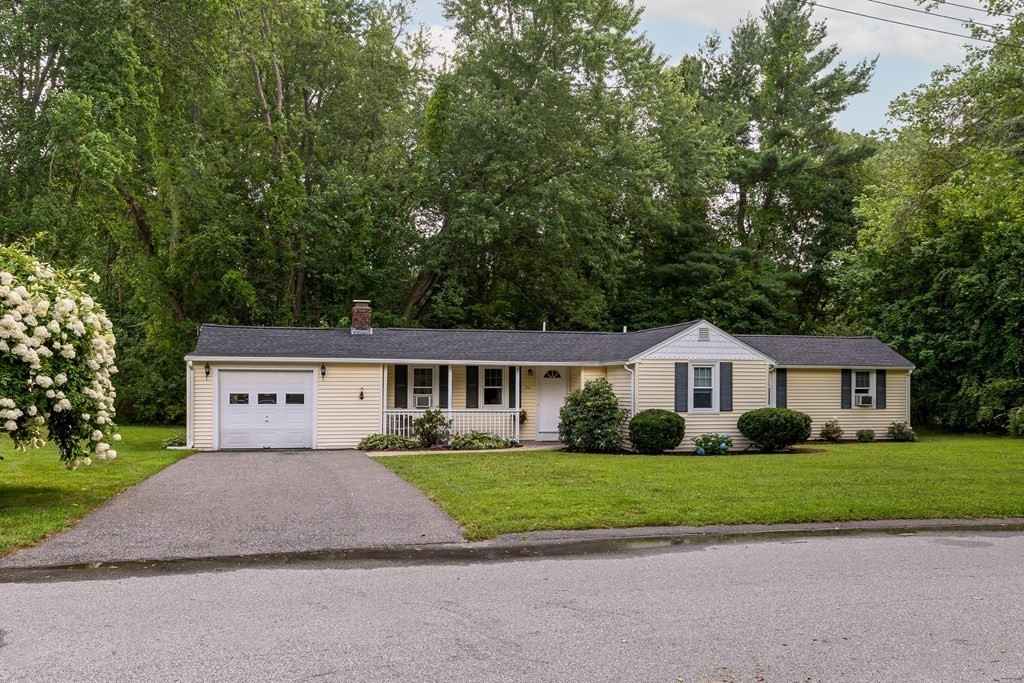 24 Travis RdSale Price = $375,000					Sale Date = 12/13/2021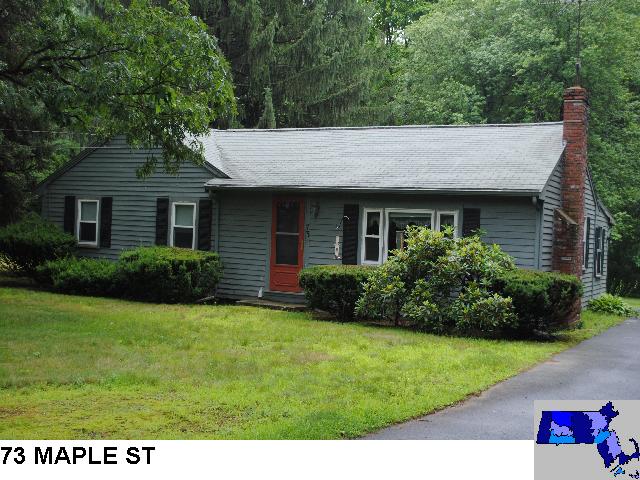 Sale Price = $415,000					Sale Date = 12/13/2021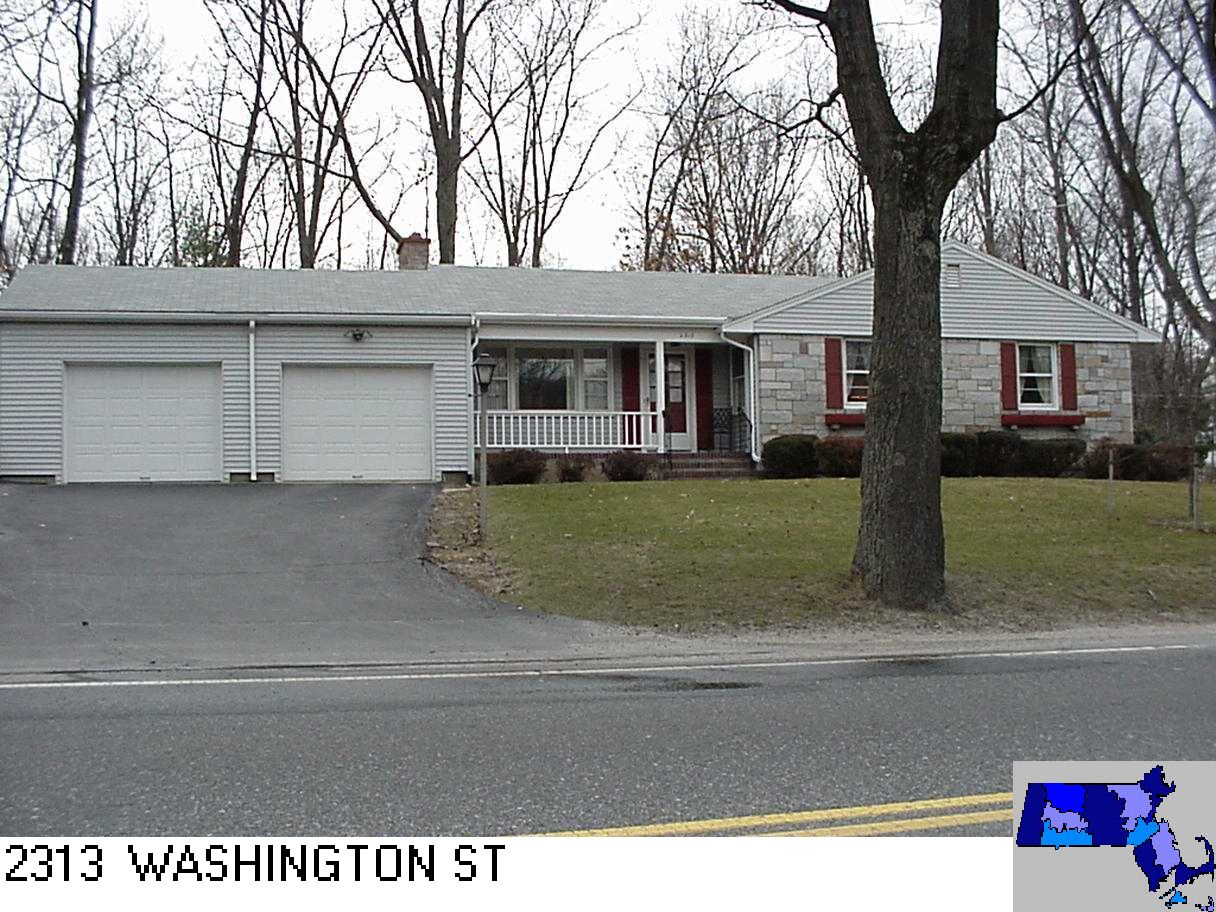 Sale Price = $469,000					Sale Date = 12/15/2021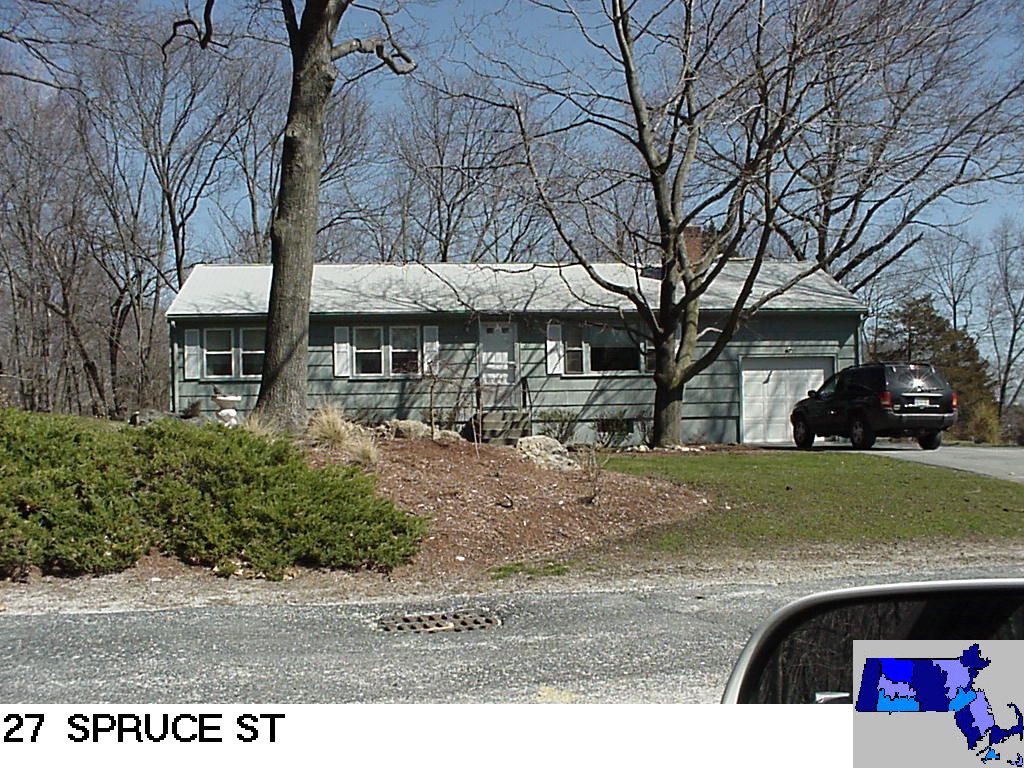 Sale Price = $385,000					Sale Date = 12/15/2021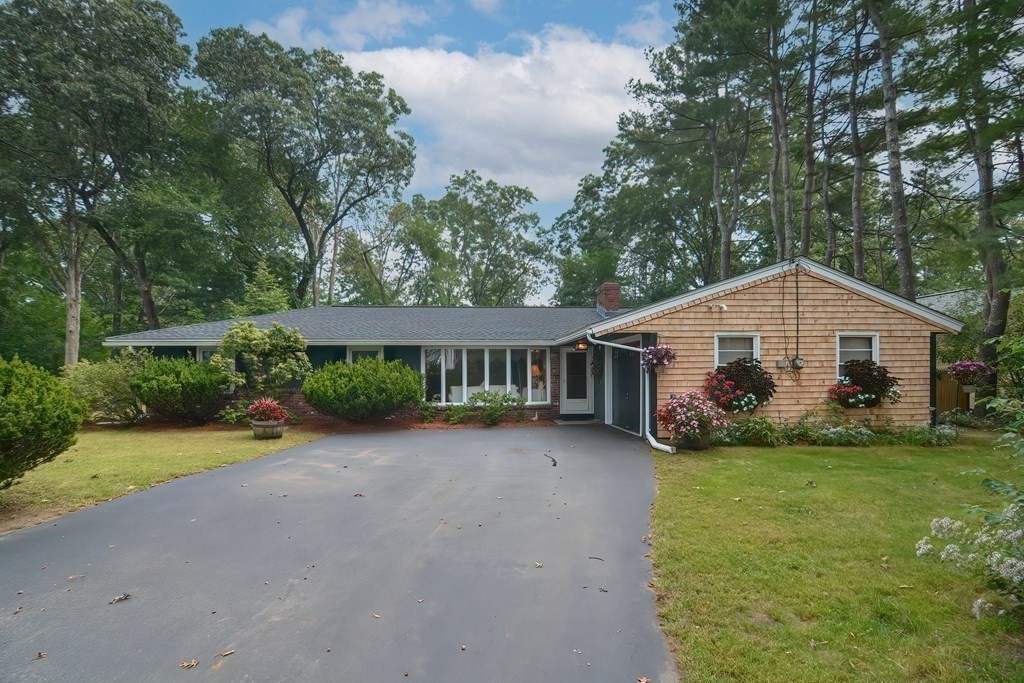 738 Norfolk StSale Price = $485,000					Sale Date = 12/20/2021Split-Level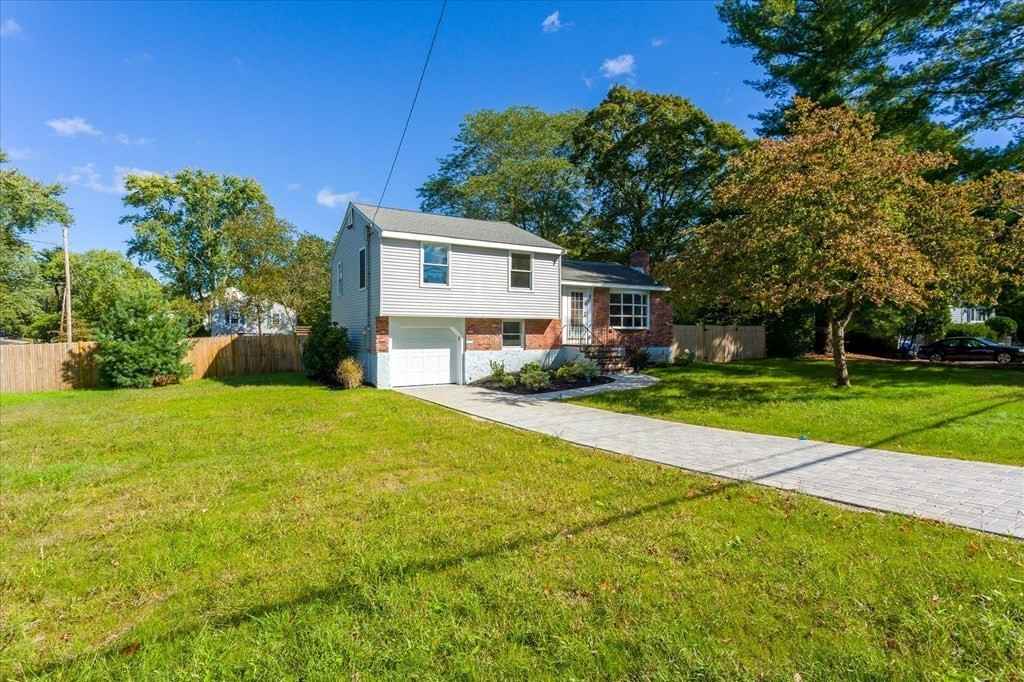 246 Fiske StSale Price = $330,750					Sale Date = 2/16/2021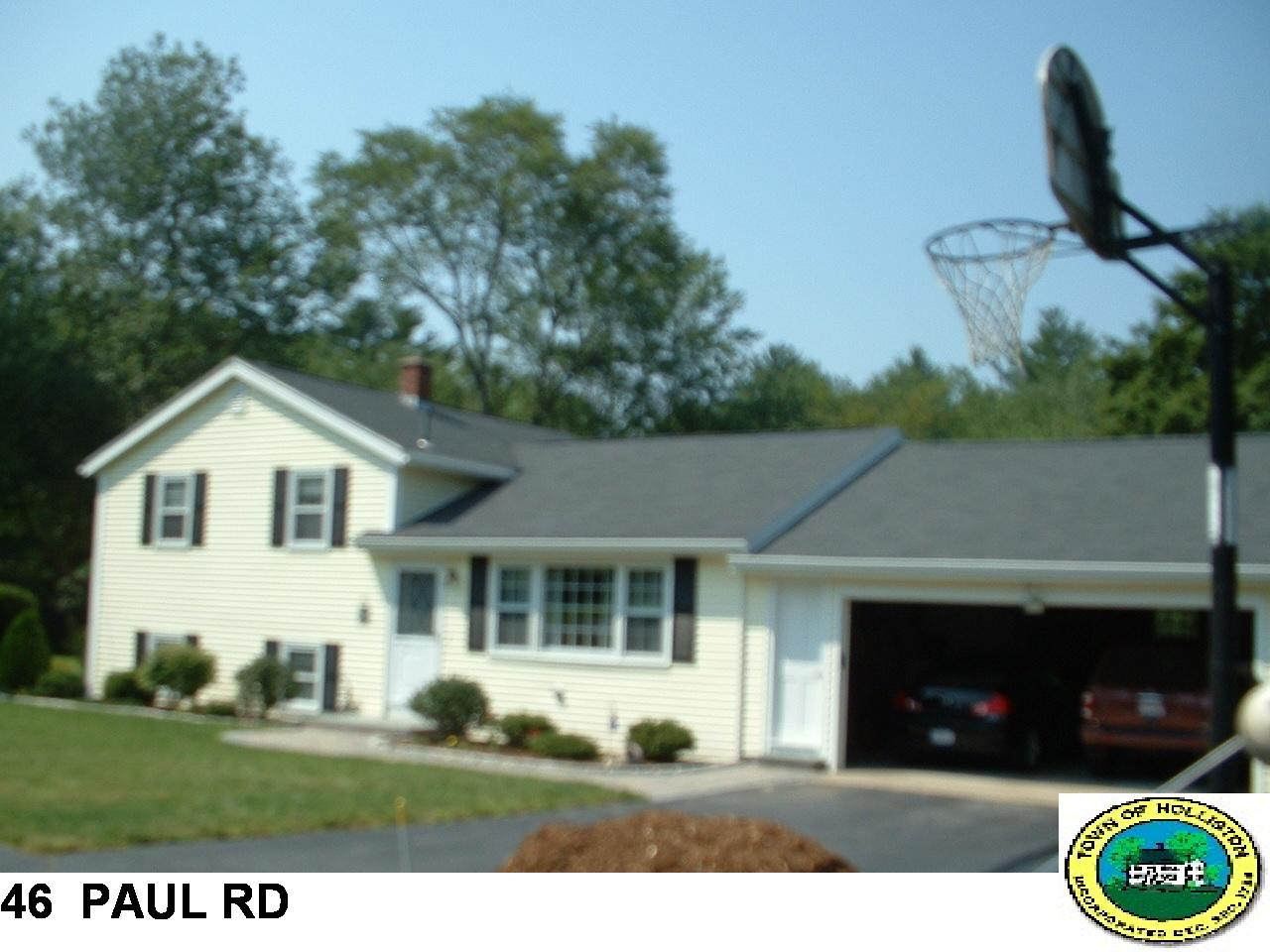 Sale Price = $536,200					Sale Date = 4/21/2021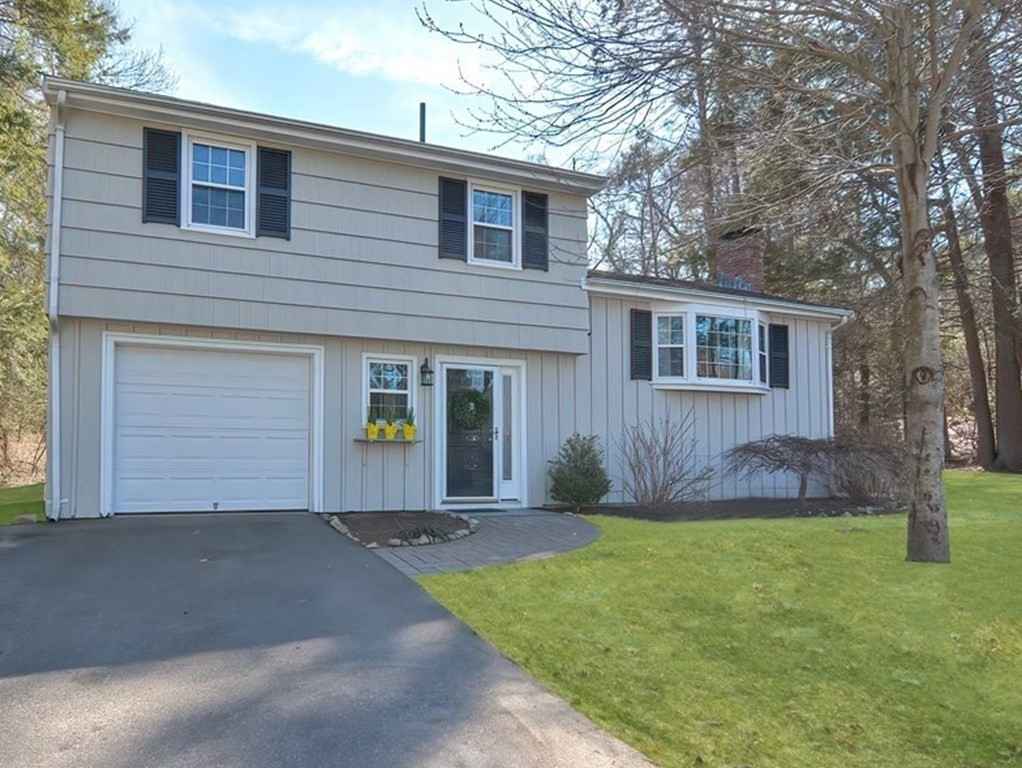 96 Dorset RdSale Price = $497,000					Sale Date = 5/27/2021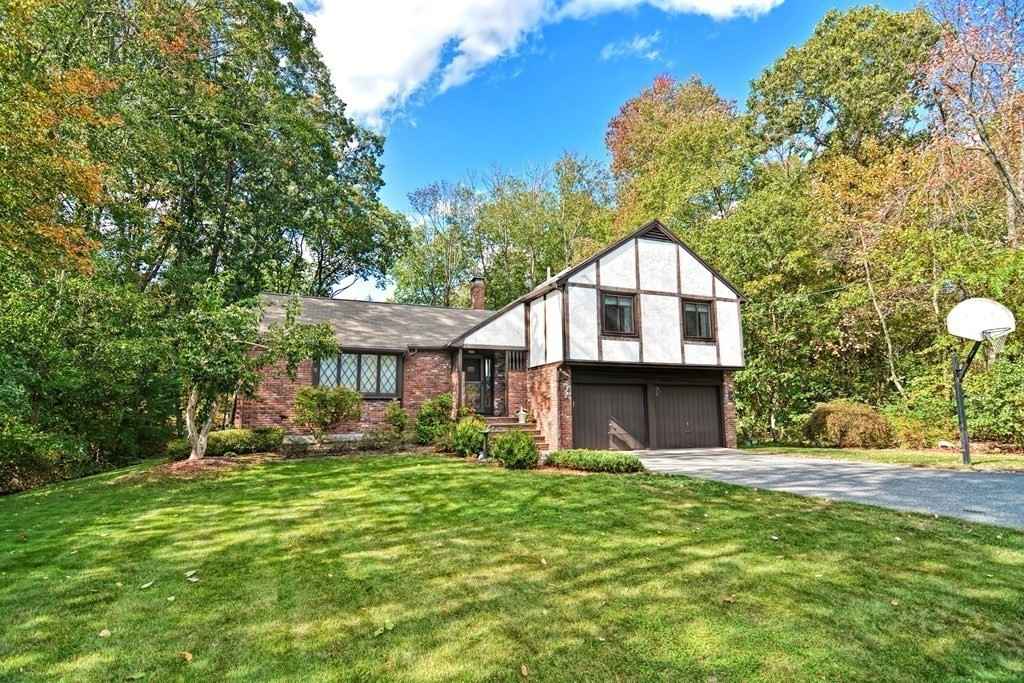 37 Orchard LnSale Price = $650,000					Sale Date = 6/10/2021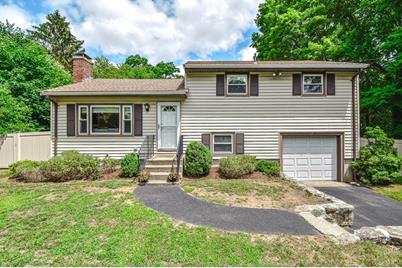 22 Summer StSale Price = $487,000					Sale Date = 8/12/2021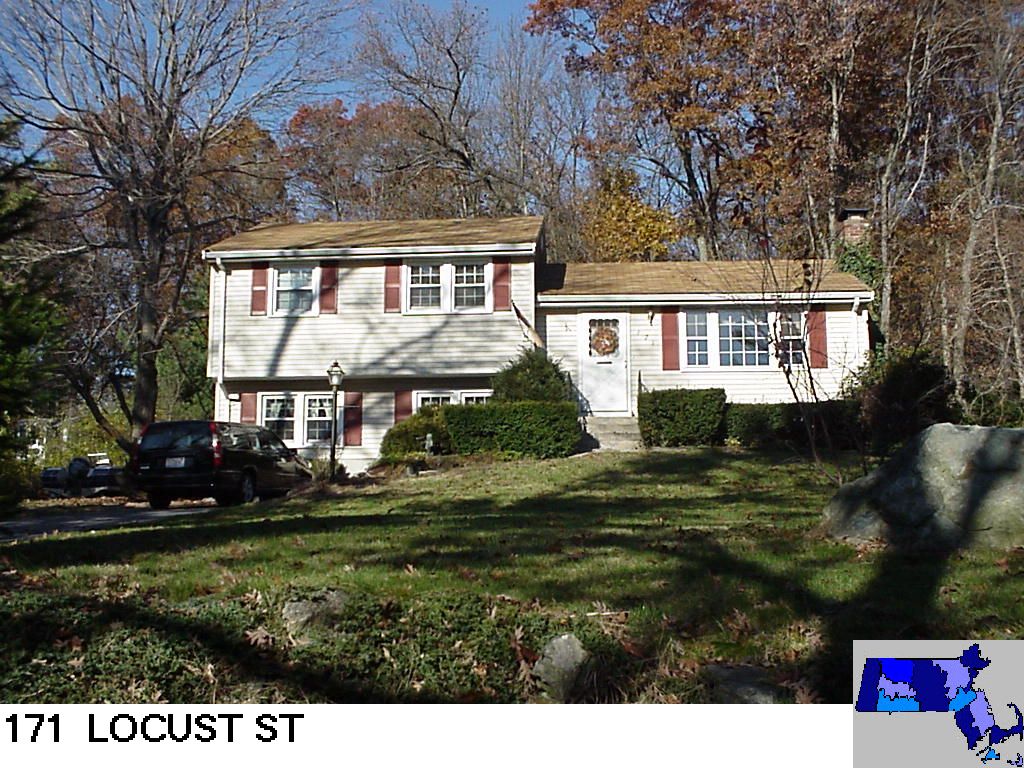 Sale Price = $510,000					Sale Date = 10/25/2021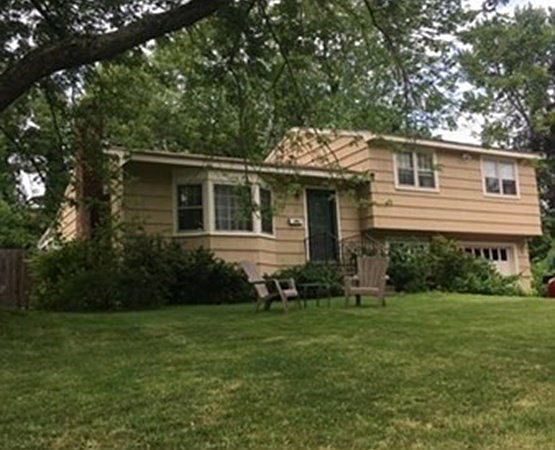 227 Shaw Farm RdSale Price = $450,000					Sale Date = 11/3/2021Tri-Level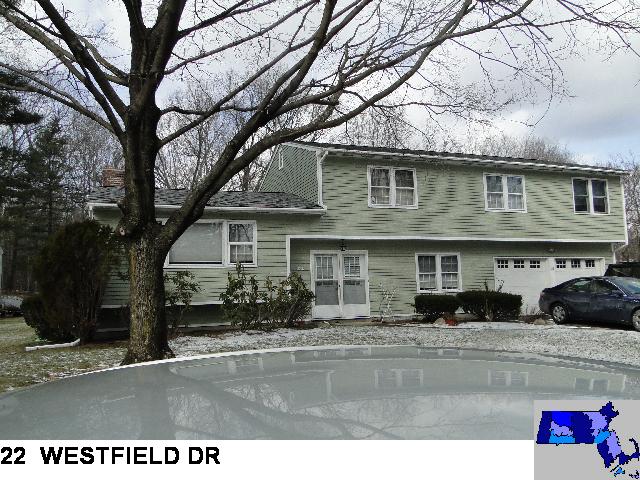 Sale Price = $625,000					Sale Date = 1/6/2021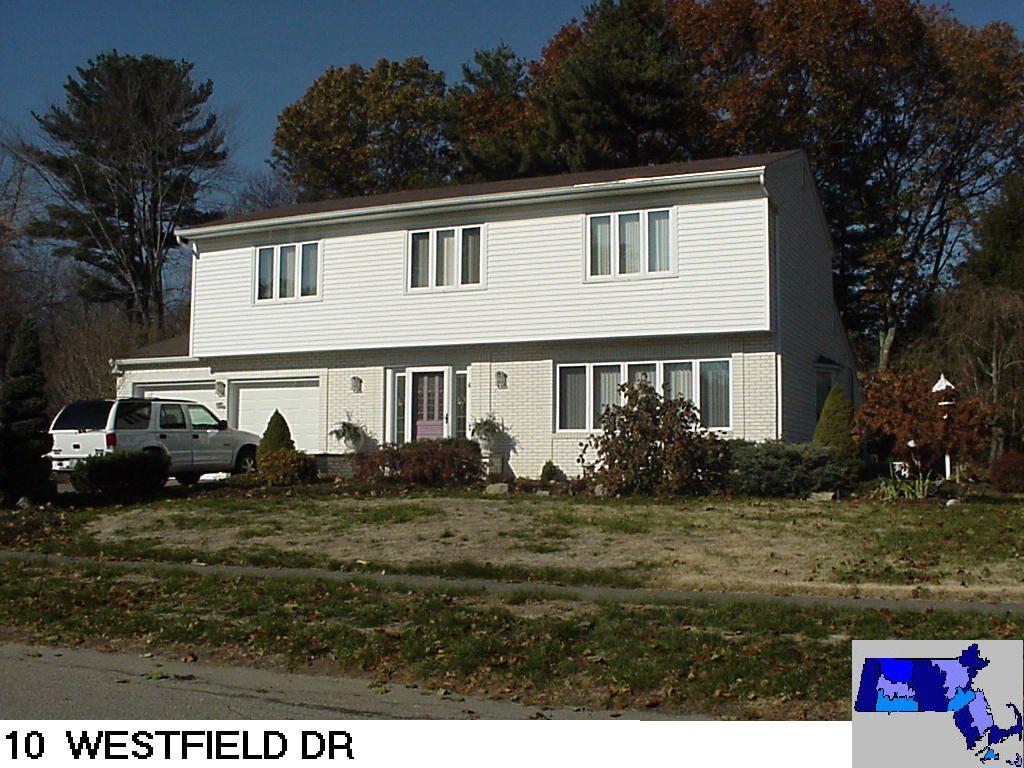 Sale Price = $590,000					Sale Date = 1/8/2021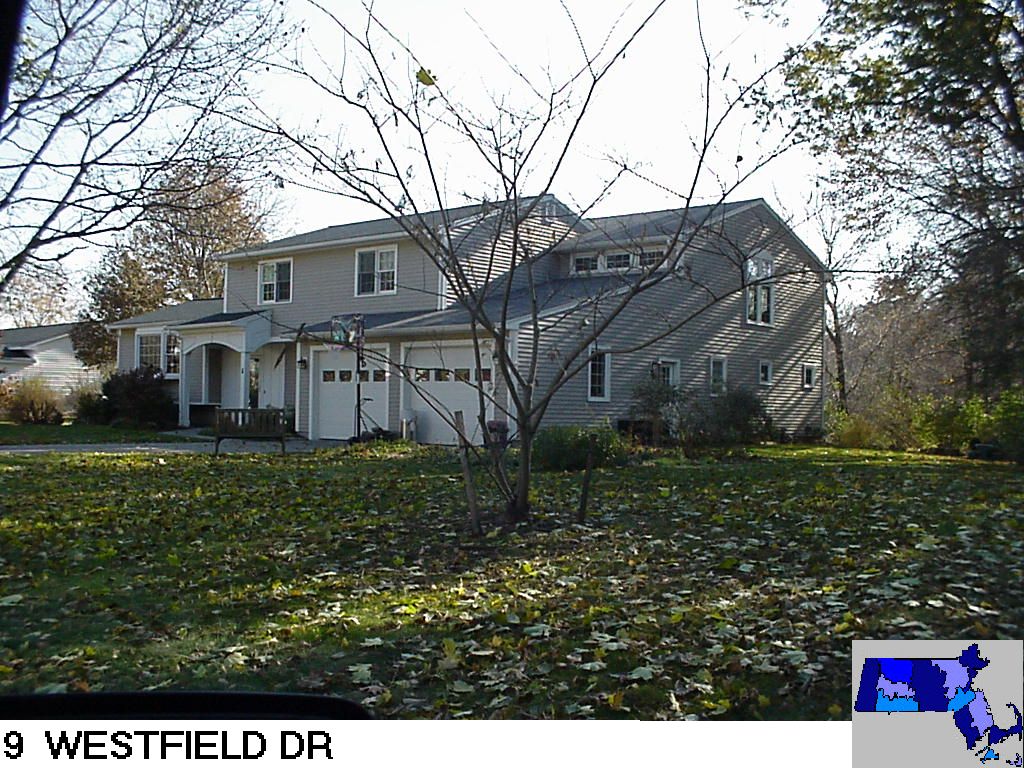 Sale Price = $715,000					Sale Date = 6/3/2021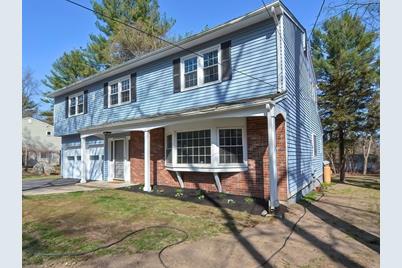 667 Winter StSale Price = $630,000					Sale Date 6/11/2021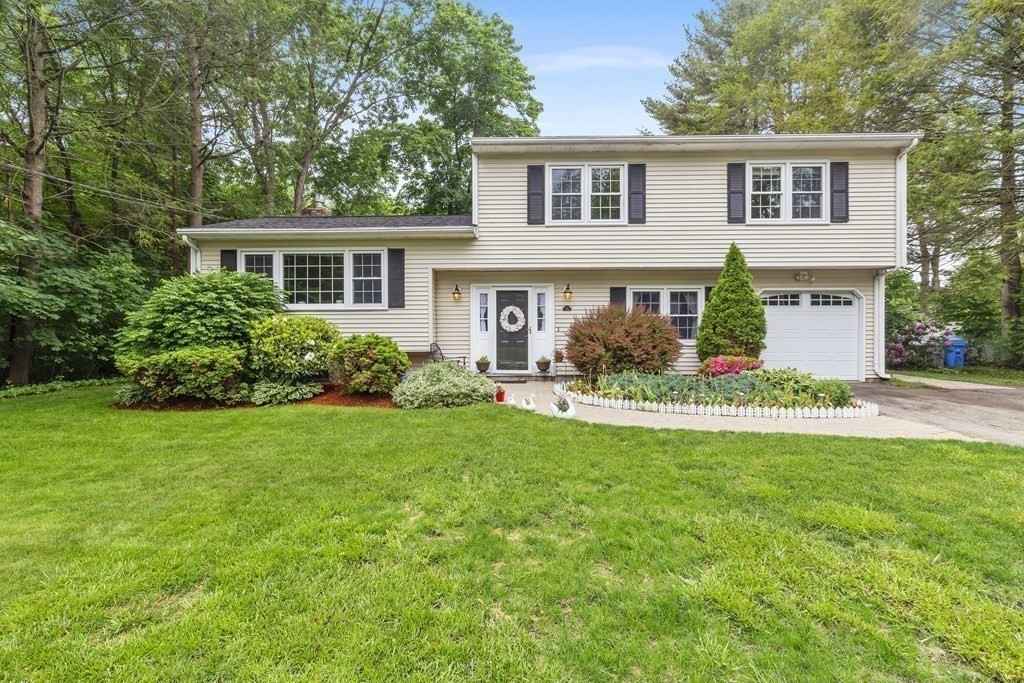 82 Westfield DrSale Price = $610,500					Sale Date = 6/15/2021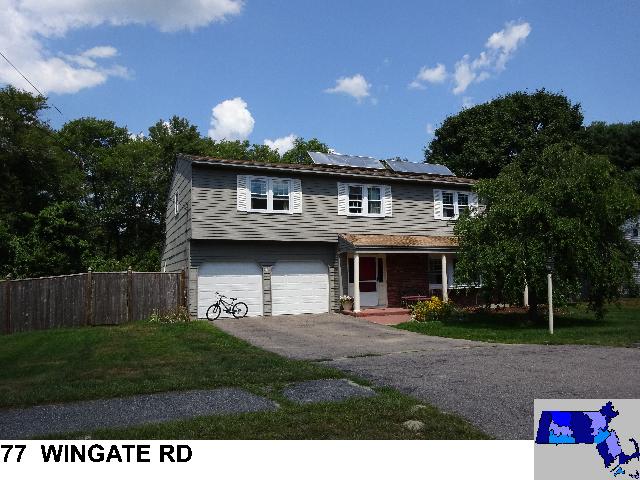 Sale Price = $660,000					Sale Date = 6/29/2021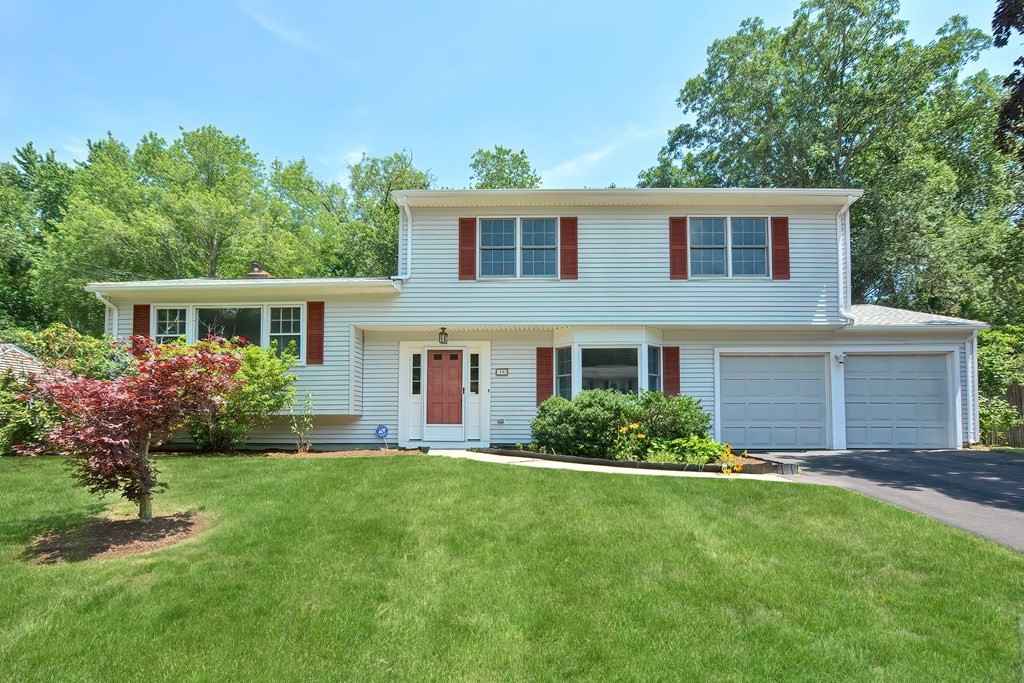 19 Wingate RdSale Price = $600,000					Sale Date = 8/27/2021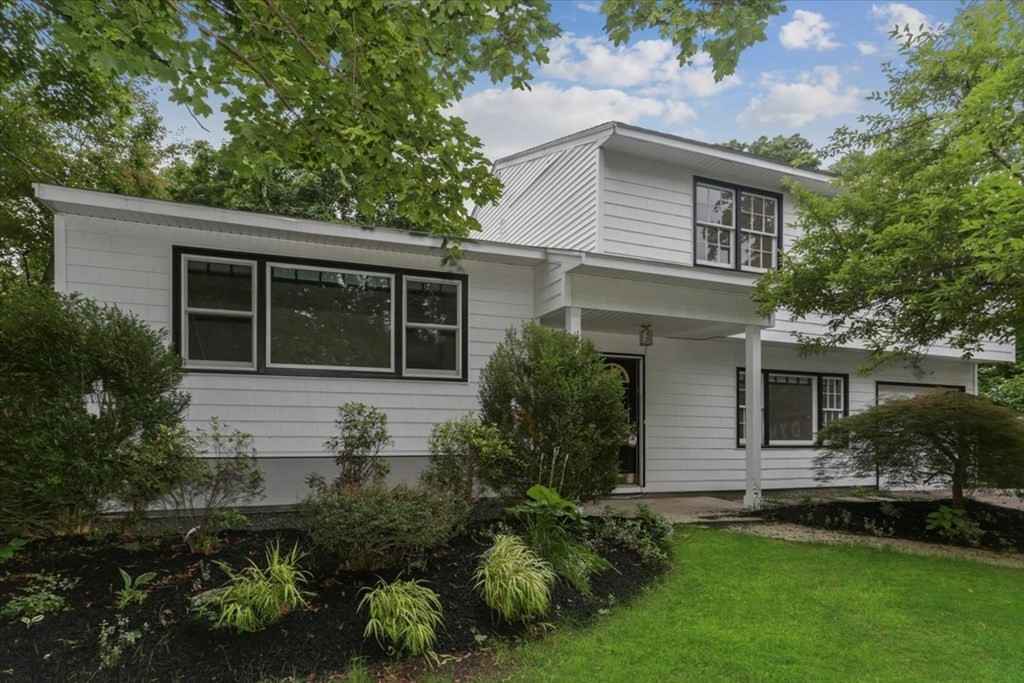 78 Richard RdSale Price = $537,000					Sale Date = 10/8/2021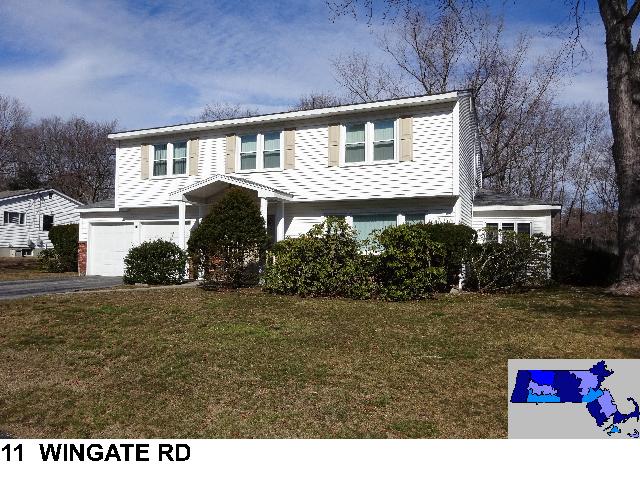 Sale Price = $679,000					Sale Date = 11/5/2021Tudor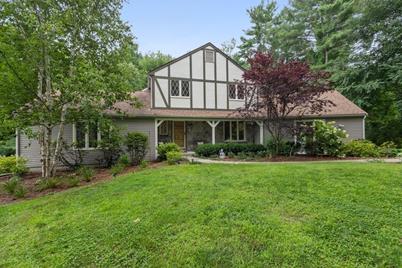 60 Willow Gate RiseSale Price = $775,000					Sale Date = 9/28/2021CondominiumsGarden style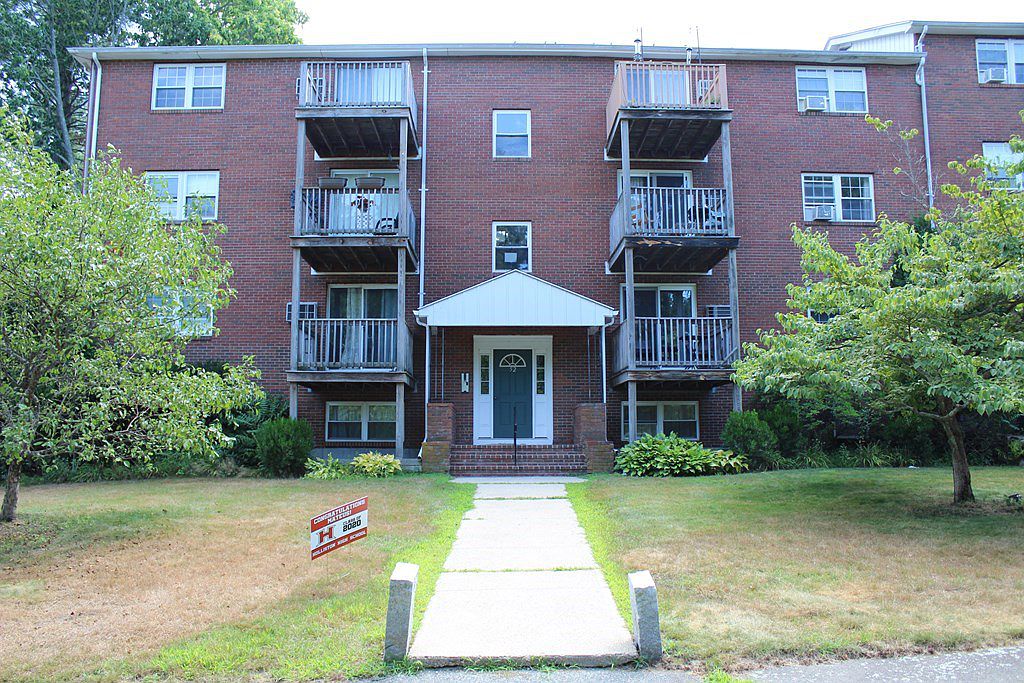 52 Burnap Rd. U52-4		Sale Price = $183,000		Sale Date = 1/28/202152 Burnap Rd U52-2		Sale Price = $190,000		Sale Date = 5/3/2021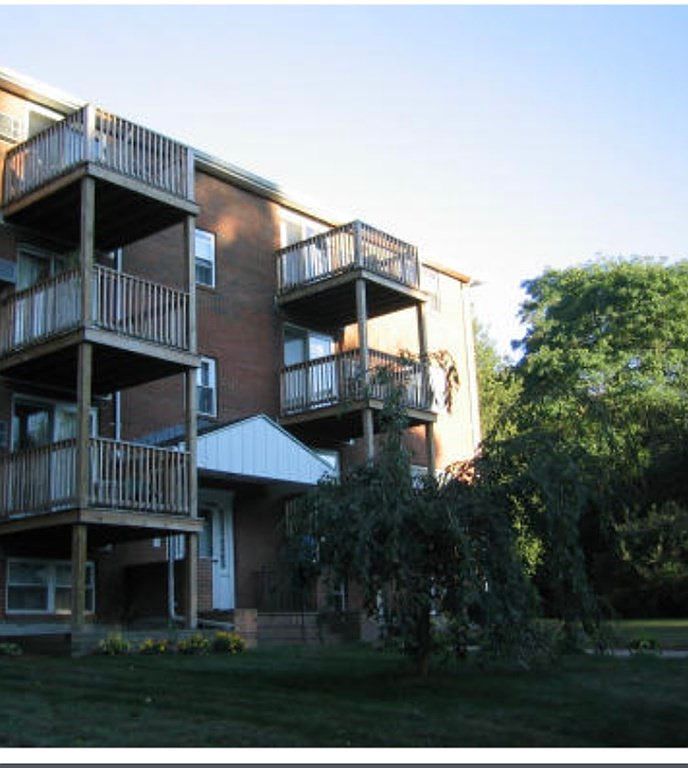 54 Burnap Rd U54-6		Sale Price = $200,000		Sale Date = 4/28/2021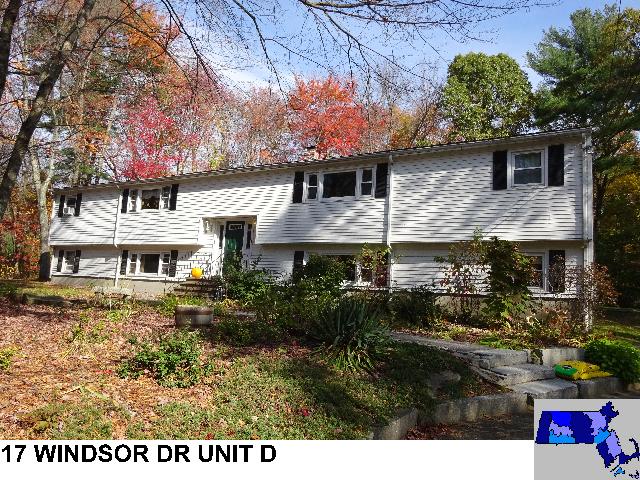 Sale Price = $235,000					Sale Date = 3/5/2021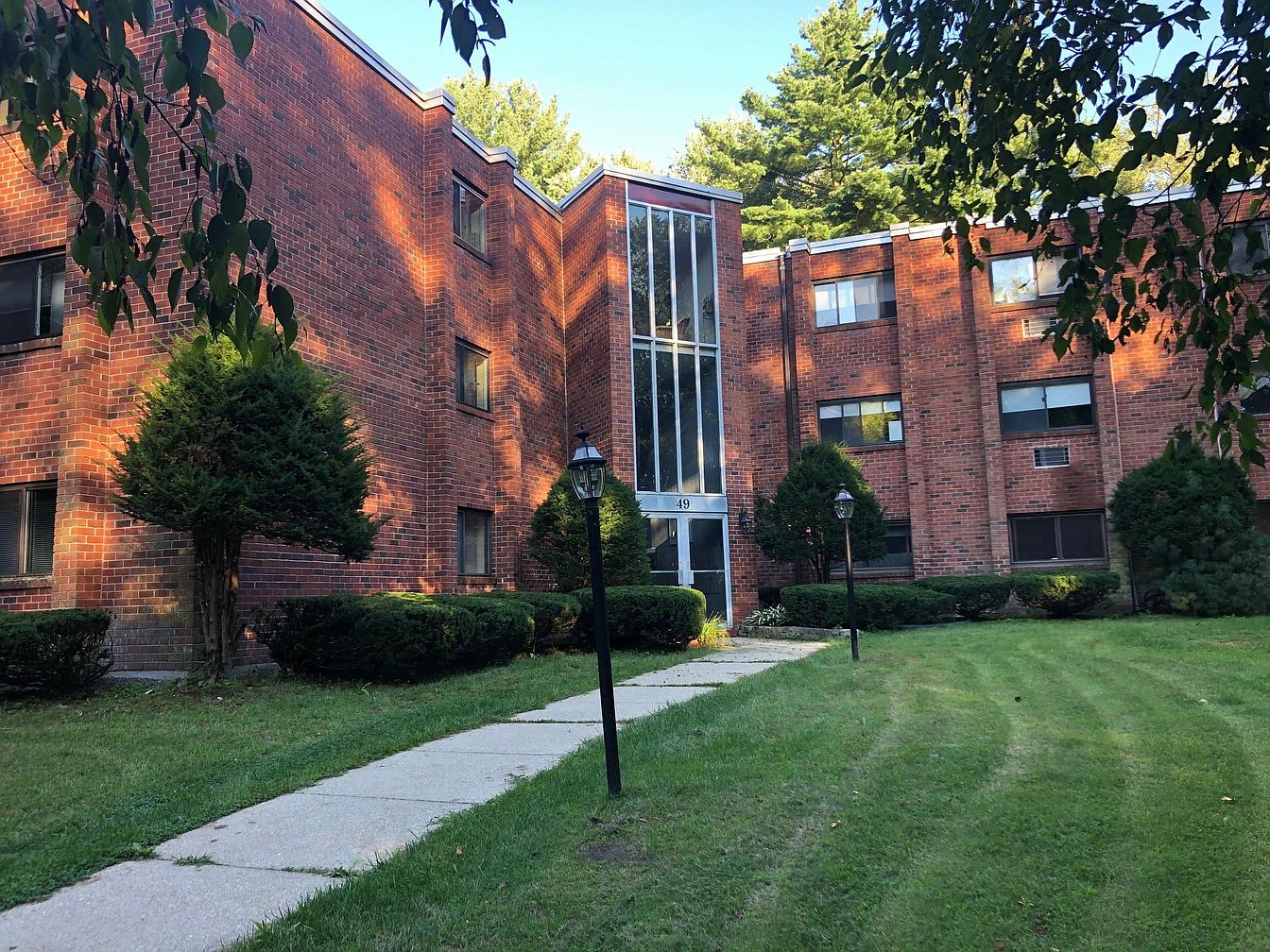 49 Windsor Dr U-308		Sale Price = $239,900		Sale Date = 4/29/202149 Windsor Dr U-310		Sale Price = $215,000		Sale Date = 6/1/202149 Windsor Dr U-204		Sale Price = $200,000		Sale Date = 6/30/2021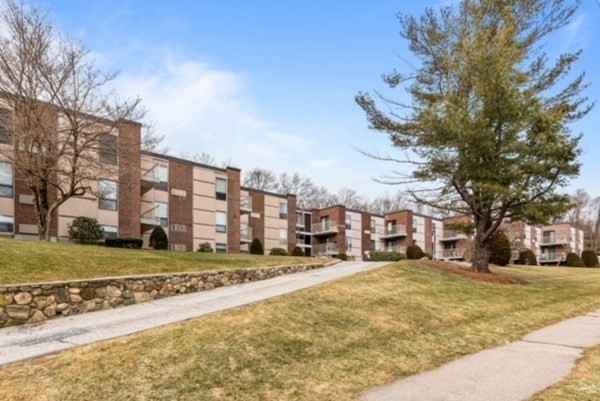 152 Turner Rd U-20		Sale Price = $165,000		Sale Date = 2/25/2021152 Turner Rd U-9		Sale Price = $180,000		Sale Date = 5/27/2021152 Turner Rd U-40		Sale Price = $189,900		Sale Date = 9/24/2021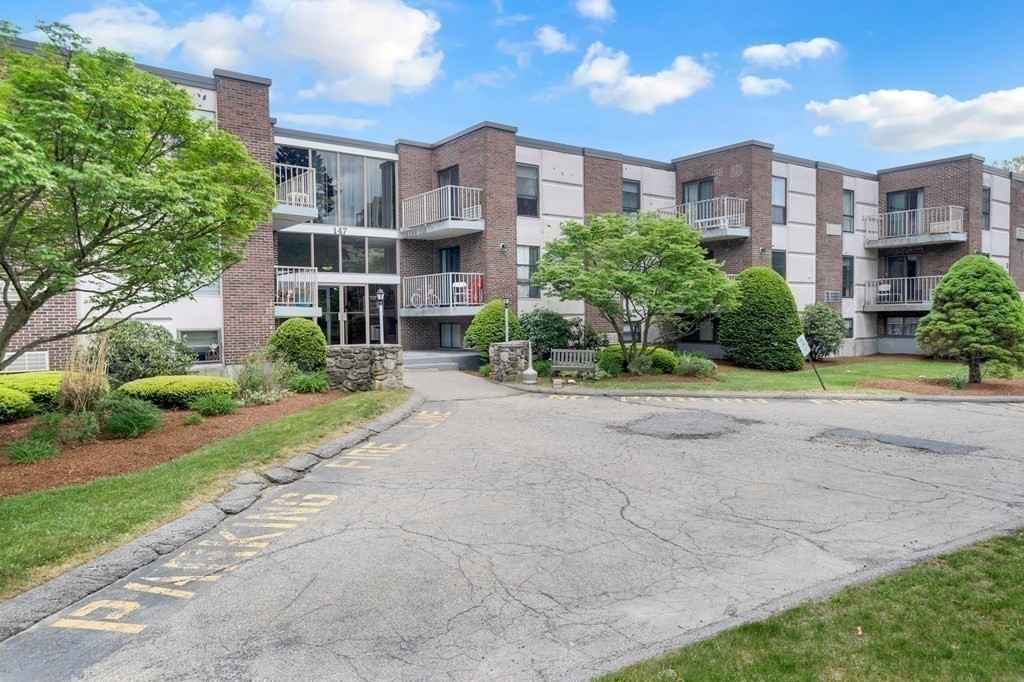 147 Turner U-103		Sale Price = $180,000		Sale Date = 7/20/2021147 Turner U-73		Sale Price = $170,000		Sale Date = 7/30/2021147 Turner U-62		Sale Price = $177,000		Sale Date = 8/16/2021147 Turner U-119		Sale Price = $185,000		Sale Date = 9/24/2021147 Turner U-112		Sale Price = $187,500		Sale Date = 11/1/2021147 Turner U-102		Sale Price = $185,000		Sale Date = 12/21/2021147 Turner U-91		Sale Price = $185,000		Sale Date = 12/29/2021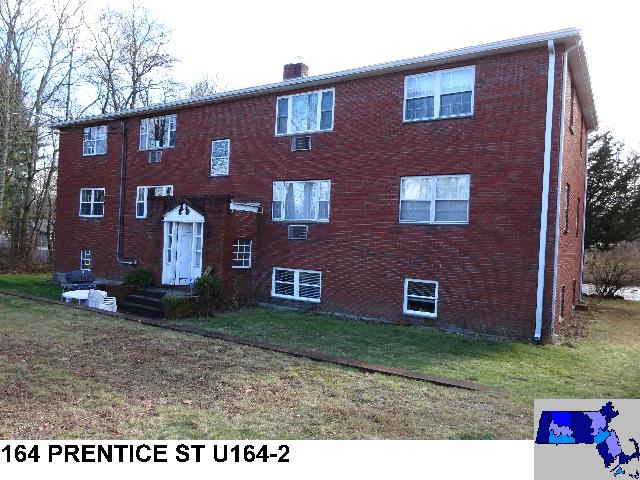 Sale Price = $200,000				Sale Date = 11/19/2021Townhouse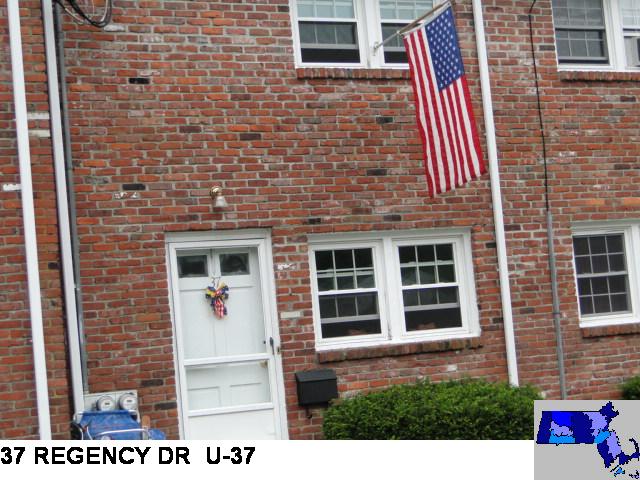 Sale Price = $255,000				Sale Date = 3/23/2021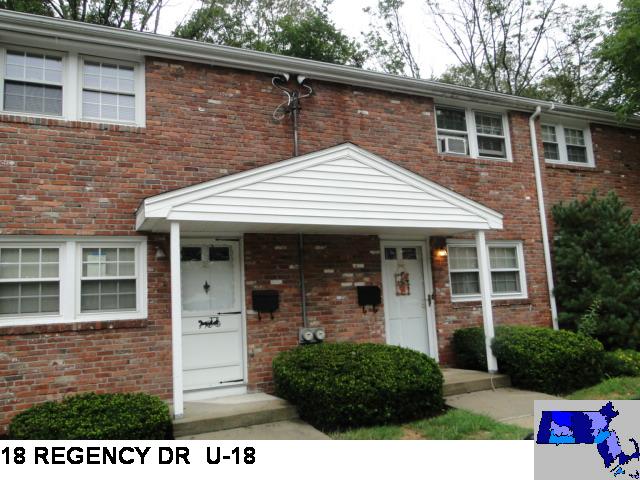 Sale Price = $237,000					Sale Date = 5/25/2021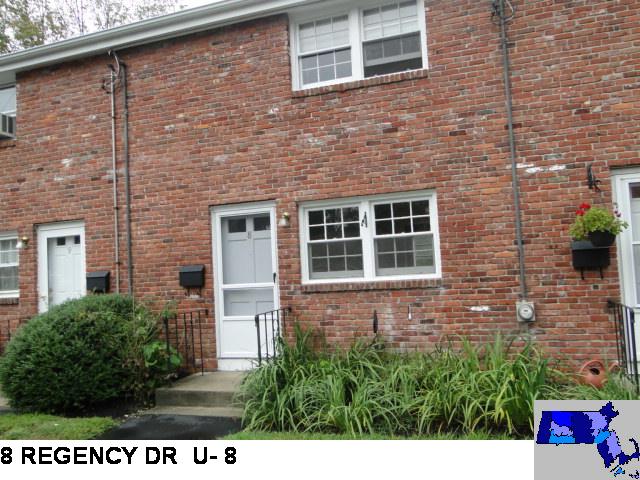 Sale Price = $238,000				Sale Date = 9/29/2021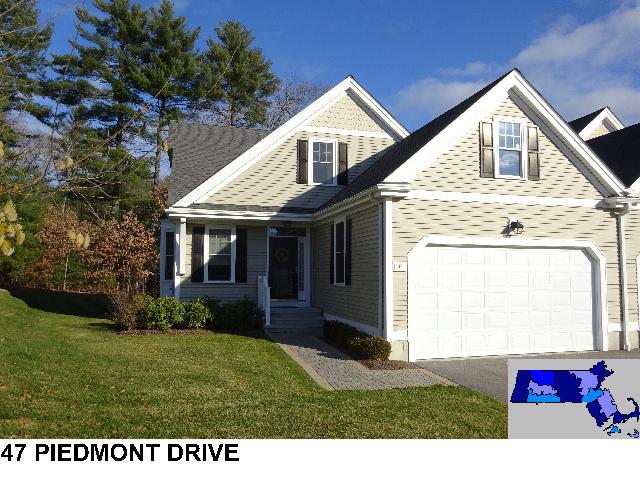 Sale Price = $575,000					Sale Date = 6/28/2021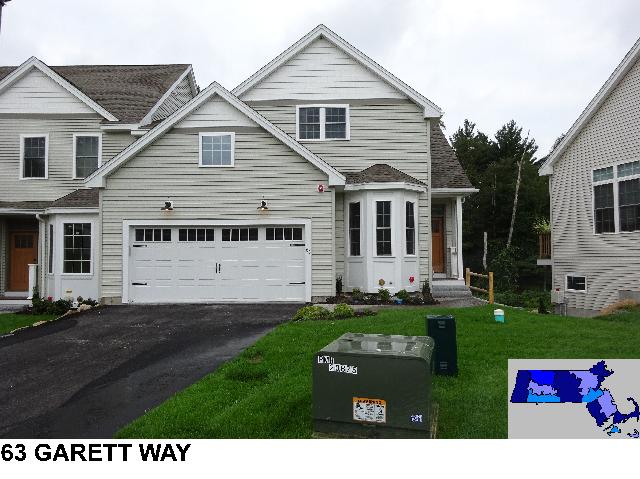 Sale Price = $560,000					Sale Date = 4/13/2021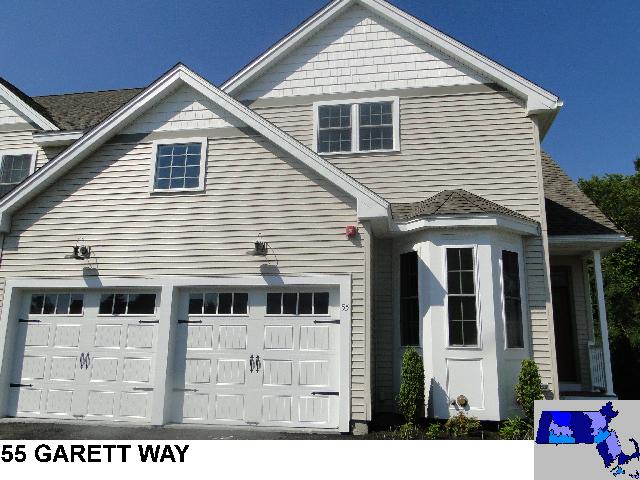 Sale Price = $567,500					Sale Date = 7/29/2021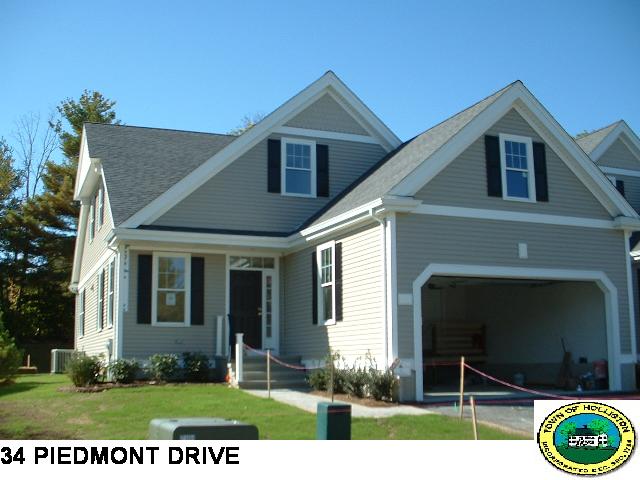 Sale Price = $610,000					Sale Date = 12/15/2021Hollis Hills,Brooksmont, &Hollis WoodsCondominiums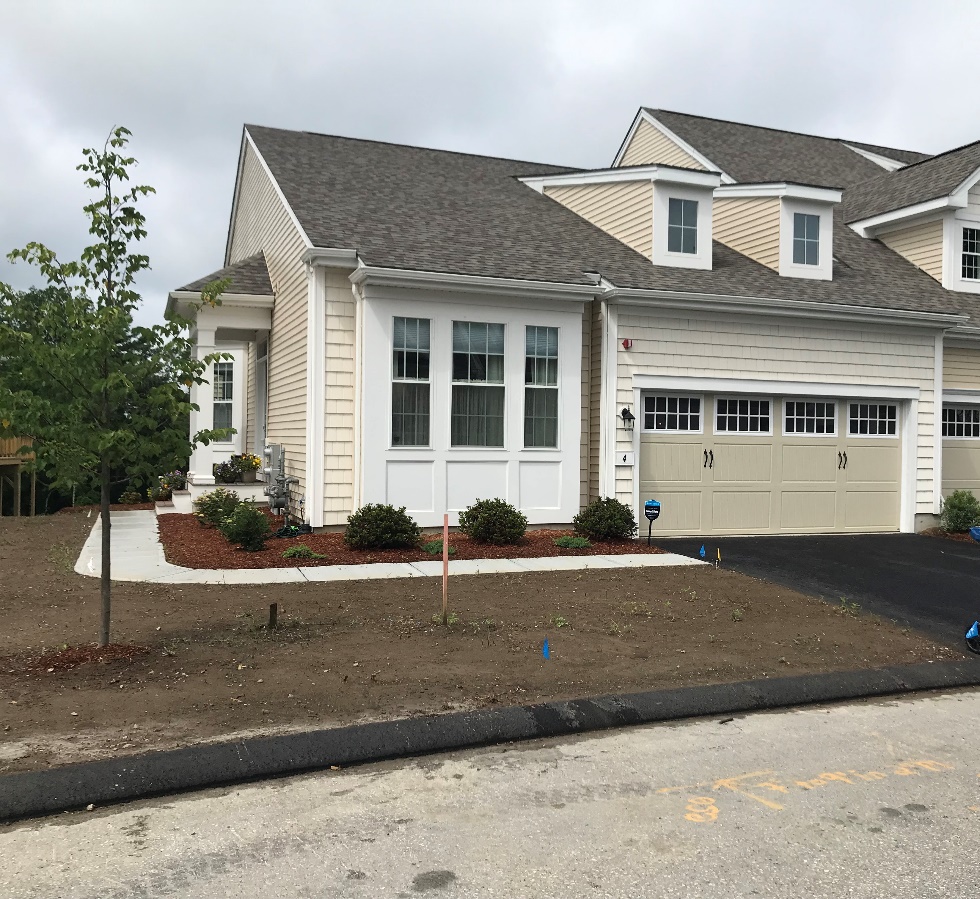 4 Cherry Lane #34	Sale Price = $495,680		Sale Date = 2/11/2021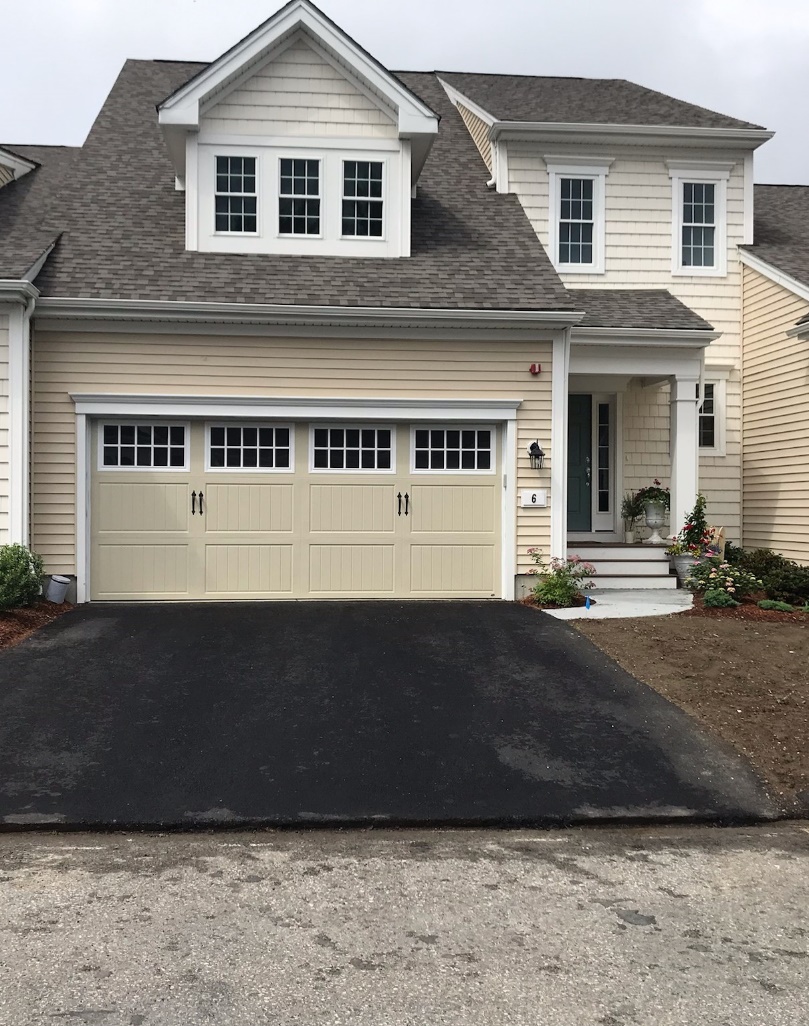 6 Cherry Lane #33	Sale Price = $560,520		Sale Date = 2/26/2021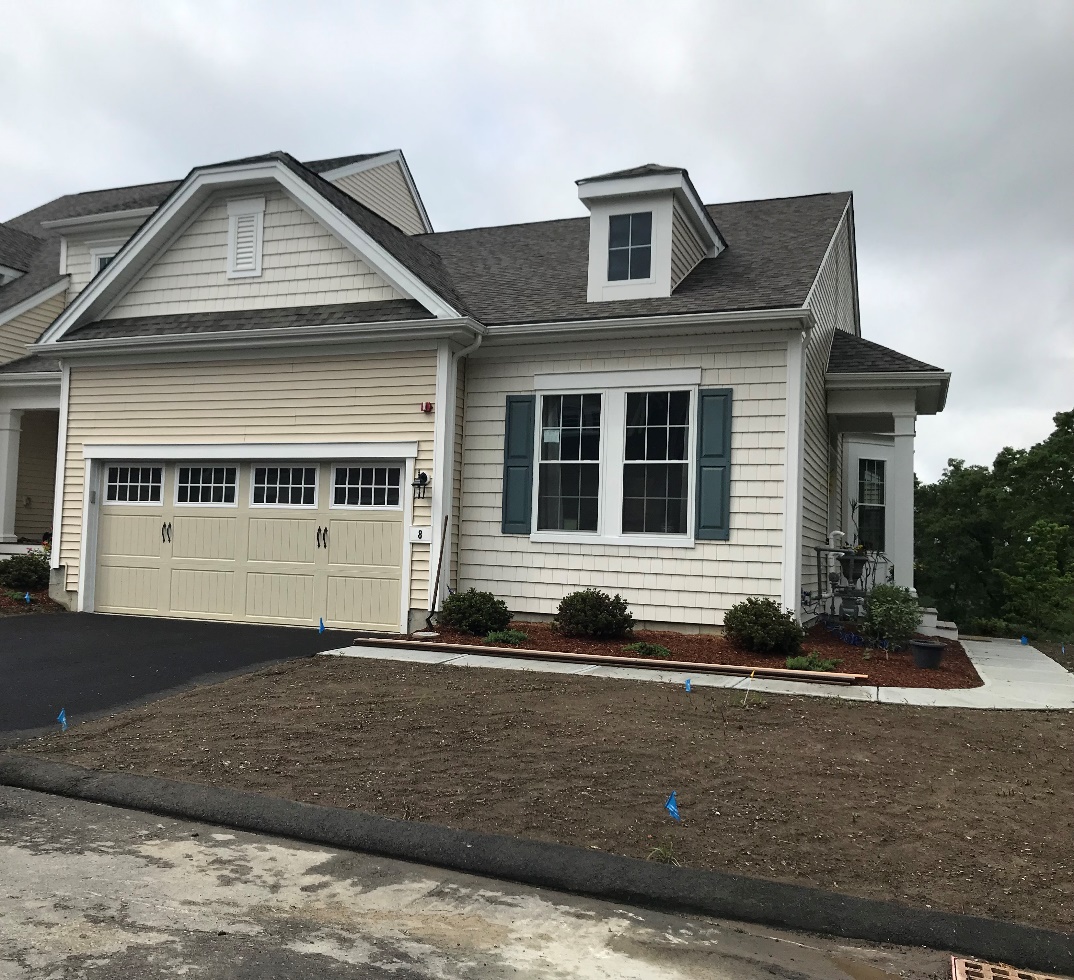 8 Cherry Lane #32	Sale Price = $532,440		Sale Date = 3/16/2021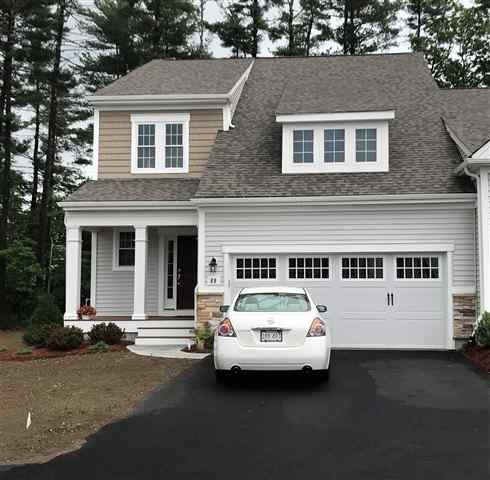 89 Brooksmont Dr #24	Sale Price = $554,010		Sale Date = 3/31/2021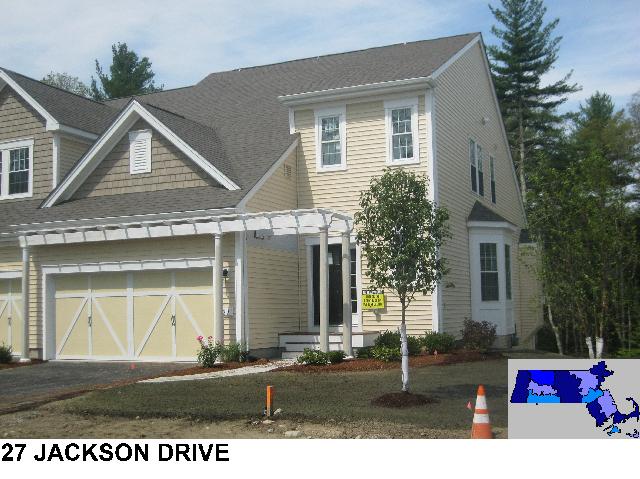 Sale Price = $562,000					Sale Date = 4/8/2021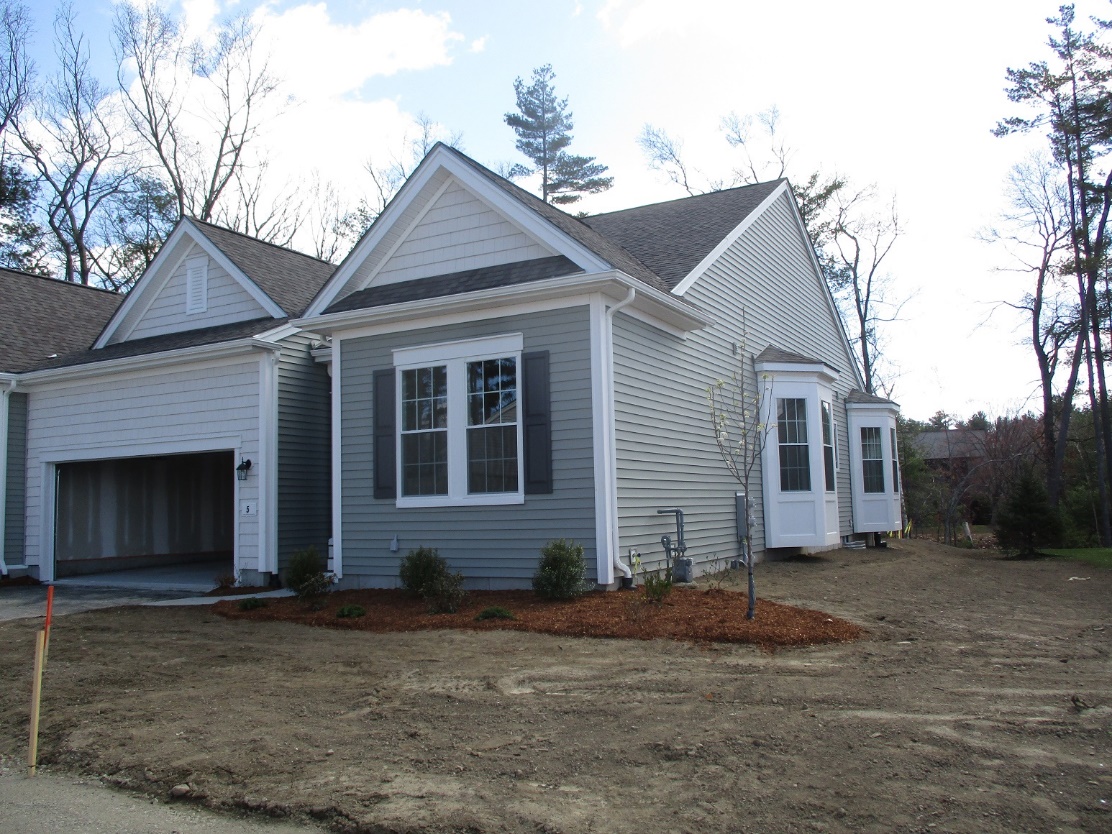 5 Peach Drive #21		Sale Price = $548,135		Sale Date = 4/15/2021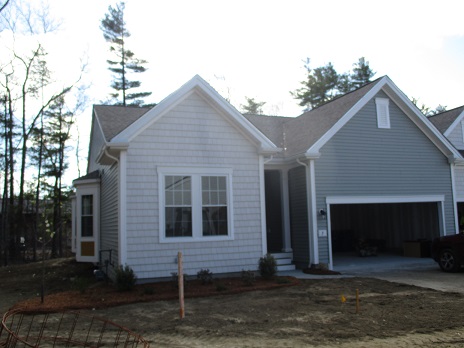 7 Peach Drive #22		Sale Price = $549,745			Sale Date = 4/23/2021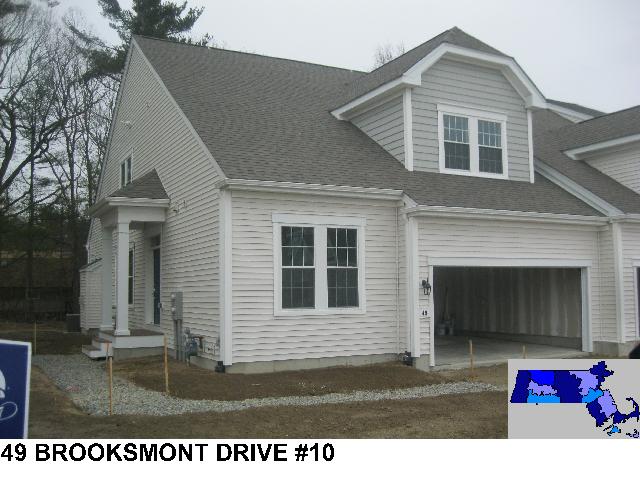 Sale Price = $607,000					Sale Date = 6/17/2021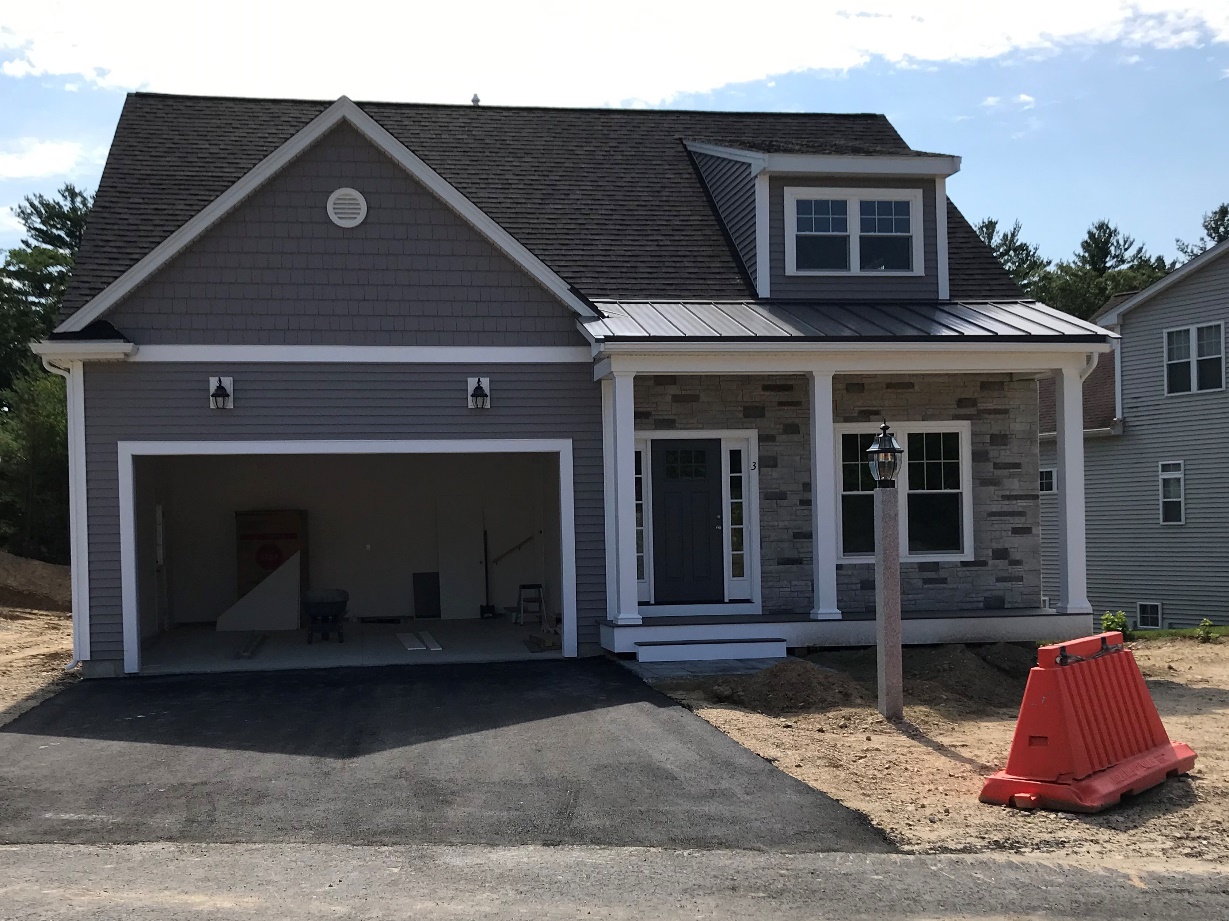 3 Bittersweet Circle		Sale Price = $745,000			Sale Date = 7/7/2021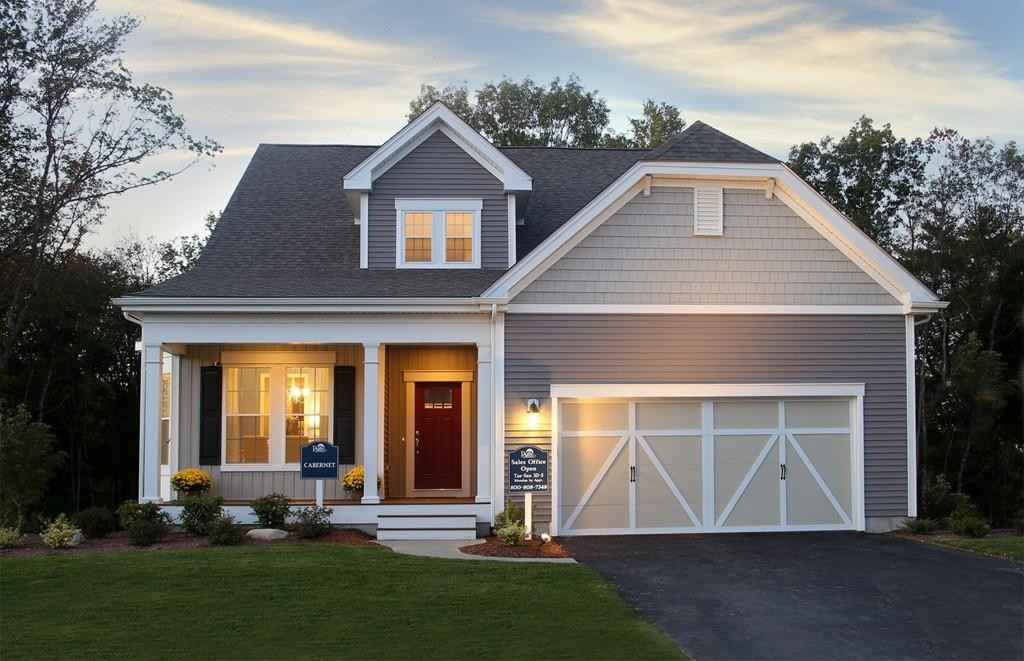 59 Jackson Drive		Sale Price = $729,000			Sale Date = 7/9/2021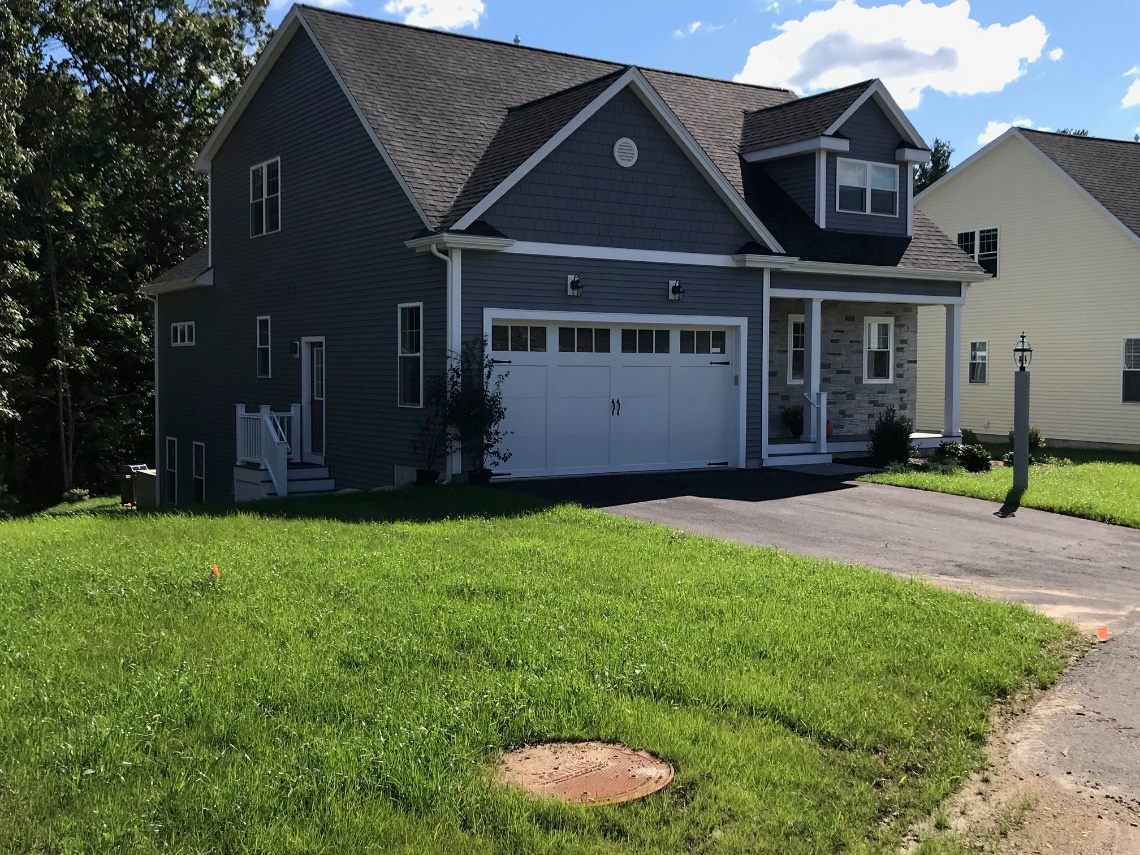 15 Bittersweet Circle 		Sale Price = $735,000		Sale Date = 7/27/2021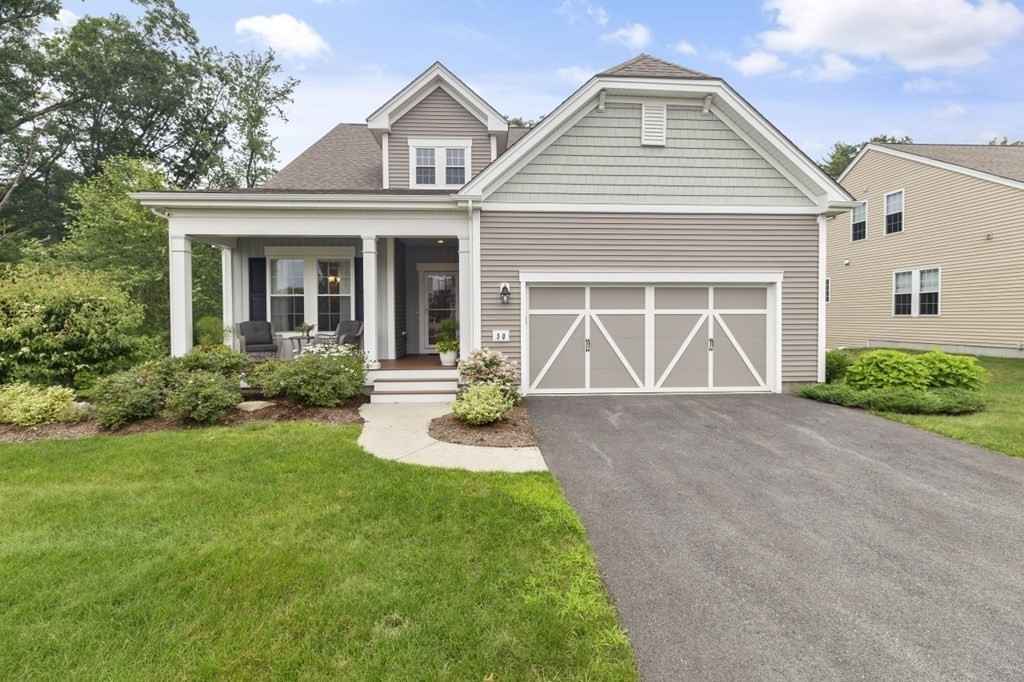 50 Monroe Drive 		Sale Price = $780,000		Sale Date = 8/10/2021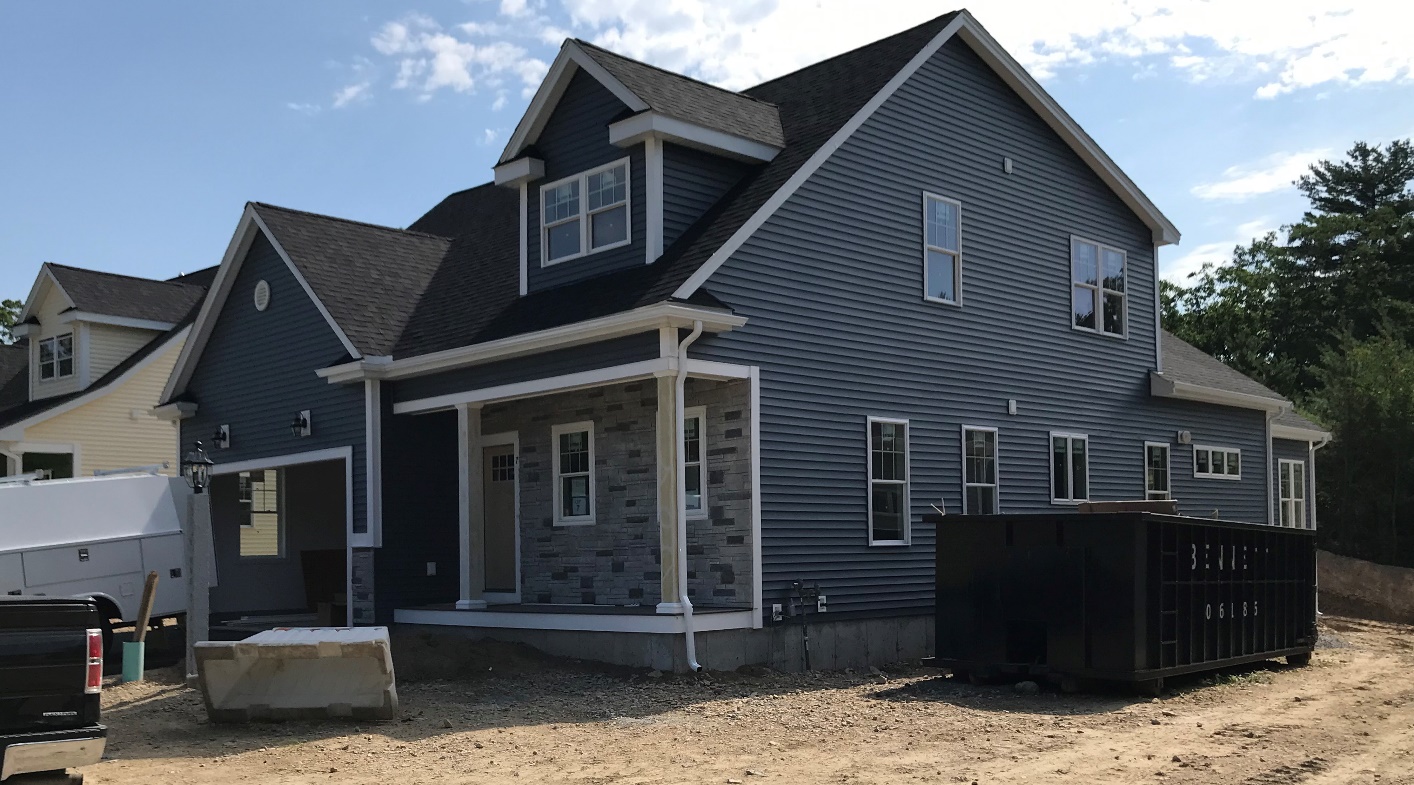 7 Bittersweet Circle		Sale Price = $760,000		Sale Date = 8/16/2021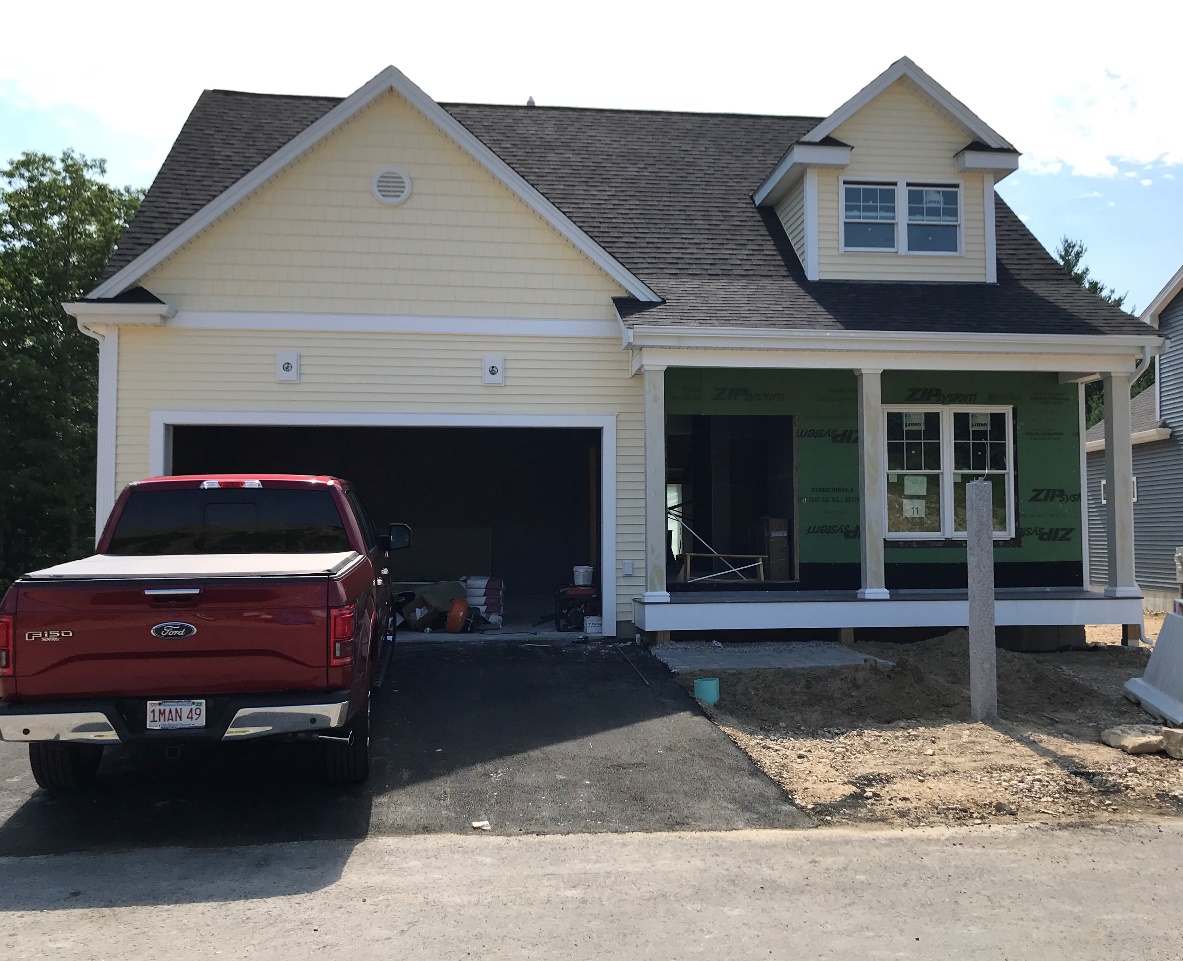 11 Bittersweet Circle		Sale Price = $730,000			Sale Date = 8/26/2021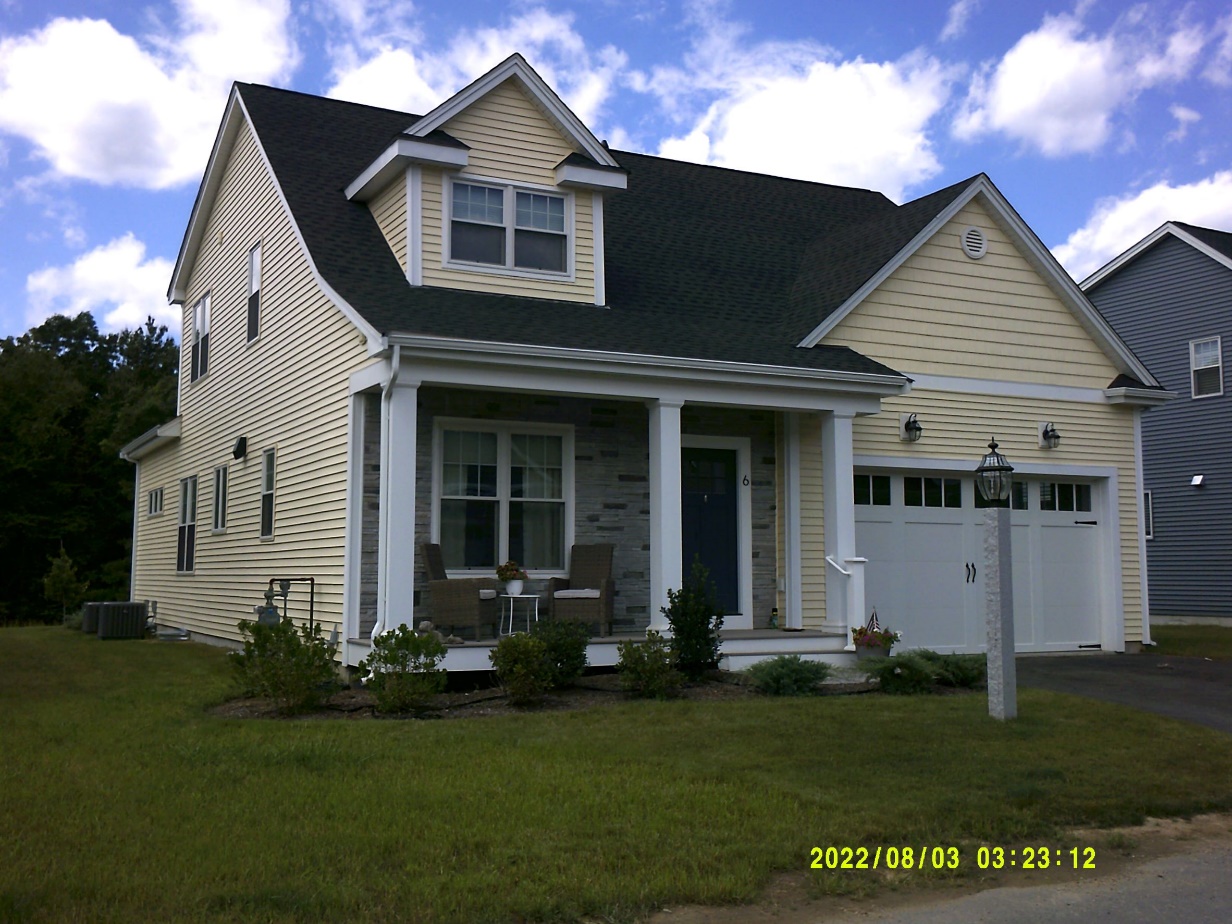 6 Trailside Court		Sale Price = $735,000		Sale Date = 10/8/2021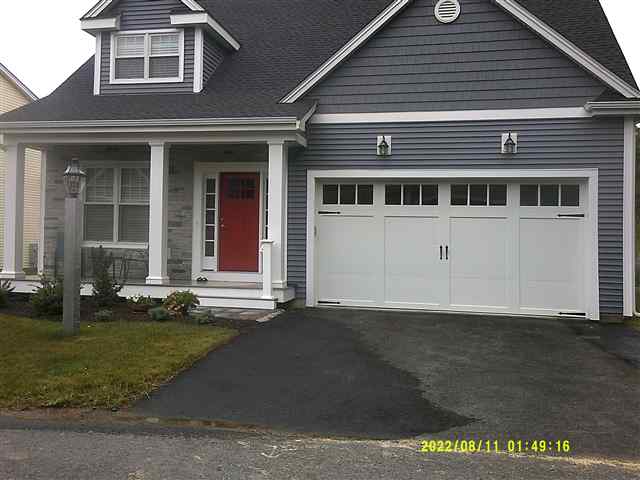 10 Trailside Court		Sale Price = $750,000		Sale Date = 11/24/2021